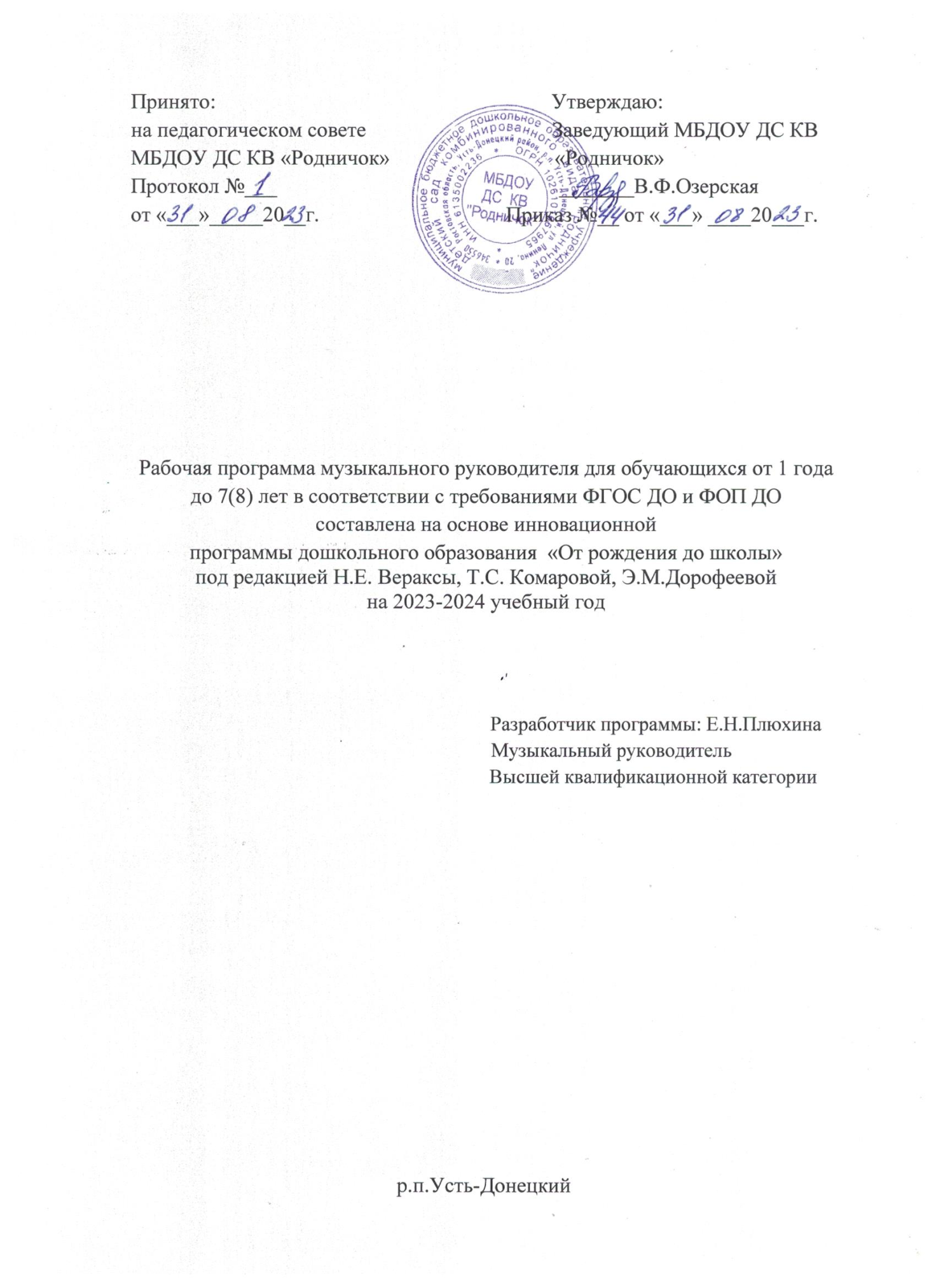 СОДЕРЖАНИЕОбщие положенияРабочая программа (далее – Программа) раскрывает содержание и организацию образовательной деятельности для детей младенческого, раннего и дошкольного возраста по образовательной области «Художественно-эстетическое развитие», раздел «Музыкальная деятельность», в МБДОУ ДС КВ «Родничок» далее - ДОО).Программа разработана в соответствии с Федеральной образовательной программой дошкольного образования, утвержденной приказом Министерства просвещения Российской Федерации от 25.11.2022 г. № 1028, (далее – ФОП) и Федеральным государственным образовательным стандартом дошкольного образования, утвержденным приказом Министерства образования и науки Российской Федерации от 17.10.2013 г. № 1155, в редакции от 08.11.2022, (далее – ФГОС ДО). При разработке Программы учитывались следующие нормативно-правовые документы:1. Конвенция о правах ребенка (одобрена Генеральной Ассамблеей ООН 20.11.1989) (вступила в силу для СССР 15.09.1990).2. Федеральный закон от 29 декабря 2012 г. № 273-ФЗ «Об образовании в Российской Федерации», (с изм. и доп., вступ. в силу с 28.02.2023).3. Федеральный закон 24 июля 1998 г. № 124-ФЗ (актуальная ред. от 14.07.2022) «Об основных гарантиях прав ребенка в Российской Федерации», (ред. от 28.04.2023).4. Постановление Главного государственного санитарного врача Российской Федерации от 28 сентября 2020 года № 28 Об утверждении санитарных правил СП 2.4.3648-20 «Санитарно-эпидемиологические требования к организациям воспитания и обучения, отдыха и оздоровления детей и молодежи».5. Постановление Главного государственного санитарного врача Российской Федерации от 27 октября 2020 г. № 32 Об утверждении санитарных правил и норм СанПиН 2.3/2.4.3590-20 «Санитарно-эпидемиологические требования к организации общественного питания населения».6. Постановление Главного государственного санитарного врача Российской Федерации от 28 января 2021 г. № 2 Об утверждении санитарных правил и норм СанПиН 1.2.3685-21 «Гигиенические нормативы и требования к обеспечению безопасности и (или) безвредности для человека факторов среды обитания».7. Приказ Министерства просвещения Российской Федерации от 31.07.2020 № 373 «Об утверждении Порядка организации и осуществления образовательной деятельности по основным общеобразовательным программам - образовательным программам дошкольного образования».8. Приказ Министерство здравоохранения и социального развития Российской Федерации от 26 августа 2010 г. № 761н (ред. от 31.05.2011) «Об утверждении Единого квалификационного справочника должностей руководителей, специалистов и служащих, раздел «Квалификационные характеристики должностей работников образования».9. Приказ Министерства образования и науки Российской Федерации от 20 сентября 2013 г. № 1082 «Об утверждении Положения о психолого-медико-педагогической комиссии».В Программе содержатся целевой, содержательный и организационный разделы.В целевом разделе представлены: цели, задачи, принципы её формирования; планируемые результаты освоения Программы в младенческом, раннем, дошкольном возрастах, а также на этапе завершения освоения Программы; педагогическая диагностика достижения планируемых результатов.Содержательный раздел включает задачи и содержание образования по ОО «Художественно-эстетическое развитие», раздел «Музыкальная деятельность». В нем представлено описание вариативных форм, способов, методов и средств реализации Программы. Включены образовательные технологии, способствующие музыкальному развитию дошкольников. Указаны особенности образовательной деятельности разных видов и культурных практик, а также способы поддержки детской инициативы в музыкальной деятельности. Показаны особенности взаимодействия музыкального руководителя с семьями обучающихся. Даны направления и задачи коррекционно-развивающей работы.В содержательный раздел Программы входит рабочая программа воспитания, которая раскрывает задачи и направления воспитательной работы в рамках музыкального искусства, предусматривает приобщение детей к российским традиционным духовным ценностям в процессе музыкальной деятельности.Организационный раздел Программы включает описание психолого-педагогических и кадровых условий реализации Программы, организацию развивающей предметно-пространственной среды в музыкальном зале и в группах детского сада, материально-техническое обеспечение. Раздел содержит примерный перечень музыкальных произведений для использования в образовательной работе в разных возрастных группах. Представлены особенности организации образовательного процесса и календарный план воспитательной работы.Программа строится на принципе личностно–развивающего и гуманистического характера взаимодействия взрослого с детьми. Материал распределяется по возрастным группам (дети от 2-х месяцев до 7-ми лет) и видам музыкальной деятельности. Педагогическая и коррекционная работа, представленная в Программе, обеспечивает всестороннее музыкальное развитие дошкольников. II. Целевой раздел Программы Пояснительная запискаСодержание Программы направлено на реализацию целей и задач:2.2. Планируемые результаты реализации Программы В соответствии с ФГОС ДО специфика дошкольного возраста и системные особенности ДО делают неправомерными требования от ребёнка дошкольного возраста конкретных образовательных достижений. Поэтому планируемые результаты освоения Федеральной программы в образовательной области «Художественно-эстетическое развитие» (раздел «Музыкальная деятельность»), представляют собой возрастные характеристики возможных достижений ребёнка дошкольного возраста на разных возрастных этапах и к завершению ДО.В соответствии с периодизацией психического развития ребёнка согласно культурно-исторической психологии, дошкольное детство подразделяется на три возраста: младенческий (первое и второе полугодия жизни), ранний (от одного года до трех лет) и дошкольный возраст (от трех до семи лет).Обозначенные в Федеральной программе возрастные ориентиры «к одному году», «к трем годам» и так далее имеют условный характер, что предполагает широкий возрастной диапазон для достижения ребёнком планируемых результатов. Это связано с неустойчивостью, гетерохронностью и индивидуальным темпом психического развития детей в дошкольном детстве, особенно при прохождении критических периодов. По этой причине ребёнок может продемонстрировать обозначенные в планируемых результатах возрастные характеристики развития раньше или позже заданных возрастных ориентиров.Степень выраженности возрастных характеристик возможных достижений может различаться у детей одного возраста по причине высокой индивидуализации их психического развития и разных стартовых условий освоения образовательной программы. Обозначенные различия не должны быть констатированы как трудности ребёнка в освоении образовательной программы ДОО и не подразумевают его включения в соответствующую целевую группу.Планируемые результаты по ФОППланируемые результаты с учетом специфики региональных условий,в которых осуществляется музыкальная образовательная деятельность с дошкольниками2.3. Педагогическая диагностика достижения планируемых результатовПедагогическая диагностика достижений планируемых результатов направлена на изучение деятельностных умений ребёнка, его интересов, предпочтений, склонностей, личностных особенностей, способов взаимодействия со взрослыми и сверстниками. Она позволяет выявлять особенности и динамику музыкального развития, составлять на основе полученных данных индивидуальные образовательные маршруты освоения Программы, своевременно вносить изменения в планирование, содержание и организацию образовательной деятельности.Специфика педагогической диагностики достижения планируемых образовательных результатов обусловлена следующими требованиями ФГОС ДО:- планируемые результаты освоения основной образовательной программы ДО заданы как целевые ориентиры ДО и представляют собой социально-нормативные возрастные характеристики возможных достижений ребёнка на разных этапах дошкольного детства;- целевые ориентиры не подлежат непосредственной оценке, в том числе и в виде педагогической диагностики (мониторинга), и не являются основанием для их формального сравнения с реальными достижениями детей и основой объективной оценки соответствия установленным требованиям образовательной деятельности и подготовки детей;- освоение Программы не сопровождается проведением промежуточных аттестаций и итоговой аттестации обучающихся.Данные положения подчеркивают направленность педагогической диагностики на оценку индивидуального развития детей дошкольного возраста, на основе которой определяется эффективность педагогических действий и осуществляется их дальнейшее планирование.Результаты педагогической диагностики (мониторинга) могут использоваться исключительно для решения следующих образовательных задач:индивидуализации образования (в том числе поддержки ребёнка, построения его образовательной траектории или профессиональной коррекции особенностей его развития);оптимизации работы с группой детей.В теории и практике музыкального образования принято определять уровень музыкального развития дошкольников по диагностике, основанной на выявлении трех основных музыкальных способностей – ладового чувства, чувства ритма и музыкально-слуховых представлений.Развитие музыкальных способностей – это ключевое направление музыкального образования детей.Диагностика музыкальных способностей проводится два раза в год (в сентябре и мае) по методике Радыновой О.П., Катинене А.И. и Палавандишвили М.Л. (Источник: Радынова О.П., Катинене А.И., Палавандишвили М.Л. Музыкальное воспитание дошкольников. Учебное пособие. - М.: Академия, 1998. - 240 с.).Основная задача заключается в том, чтобы определить степень освоения ребенком образовательной программы и влияние образовательного процесса, организуемого в дошкольной организации по ОО «Художественно-эстетическое развитие» (раздел «Музыкальная деятельность»).     Педагогическая диагностика проводится в ходе наблюдений за активностью детей в спонтанной и специально организованной музыкальной деятельности.Диагностика развития музыкальных способностей детей раннего и дошкольного возраста(по Радыновой О.П., Катинене А.И., Палавандишвили М.Л.)III. Содержательный раздел Программы Задачи и содержание образования по ОО «Художественно-эстетическое развитие», раздел «Музыкальная деятельность»Программа определяет содержательные линии музыкального образования, реализуемые в детском саду по ОО «Художественно-эстетическое развитие», в разделе «Музыкальная деятельность».Сформулированы задачи и содержание образовательной деятельности, предусмотренные для освоения в каждой возрастной группе детей в возрасте от двух месяцев до семи лет. 3.2. Вариативные формы, методы и средства реализации ПрограммыФормы, способы, методы и средства реализации Программы музыкальный руководитель определяет самостоятельно в соответствии с задачами воспитания и обучения, возрастными и индивидуальными особенностями детей, спецификой их образовательных потребностей и интересов. Формы реализации Программы по ФОПФормы реализации Программы по видам музыкальной деятельности «Слушание»«Пение»«Музыкально-ритмические движения»«Игра на детских музыкальных инструментах»Методы реализации ПрограммыОсуществляя выбор методов воспитания и обучения, музыкальный руководитель учитывает возрастные и личностные особенности детей, педагогический потенциал каждого метода, условия его применения, реализуемые цели и задачи, прогнозирует возможные результаты.  Для решения задач музыкального образования (воспитания и обучения) используется комплекс методов.Методы воспитания и обучения Средства реализации ПрограммыПри реализации Программы музыкальный руководитель использует различные средства, представленные совокупностью материальных и виртуальных объектов:- демонстрационные и раздаточные; - визуальные, аудийные, аудиовизуальные; - естественные и искусственные; - реальные и виртуальные.Средства используются для развития следующих видов музыкальной деятельности детей:слушания музыки (аудиозаписи на дисках, USB-флеш-накопителях, кассетах, пластинках, иллюстративный материал);двигательной (оборудование для музыкально-ритмических упражнений, танцев, хороводов и др.);музыкально-игровой (игры, образные и дидактические игрушки, реальные предметы, игровое оборудование и др.);коммуникативной (дидактический материал, предметы, игрушки, аудиозаписи, видеофильмы и др.);познавательно-исследовательской и музыкального экспериментирования (музыкальные инструменты, натуральные предметы и оборудование для исследования, образно-символический материал, в том числе макеты, плакаты, модели, схемы и др.).ДОО и музыкальный руководитель самостоятельно определяют средства музыкального воспитания и обучения, в том числе технические, соответствующие материалы (в том числе расходные), игровое, спортивное, оздоровительное оборудование, инвентарь, которые необходимы для реализации Программы.Вариативность форм, методов и средств реализации Программы зависит не только от учёта возрастных особенностей обучающихся, их индивидуальных и особых образовательных потребностей, но и от личных интересов, мотивов, ожиданий, желаний детей. Важное значение имеет признание приоритетной субъективной позиции ребёнка в образовательном процессе.При выборе форм, методов, средств реализации Программы музыкальный руководитель учитывает субъектные проявления ребёнка в деятельности: интерес к миру и культуре; избирательное отношение к социокультурным объектам и разным видам деятельности; инициативность и желание заниматься той или иной деятельностью; самостоятельность в выборе и осуществлении деятельности; творчество в интерпретации объектов культуры и создании продуктов деятельности.Выбор музыкальным руководителем педагогически обоснованных форм, методов, средств реализации Программы, адекватных образовательным потребностям и предпочтениям детей, их соотношение и интеграция при решении задач воспитания и обучения обеспечивает их вариативность.3.3.  Применяемые образовательные технологииПри реализации Программы, в целях совершенствования педагогического процесса, используются различные образовательные технологии.Применение технологий позволяет решить важнейшие современные педагогические задачи:1) осуществляется такое взаимодействие с детьми, при котором музыкальный руководитель передает не готовые знания, а организует деятельность так, чтобы воспитанники самостоятельно узнавали что-то новое путём решения доступных проблемных ситуаций и практических заданий; 2) современные технологии в рамках развивающего обучения ориентируют на потенциальные музыкальные возможности каждого ребенка;3) благодаря технологиям происходит включенность дошкольников не только в музыкальную, но и в активную речевую, познавательную, художественно-эстетическую и физическую деятельность. Особенности образовательной деятельности разных видов и культурных практикМузыкальная образовательная деятельность в ДОО включает:- музыкальную деятельность, осуществляемую в процессе организации различных видов детской деятельности;- музыкальную деятельность, осуществляемую в ходе режимных процессов;- самостоятельную музыкальную деятельность детей;- взаимодействие с семьями детей по реализации данной Программы.Музыкальная образовательная деятельность организуется как совместная деятельность педагога и детей, а также как самостоятельная деятельность детей. В зависимости от решаемых музыкальных задач, желаний детей, их образовательных потребностей, педагог может выбрать один или несколько вариантов совместной деятельности.Варианты совместной деятельности Организуя различные виды деятельности, музыкальный руководитель учитывает опыт ребёнка, его субъектные проявления (самостоятельность, творчество при выборе содержания деятельности и способов его реализации, стремление к сотрудничеству с детьми, инициативность и желание заниматься определенным видом деятельности). Эту информацию педагог может получить в процессе наблюдения за деятельностью детей в ходе проведения педагогической диагностики. На основе полученных результатов организуются разные виды деятельности, соответствующие возрасту детей. В процессе их организации музыкальный руководитель создает условия для свободного выбора детьми деятельности, оборудования, участников совместной деятельности, принятия детьми решений, выражения своих чувств и мыслей, поддерживает детскую инициативу и самостоятельность, устанавливает правила взаимодействия детей. Педагог использует образовательный потенциал каждого вида деятельности для решения задач музыкального воспитания, обучения и развития детей.Образовательная деятельность в режимных процессахОбразовательная деятельность в режимных процессах имеет специфику и предполагает использование особых форм работы в соответствии с реализуемыми задачами музыкального образования дошкольников. Формы образовательной деятельности в режимные моментыКультурные практикиВо вторую половину дня музыкальный руководитель может организовать культурные практики. Они расширяют социальные и практические компоненты содержания музыкального образования, способствуют формированию у детей культурных умений при взаимодействии со взрослым и самостоятельной деятельности. Ценность культурных практик состоит в том, что они ориентированы на проявление детьми самостоятельности и творчества, активности и инициативности в разных видах детской деятельности, обеспечивают их продуктивность.Культурные практики предоставляют ребёнку возможность проявить свою субъектность с разных сторон, что, в свою очередь, способствует становлению разных видов детских инициатив: творческая инициатива, инициатива целеполагания, познавательная инициатива, коммуникативная инициатива, игровая инициатива.Тематику культурных практик музыкальному руководителю помогают определить детские вопросы, проявленный интерес к явлениям окружающей действительности или предметам, значимые события, неожиданные явления, услышанные музыкальные произведения, художественная литература и другое.В процессе культурных практик педагог создает атмосферу свободы выбора, творческого обмена и самовыражения, сотрудничества взрослого и детей. Организация культурных практик предполагает подгрупповой способ объединения детей.Основные формы организации культурных практик по музыкальному образованию3.5. Способы и направления поддержки детской инициативыДля поддержки детской инициативы музыкальный руководитель поощряет свободную самостоятельную деятельность детей, основанную на детских интересах и предпочтениях. Появление возможности у ребёнка исследовать, играть, сочинять, петь, танцевать, ориентируясь на собственные интересы, позволяет обеспечить такие важные составляющие эмоционального благополучия дошкольника как уверенность в себе, чувство защищенности, комфорта, положительного самоощущения.Наиболее благоприятными отрезками времени для организации свободной самостоятельной деятельности детей является утро, когда ребёнок приходит в детский сад, и вторая половина дня.Любая музыкальная деятельность ребёнка может протекать в форме самостоятельной инициативной деятельности, например:самостоятельное экспериментирование со звуками;свободные сюжетно-ролевые, театрализованные, режиссерские игры;игры-импровизации и музыкальные игры;речедвигательные игры и ритмопластика;самостоятельная деятельность в музыкальном уголке;самостоятельное прослушивание музыкальных произведений;самостоятельное пение;самостоятельная игра на музыкальных инструментахсамостоятельная двигательная деятельность, подвижные игры, выполнение ритмических и танцевальных движений.Для поддержки детской инициативы музыкальный руководитель должен учитывать следующие условия:уделять внимание развитию детского интереса к окружающему миру, поощрять желание ребёнка получать новые знания и умения, осуществлять деятельностные пробы в соответствии со своими интересами, задавать познавательные вопросы;организовывать ситуации, способствующие активизации личного опыта ребёнка в музыкальной деятельности, побуждающие детей к применению знаний, умений при выборе способов деятельности;расширять и усложнять в соответствии с возможностями и особенностями развития детей область задач, которые ребёнок способен и желает решить самостоятельно, уделять внимание таким задачам, которые способствуют активизации у ребёнка творчества, сообразительности, поиска новых подходов;поощрять проявление детской инициативы в течение всего дня пребывания ребёнка в ДОО, используя приемы поддержки, одобрения, похвалы;создавать условия для развития произвольности в музыкальной деятельности, использовать игры и упражнения, направленные на тренировку волевых усилий, поддержку готовности и желания ребёнка преодолевать трудности, доводить деятельность до результата;поощрять и поддерживать желание детей получить результат музыкальной  деятельности, обращать внимание на важность стремления к качественному результату, подсказывать ребёнку, проявляющему небрежность и равнодушие к результату, как можно довести дело до конца, какие приемы можно использовать, чтобы проверить качество своего результата;внимательно наблюдать за процессом самостоятельной деятельности детей, в случае необходимости оказывать детям помощь, но стремиться к её дозированию. Если ребёнок испытывает сложности при решении уже знакомой ему задачи, когда изменилась обстановка или иные условия музыкальной деятельности, то целесообразно и достаточно использовать приемы наводящих вопросов, активизировать собственную активность и смекалку ребёнка, намекнуть, посоветовать вспомнить, как он действовал в аналогичном случае;поддерживать у детей чувство гордости и радости от успешных самостоятельных действий, подчеркивать рост возможностей и достижений каждого ребёнка, побуждать к проявлению инициативы и творчества через использование приемов похвалы, одобрения, восхищения.Особое внимание следует уделить организации вариативной развивающей предметно-пространственной среде: музыкально-игровым центрам, музыкально-исследовательским лабораториям, творческим мастерским, студиям, музыкальным гостиным.Необходимо:-  периодически менять и обновлять предметное содержание музыкальных центров;- предлагать воспитанникам полифункциональные игры и игрушки;- обогащать развивающую среду предметами и музыкальными пособиями, которые стимулируют познавательную, эмоциональную, двигательную деятельность детей;- обеспечить свободный выбор детьми материала, как по его качеству, так и по количеству.3.6. Особенности взаимодействия музыкального руководителя с семьями обучающихсяЦели, задачи и принципы взаимодействия с родителямиНаправления взаимодействияПлан работы с родителями Направления и задачи коррекционно-развивающей работыВ соответствии с «Законом об образовании в Российской Федерации» дети с ограниченными возможностями психического и физического здоровья имеют право на образование в образовательных учреждениях.Содержание коррекционной работы и/или инклюзивного образования включается в Программу, если планируется ее освоение детьми с ограниченными возможностями здоровья.Коррекционная работа и/или инклюзивное образование должны быть направлены на:обеспечение коррекции нарушений развития различных категорий детей с ограниченными возможностями здоровья, оказание им квалифицированной помощи в освоении Программы;освоение детьми с ограниченными возможностями здоровья Программы, их разностороннее развитие с учетом возрастных и индивидуальных особенностей и особых образовательных потребностей, социальной адаптации.Проблема воспитания и обучения детей с ограниченными возможностями здоровья общеобразовательном пространстве требует деликатного и гибкого подхода, так как известно, что не все дети, имеющие нарушения в развитии, могут успешно интегрироваться в среду здоровых сверстников. Индивидуальный образовательный маршрут предполагает постепенное включение таких детей в коллектив сверстников с помощью взрослого, что требует от педагога новых психологических установок на формирование у детей с нарушениями развития, умения взаимодействовать в едином детском коллективе. Дети с ОВЗ могут реализовать свой потенциал лишь при условии вовремя начатого и адекватно организованного процесса воспитания и обучения, удовлетворения как общих с нормально развивающимися детьми, так и их особых образовательных потребностей, заданных характером нарушения их психического развития. Наличие в группе массового дошкольного учреждения ребенка с ОВЗ требует внимания к нему не только воспитателей и специалистов, но и музыкального руководителя.Цель и задачи коррекционно-развивающей работыВ соответствии с Федеральной образовательной программой и ФГОС ДО в Программе учитываются:  - индивидуальные потребности ребенка с ОВЗ, связанные с его жизненной ситуацией и состоянием здоровья;- индивидуальные особенности и возможности каждого ребенка при построении музыкально-коррекционной образовательной деятельности; - специальные условия для получения образования детьми с ОВЗ, в том числе использование специальных методов, методических пособий и дидактических материалов, проведение групповых и индивидуальных коррекционно-музыкальных занятий.  Основание для организации музыкально-коррекционной работы - медико-психолого-педагогическое заключение, определяющее образовательные потребности воспитанников, имеющих проблемы в развитии. Специальная	коррекционная	работа,	направленная на преодоление отклонений в психофизическом развитии детей, носит индивидуально-дифференцированный характер в зависимости от потребностей в них ребенка.Мониторинг коррекционно-образовательной деятельности по ПрограммеТаким образом, в коррекционно-педагогическом процессе органично переплетаются задачи изучения ребенка и оказания ему психолого-педагогической помощи.Содержание коррекционной работы по музыкальному развитиюОбъединение коррекционного и музыкального процессов является основным принципом работы музыкального руководителя с детьми с ОВЗ.Специальная	коррекционная	работа,	направленная на преодоление отклонений в психофизическом развитии детей, носит индивидуально-дифференцированный характер в зависимости от потребностей в них ребенка.Особенностью содержания коррекционно-музыкального образования является то, что оно реализуется: - в движениях под музыку;- в упражнениях для развития певческого голосообразования; - в упражнениях артикуляционной гимнастики; - в интонационно-игровых упражнениях;- в пении a cappellа и под музыкальное сопровождение;  - в элементарном музицировании, музыкально-ритмических упражнениях с предметами и без предметов; - в музыкальной деятельности в режимные моменты на: утренней гимнастике, в процессе музыкальных физминуток, в динамических паузах; в двигательных образных импровизациях под музыку; при рассказывании потешек, прибауток и сопровождении их игрой на музыкальных инструментах.  Музыкальное развитие детей с ОВЗ осуществляется в таких формах работы, которые стимулируют их к самостоятельности, проявлению творческой индивидуальности, способствуют принятию ответственности за выполненное задание. В музыкальном воспитании и обучении детей с ОВЗ знания, исполнительские умения и навыки не являются самоцелью. Они способствуют формированию предпочтений, интересов, потребностей, вкуса детей.Одним из ведущих видов музыкальной деятельности являются музыкально-ритмические движения, которые сопровождаются подпеванием, «звучащими» жестами и действиями с использованием простейших ударных и шумовых инструментов.Выполнение движений с простейшими «звучащими жестами» подготавливают детей к музицированию и выполнению сложных ритмических заданий.Музыкальные занятия направлены на формирование слухозрительного и слухомоторного взаимодействия в процессе восприятия и воспроизведения ритмических структур. Содержание этих занятий взаимосвязано с обучением детей ритмическим движениям, соответствующим характеру звучания музыки, с развитием слухового внимания и слуховой памяти на материале из двух ритмических сигналов и т.п.Затем, в процессе коррекционно-развивающей работы, музыкальный руководитель ориентируется на особенности развития слухового внимания и сосредоточенности детей, их музыкальный слух (звуковысотный, ритмический, динамический, тембровый), что позволяет разнообразить репертуар в различных видах музыкальной деятельности (пении, танцах, музицировании, музыкально-дидактических и хороводных играх).В этом случае музыкальное развитие направлено на формирование у детей способности эмоционально, адекватно воспринимать разную музыку через активное слушание, ознакомление со средствами ее выразительности и анализ простейших форм и образов.Слушание музыки, помимо развивающей, выполняет коррекционную функцию. При восприятии музыки развивается эмоциональность и происходит коррекция всех психических процессов (внимания, памяти, восприятия, воображения).Для включения детей в более активную продуктивную деятельность в процессе слушания рекомендуется использовать такие приемы, как цветовое, графическое и пластическое моделирование, то есть визуализацию слуховых образов через различные виды рисования и движения под музыку. Цветовое моделирование дает возможность в цвете визуализировать свое эмоциональное состояние при прослушивании музыкального произведения, графическое позволяет фиксировать ритмические и динамические характеристики произведения, пластическое — отображать в движении услышанный музыкальный образ.В ходе коррекционно-музыкальной деятельности детям активно предлагаются различные музыкально-дидактические и психокоррекицонные игры на слуховое внимание, слуховую память, слуховое восприятие. Это игры предполагают слушание изолированных шумов (живой природы, бытовых, голосов животных), дифференциацию шумов, запоминание слуховых цепочек. На примерах классических произведений (например, «Детский альбом» П. И. Чайковского, «Детский альбом» Р. Шумана и др.) дети знакомятся с понятиями «жанр», «характер», «настроение», «темп», «ритм», «высота», «сила», «цвет», «форма». При восприятии цвета, движения, тембра звучащего инструмента у детей формируется целостный интегративный музыкальный образ, который можно запоминать, анализировать, о котором можно рассказывать и сочинять истории.Пение также имеет коррекционную направленность. При пении обогащаются переживания ребенка, активно формируются музыкальные представления, а затем и творческое воображение. Исполняя песни, дети глубже воспринимают музыку, активно выражают свои чувства. В процессе пения у детей развиваются музыкальные способности: музыкальный слух, память, чувство ритма. Пение способствует совершенствованию сенсорного восприятия, формированию рефлексии и дыхания, коррекции таких компонентов речи, как просодика, артикуляция, речевое дыхание, темп и ритм речи, выразительность голоса.Процесс освоения навыков пения с детьми с ОВЗ будет более эффективным, если на занятиях использовать такой прием, как «активное пение с руками». Дирижерский, артикуляторный и звуковысотный жест позволяет педагогу и детям по методу обратной связи контролировать себя на основе зрительных и кинестетических ощущений. Согласованность движений рук и пения ведет к максимальной мышечной раскрепощенности детей. При этом тело, руки, артикуляция и голос становятся единым «инструментом», требующим хорошей слаженности действий его отдельных частей. Для детей это особенно важно, поскольку их нервно-психическая нестабильность, дисбаланс процессов возбуждения и торможения, отсутствие контроля поведения и повышенная утомляемость при статической деятельности (традиционно во время пения в ДОУ дети сидят) отличают их от нормально развивающихся сверстников. Для накопления слухового опыта, развития музыкально-слуховых представлений используются вокальные упражнения творческого характера: вокализация имен, звукоподражания, музыкальная импровизация вопросов и ответов, сочинение несложных попевок, завершение мелодии. Пение попевок и песен сопровождается различными звучащими жестами.Занятия ритмикой носят выраженную коррекционную направленность. У детей нужно формировать рефлексивное понимание собственных кинестетических ощущений с помощью упражнений на мышечное раскрепощение. При этом дети учатся элементам произвольной регуляции, переключению и управлению эмоциональной и мышечной активностью. Особое место на занятиях ритмикой отводится выполнению упражнений с предметами, направленных на развитие моторики.В хороводных играх, которые позволяют выполнять отобразительные движения с речью под музыку, дети учатся импровизации. В этих играх у них воспитывается чувство коллективизма, они начинают контролировать свои эмоции и подчинять свои желания правилам поведения в игре.В процессе дети учатся различать их по тембру и осваивают навыки игры на новых инструментах. Развитию знакомства с музыкальными инструментами творчества способствует использование для оркестровки знакомых песен и пьес различных подручных средств: ложек, горшков, трещоток и др. Занятия проводятся при активной музыкальной импровизации взрослого, которому дети подыгрывают на музыкальных инструментах.При знакомстве с классическим музыкальным искусством у детей развивается кругозор, обогащается словарь, формируются представления о духовных ценностях. Совершенствование певческих, танцевальных навыков и умений позволяет использовать их в последующих психокоррекционных занятиях по формированию адаптивного поведения. Музыкальный руководитель учит детей эмоционально, адекватно воспринимать музыку, развивает их слуховое внимание и умение сосредоточиться. Все виды музыкальной деятельности - восприятие, исполнительство и творчество - при обучении детей с ОВЗ также имеют свою специфику. Так, при восприятии музыки у дошкольников формируется навык слухового сосредоточения, который стимулирует коррекционную работу по развитию фонематического восприятия, происходит не только обогащение музыкальными впечатлениями и образами, но и развивается способность к анализу слуховых эталонов, рефлексии собственных эмоций и состояний.  Исполнительство и творчество реализуются в пении, в музыкально-ритмических движениях, в игре на музыкальных инструментах. В процессе исполнительства и творчества у детей развивается способность к элементарному музицированию, формируются умения и навыки владения собственным телом, мотивация к самосовершенствованию, желание принимать участие в публичных выступлениях. Для детей с речевыми проблемами особо актуальны упражнения по развитию мелкой моторики: сжимание, разжимание, встряхивание и помахивание кистями с постепенным увеличением амплитуды движений в суставах и совершенствованием межанализаторного взаимодействия (зрительного, слухового и тактильного анализаторов). Эти упражнения целесообразно проводить в процессе логоритмических и музыкально-ритмических заданий. Одной из важных задач является формирование слухозрительного и слухомоторного взаимодействия в процессе восприятия музыки и воспроизведения ритмического музыкального рисунка. Взаимодействие педагогов в реализации коррекционных мероприятийМузыкальный руководитель обеспечивает развитие чувства ритма, темпа, мелодики речевых и неречевых звуков, развитие слухового восприятия и зрительного внимания, развитие силы голоса, планируют свои занятия в соответствии с рекомендациями, полученными от специалистов: учителя-логопеда, педагога-психолога и исходя из общего тематического планирования.Учитель-логопед исследует все компоненты речевого развития, основное внимание уделяется выявлению уровня овладения языковыми средствами. Он проводит работу по коррекции речевых недостатков во время непосредственно образовательной деятельности, совместной деятельности педагога с ребенком, при проведении режимных моментов.Воспитатель обследует у ребенка состояние игровой, изобразительной, конструктивной, трудовой деятельности и состояние навыков самообслуживания с целью изучения уровня их развития. Воспитатель проводит с ребенком занятия, развивает мелкую моторику во время конструирования, рисования, лепки и аппликации, общую моторику - во время прогулок; закрепляет речевые навыки во время режимных моментах, при выполнении заданий учителя-логопеда во второй половине дняПедагог-психолог включает следующие направления: коррекционно-развивающая работа с детьми с ОВЗ по развитию высших психических функций; работа с детьми, имеющих отклонения в поведении; коррекция агрессивности; профилактическая работа по развитию эмоций.Медицинская сестра обеспечивает медицинское сопровождение развития ребенка с ОВЗ, а также разрабатывает комплекс оздоровительно-профилактических мероприятий. Элементы музыкально-ритмических занятий все специалисты включают в коррекционно-развивающую работу с детьми. Взаимодействие музыкального руководителя, учителя-логопеда, психолога и воспитателей имеет большое значение для развития восприятия детьми звуков различной громкости, высоты, для совершенствования общеречевых умений и навыков (дыхательных, голосовых, артикуляторных).3.8. Рабочая программа воспитания3.8.1. Пояснительная запискаПрограмма воспитания основана на воплощении национального воспитательного идеала, который понимается как высшая цель образования, нравственное (идеальное) представление о человеке.Под воспитанием понимается деятельность, направленная на развитие личности, создание условий для самоопределения и социализации обучающихся на основе социокультурных, духовно-нравственных ценностей и принятых в российском обществе правил и норм поведения в интересах человека, семьи, общества и государства, формирование у обучающихся чувства патриотизма, гражданственности, уважения к памяти защитников Отечества и подвигам Героев Отечества, закону и правопорядку, человеку труда и старшему поколению, взаимного уважения, бережного отношения к культурному наследию и традициям многонационального народа Российской Федерации, природе и окружающей среде.Основу воспитания на всех уровнях, начиная с дошкольного, составляют традиционные ценности российского общества. Традиционные ценности – это нравственные ориентиры, формирующие мировоззрение граждан России, передаваемые от поколения к поколению, лежащие в основе общероссийской гражданской идентичности и единого культурного пространства страны, укрепляющие гражданское единство, нашедшие свое уникальное, самобытное проявление в духовном, историческом и культурном развитии многонационального народа России.Программа воспитания предусматривает приобщение детей к традиционным ценностям российского общества – жизнь, достоинство, права и свободы человека, патриотизм, гражданственность, служение Отечеству и ответственность за его судьбу, высокие нравственные идеалы, крепкая семья, созидательный труд, приоритет духовного над материальным, гуманизм, милосердие, справедливость, коллективизм, взаимопомощь и взаимоуважение, историческая память и преемственность поколений, единство народов России.Вся система ценностей российского народа находит отражение в содержании воспитательной работы ДОО, в соответствии с возрастными особенностями детей.Ценности Родина и природа лежат в основе патриотического направления воспитания.Ценности милосердие, жизнь, добро лежат в основе духовно-нравственного направления воспитанияЦенности человек, семья, дружба, сотрудничество лежат в основе социального направления воспитания.Ценность познание лежит в основе познавательного направления воспитания.Ценности жизнь и здоровье лежат в основе физического и оздоровительного направления воспитания.Ценность труд лежит в основе трудового направления воспитания.Ценности культура и красота лежат в основе эстетического направления воспитания.Целевые ориентиры воспитания следует рассматривать как возрастные характеристики возможных достижений ребёнка, которые коррелируют с портретом выпускника ДОО и с традиционными ценностями российского общества.С учётом особенностей социокультурной среды, в которой воспитывается ребёнок, в программе воспитания находит отражение взаимодействие всех субъектов воспитательных отношений. Реализация Программы воспитания предполагает социальное партнерство ДОО с другими учреждениями образования и культуры (музеи, театры, библиотеки, и другое), в том числе системой дополнительного образования детей.3.8.2. Целевой раздел Программы воспитания3.8.2.1. Цель и задачи воспитания посредством музыкального искусстваОдна из важнейших функций музыкального искусства - воспитательная. Музыка способствует формированию духовного мира ребенка, его мыслей и чувств, его представлений об окружающей действительности. Воспитательные возможности музыкальных произведений огромны. Посредством музыкального восприятия дети знакомятся с окружающим миром во всем его многообразии – через образы, звуки, движения, пение, игру на инструментах. У ребенка совершенствуются эстетические чувства. Развиваются личностные качества (инициатива, самостоятельность), а также психические процессы (восприятие, внимание, память, мышление, воображение).  Цель и задачи воспитания3.8.2.2. Направления воспитания в музыкальной деятельности3.8.2.3. Целевые ориентиры воспитанияДеятельность музыкального руководителя нацелена на перспективу становления личности и развития ребёнка. Поэтому планируемые результаты представлены в виде целевых ориентиров как обобщенные «портреты» ребёнка к концу раннего и дошкольного возрастов.В соответствии с ФГОС ДО оценка результатов воспитательной работы не осуществляется, так как целевые ориентиры основной образовательной программы дошкольного образования не подлежат непосредственной оценке, в том числе в виде педагогической диагностики (мониторинга), и не являются основанием для их формального сравнения с реальными достижениями детей.Целевые ориентиры воспитания детей раннего возраста (к трем годам)Целевые ориентиры воспитания детей на этапе завершения освоения программыСодержательный раздел Программы воспитанияУклад образовательной организацииУклад в ДОО основывается на общепедагогических принципах, изложенных в ФГОС дошкольного образования (Раздел I, пункт 1.2.):- поддержка разнообразия детства;-  сохранение уникальности и самоценности детства как важного этапа в общем развитии человека, самоценность детства - понимание (рассмотрение) детства как периода жизни значимого самого по себе, без всяких условий; значимого тем, что происходит с ребенком сейчас, а не тем, что этот период есть период подготовки к следующему периоду- личностно-развивающий и гуманистический характер взаимодействия взрослых (родителей (законных представителей), педагогических и иных работников Организации) и детей;- уважение личности ребенка.В рамках музыкального воспитания Уклад в детском саду основывается на общих событийных мероприятиях, в которых участвуют дети разных возрастов. Проводятся государственные и народные праздники, отмечаются памятные даты, традиционные мероприятия детского сада: День народного единства, Праздник Весны и Труда, День Матери, День защитника Отечества, День космонавтики, 8 Марта, «Осенины», «Масленица», День воспитателя, День именинника, День открытых дверей, День здоровья, День доброты и другие. Уклад задает и удерживает ценности музыкального воспитания. В связи с этим, в содержании работы с детьми ключевым является приоритет культурных ценностей музыкального искусства: дошкольников знакомят с наследием русских и зарубежных композиторов прошлого и современности. Музыкальный руководитель критически подходит к отбору репертуара для слушания, пения и танцев. Это классический детский репертуар и эстетически ценная современная музыка.Народное творчество традиционно рассматриваются педагогами ДОО и музыкальным руководителем в качестве наиболее доступного и действенного в воспитательном отношении вида искусства, которое обеспечивает развитие личности дошкольника в соответствии с общечеловеческими и национальными ценностными установками.Уклад учитывает этнокультурные и региональные особенности воспитательного процесса в ДОО. В основе лежат идеи этнопедагогики, которые являются составной частью общей духовной культуры народа. Музыкальный руководитель и педагоги детского сада посредством реализации различных музыкальных программ, проектов, ежедневных социокультурных воспитательных ситуаций  формируют у детей первичные знания о себе, своем этносе, местных традициях и промыслах. В результате у дошкольников развиваются социально-личностные качества, необходимые для формирования уважительного отношения и чувства принадлежности к своей семье и окружающему социуму.Одним из основных условий организации уклада в ДОО является создание системы личностно-ориентированного взаимодействия музыкального руководителя и родителей (законных представителей). Характеризуется данное сотрудничество преобладающей активностью семьи в инициировании и поддержании совместных мероприятий, проявлением сознательной педагогической позиции, пропаганде ценностей воспитания в семье.Установлены партнерские отношения с организациями и лицами, которые способствуют обогащению социального опыта детей, приобщению их к истории, национальным традициям, участвуют в проведении совместных проектов, концертов, праздников и других мероприятий. Воспитывающая музыкальная среда Воспитывающая среда – это пространство, в рамках которого происходит процесс воспитания. Для организации музыкальной воспитывающей среды музыкальным руководителем и воспитателями образовательной организации создан комплекс благоприятных условий, которые способствуют личностному развитию каждого ребёнка на основе традиционных ценностей российского общества:условия для формирования эмоционально-ценностного отношения дошкольника к искусству, окружающему миру, другим людям, себе;условия для обретения ребёнком первичного опыта деятельности и поступка в соответствии с социально-ценностными ориентирами;условия для становления самостоятельности, инициативности и творческого взаимодействия в разных детско-взрослых и детско-детских общностях, включая разновозрастное детское сообщество.Для этого музыкальный руководитель и воспитатели вовлекают дошкольников в различные виды музыкальной деятельности: слушание музыки, пение, музыкально-ритмическую деятельность, игру на детских музыкальных инструментах. Каждому ребенку предоставляется возможность самореализоваться, приобрести социально значимые знания, развить социально значимые отношения, получить опыт участия в общественных делах.Музыкальная среда насыщена воспитательным содержанием, которое реализуется:- в процессе организованной образовательной деятельности с дошкольниками;- при взаимодействии музыкального руководителя с детьми в режимные моменты;- в самостоятельной деятельности детей;- в процессе сотрудничества с семьями воспитанников и социальными партнерами по реализации задач Программы.В творческие проекты и планы воспитательной направленности включены мероприятия по ознакомлению с музыкальными традициями и культурой народов России, природным и социальным миром родного края, с государственной символикой и значимыми историческими датами Российской Федерации. Предметно-образная среда, созданная взрослыми, способствует воспитанию нравственных, гражданских, эстетических и других общественно значимых качеств личности ребенка.Педагогическая необходимость созданных условий в том, что у детей через музыку формируются эмоционально-ценностное отношение, социальные установки и активная жизненная позиция, обеспечивающие достижение поставленных воспитательных целей. Общности образовательной организации по музыкальному развитию дошкольниковВ рамках музыкального воспитания в детском саду действуют разнообразные по форме и направлениям взрослые, детско-взрослые и детские общности. Базовые общенациональные ценности раскрываются в общностях через музыкально-художественную деятельность и события, которые обеспечивают полноценный опыт социализации дошкольников. Профессиональная общность педагогов. Для разработки, организации и проведения событийных мероприятий создаются творческие группы педагогов. Деятельность творческой группы направлена на повышение качества образования, формирование творческого коллектива педагогов-единомышленников, совершенствование методического и профессионального мастерства педагогов, организацию оптимальных условий в детском саду для развития личности, творческих способностей каждого ребёнка, повышение статуса ДОО.Участники общности разделяют те ценности, которые заложены в содержании Программы. Основой эффективности такой общности является рефлексия собственной профессиональной деятельности. Профессионально-родительская общность. На базе детского сада функционирует профессионально-семейный клуб «Музыкальная семья», который включает музыкального руководителя, педагогов ДОО и всех взрослых членов семей воспитанников. Цель клуба - объединение усилий по воспитанию ребенка в семье и в детском саду на основе музыкального искусства. В основе данной профессионально-родительской общности лежит принцип сотрудничества. Родители - активные помощники и партнёры воспитательного процесса, они являются постоянными участниками всех событий детского сада. Взаимодействие носит систематический и плановый характер.В социальном мессенджере Viber создана еще одна профессионально-родительская общность (музыкальный руководитель и родители): клуб «Родительский чат» для оперативной связи по различным вопросам музыкального воспитания, обучения и развития дошкольников.С целью подготовки к различным мероприятиям и для обогащения развивающей музыкальной предметно-пространственной среды создана «Мастерская», где родители и педагоги изготавливают атрибуты, пособия, костюмы.Данные формы взаимодействия характеризуются активностью семьи, конструктивным вовлечением в образовательный процесс, участием в различных мероприятиях, проявлением сознательной педагогической позиции.Детско-взрослая общность. Детско-взрослые сообщества в ДОО организуются по инициативе детей и взрослых на основе социально значимых задач, партнерства и сотрудничества. Цель - создание воспитательного коллектива с системой неформальных связей и отношений между детьми и взрослыми.Для повышения качества воспитания в рамках музыкальной деятельности в нашей дошкольной организации созданы следующие детско-взрослые общности:- творческая мастерская «Юные таланты»;- клубы по интересам «Музыкальная гостиная» и «Театральная гостиная».Взаимодействие в данных общностях реализуется на основе коллективной практической деятельности. Содержание выстраивается с учетом региональной специфики, социокультурной ситуации развития каждого ребенка, его возрастных и индивидуальных особенностей.Виды совместной деятельности: игровая, познавательная, коммуникативная, продуктивная, двигательная, художественно-эстетическая. Общими для всех детско-взрослых сообществ являются такие формы работы как: проекты, творческие вечера, тематические праздники.Детская общность.  Детская общность – это необходимое условие полноценного развития личности ребенка. Здесь он непрерывно приобретает способы общественного поведения, под руководством педагога учится умению дружно жить, сообща играть, заниматься музыкой, достигать поставленной цели. В ДОО действуют:- кружок ритмики на основе дополнительной общеобразовательной программы «Веселый каблучок» (дети 5-6 лет);- певческая студия «Голос» на основе дополнительной общеобразовательной программы «Веселый каблучок» (дети 6-7 лет);Педагогическое содействие (помощь) инициативам и осознанной активности детей в общностях оказывают музыкальный руководитель, воспитатели и родители. Задачи воспитания в образовательных областяхДля проектирования содержания воспитательной работы музыкальному руководителю необходимо соотнести направления воспитания и образовательные области.Содержание Программы воспитания реализуется в ходе освоения детьми дошкольного возраста всех образовательных областей, обозначенных в ФГОС ДО:- образовательная область «Социально-коммуникативное развитие» соотносится с патриотическим, духовно-нравственным, социальным и трудовым направлениями воспитания;- образовательная область «Познавательное развитие» соотносится с познавательным и патриотическим направлениями воспитания;- образовательная область «Речевое развитие» соотносится с социальным и эстетическим направлениями воспитания;- образовательная область «Художественно-эстетическое развитие» соотносится с эстетическим направлением воспитания;- образовательная область «Физическое развитие» соотносится с физическим и оздоровительным направлениями воспитания. Формы совместной деятельности в образовательной организацииРабота с родителями (законными представителями)В детском саду создана система методического сопровождения педагогических инициатив семьи. Организовано единое с родителями образовательное пространство для обмена опытом, знаниями, идеями, для обсуждения и решения конкретных воспитательных задач.  Именно педагогическая инициатива родителей стала новым этапом сотрудничества с ними, показателем качества воспитательной работы.Цель и задачи работы с родителямиВ рамках ознакомления родителей с методами и способами воспитания налажено сотрудничество через проведение консультаций, мастер-классов, педагогических тренингов и практикумов, клубов по интересам, открытых мероприятий. Совместные досуги, творческие мастерские, музыкальные гостиные, театральные гостиные, концерты также способствуют формированию у родителей педагогических знаний по воспитанию дошкольников на основе музыкального искусства.Ключевым направлением в работе музыкального руководителя является знакомство родителей с лучшим опытом воспитания в детском саду и семье, а также с трудностями, возникающими в семейном и общественном воспитании детей дошкольного возраста. Для этого проводятся родительские конференции, консультации и ролевое проигрывание семейных ситуаций на обучающих занятиях.В дошкольной организации создана система сопровождения педагогических инициатив семьи. Инициативы выявляются путем анкетирования, опросов, бесед, ситуативных разговоров и других форм взаимодействия. Музыкальный руководитель поддерживает творческие начинания родителей, совместно с ними разрабатывает и организует мероприятия для детей. Педагогическая инициатива родителей стала новым этапом сотрудничества с ними, показателем качества воспитательной работы.Другой особенностью работы музыкального руководителя с семьей является смещение акцента с просвещения и обучения родителей на их активное самообразование. Педагог содействуют в этом вопросе посредством создания банка электронных ресурсов, предоставления педагогической информации на сайте ДОО и в «родительских уголках» групп, через личные и групповые консультации, тренинги, практикумы.Кроме основных форм работы осуществляется постоянное взаимодействие в процессе:- ежедневных непосредственных контактов, в утренние и вечерние часы;- неформальных бесед по вопросам воспитания на основе музыкальной деятельностиТаким образом, включение родителей в единый совместный воспитательный процесс позволяет реализовать все поставленные задачи и значительно повысить уровень партнерских отношений.Основные формы и содержание работы музыкального руководителя с родителямиСобытия на основе музыкальной деятельностиВ ДОО разработан годовой цикл воспитательной работы, в основе которой - общие для всего детского сада событийные мероприятия. Свою работу музыкальный руководитель также организует в рамках событийности. В основе – тематический принцип. Проводимые праздники, памятные даты, проекты, развлечения ориентированы на все направления музыкального развития ребенка и посвящены различным сторонам социальной жизни. Музыкальный руководитель проводит разнообразные по форме и содержанию мероприятия.На уровне детского сада:- социальные праздники: День Победы, День России, День защитника Отечества, День народного единства, Праздник весны и труда;мероприятия духовно-нравственной жизни: День волонтёра, День доброты, День друзей и др.;мероприятия по теме искусства и литературы: День поэзии, День детской книги, День театра и др.;традиционные праздничные события общества: Новый год, День матери, День космонавтики, День пожилого человека и др.;социальные акции: «Бессмертный полк», «Друзья наши меньшие», «Песня для ветерана» и др.;события народной культуры и народных традиций: Рождество, Масленица, Медовый и Яблочный Спас и др.социальные проекты: «Путешествие по родному краю», «Народные традиции России», «Мой любимый город», «Песни о России».На уровне групп:- «День рождения»;- «Наши соседи» (поход в гости с концертными номерами в соседнюю группу);- «Любимые танцы и песни нашей группы».Яркая наглядность (оформление места проведения события согласно тематике), творческое игровое действие, неожиданность и сюрпризность - обязательные критерии подготовки и проведения мероприятия.По итогам события проводится обмен мнениями и впечатлениями, анализируются полученные результаты, определяется эффективность воспитательного воздействия, учитывается положительный и негативный опыт организации и осуществления события. С учетом проведенного анализа вносятся коррективы в воспитательный процесс.Событийные мероприятия воспитательного характера позволяют систематизировать, обобщить и свести эмоционально-ценностные представления дошкольников в единую гармоничную картину окружающего мира и вызывают позитивный эмоциональный отклик в сознании детей всех возрастов.Совместная деятельность в образовательных ситуацияхСовместная деятельность в образовательных ситуациях является ведущей формой организации сотрудничества музыкального руководителя и ребёнка по освоению данной Программы, в рамках которой возможно решение конкретных задач.В основе совместной деятельности лежит личностно-ориентированный подход педагога к детям. Этот подход предполагает:Формирование эмоционально-ценностного отношения ребенка к окружающей социальной действительности посредством музыкального искусства. Дошкольник эмоционально переживает предложенную информацию или ситуации, становится участником событий, а музыкальный руководитель поддерживает стремление ребенка узнать что-то новое.Формирование личностной позиции. Полученные знания должны превратиться в личное убеждение, во внутреннюю потребность и привычку уважительно относится к людям, любить свою Родину, соблюдать нравственные нормы. В этом случае ребенок оценивает свои действия и действия других на основе собственного сформированного эмоционально-личностного отношения к окружающему социуму.Основной функциональной характеристикой совместной деятельности являются партнерские отношения между музыкальным руководителем и ребенком, их равноправное включение в процесс деятельности. Педагог участвует в реализации поставленной цели наравне с детьми в качестве более опытного и компетентного партнера. Такой стиль воспитания обеспечивает каждому ребенку чувство психологической защищенности, способствует развитию его индивидуальности, положительных взаимоотношений с окружающими людьми.Основные виды организации совместной деятельности:ситуативная беседа, рассказ, советы, вопросы;социальное моделирование, воспитывающая (проблемная) ситуация, составление рассказов из личного опыта;слушание музыкального произведения с последующим обсуждением и выводами, сочинение музыкальных сказок, заучивание песен, хороводов, танцев;разучивание и исполнение фольклорных произведений; театрализация, драматизация, этюды-инсценировки;рассматривание и обсуждение картин и книжных иллюстраций, просмотр видеороликов, презентаций, мультфильмов;организация выставок (рисунков и поделок по итогам прослушивания и обсуждения музыки);игровые методы (игровая роль, игровая ситуация, игровое действие и другие); демонстрация собственной нравственной позиции музыкальным руководителем, личный пример, приучение к вежливому общению, поощрение (одобрение, тактильный контакт, похвала, поощряющий взгляд). Организация предметно-пространственной средыРазвивающая предметно-пространственная среда (РППС) музыкального зала и «Музыкальных центров» в группах отражает ценности, на которых строится Программа, и способствует принятию этих ценностей ребенком. РППС оснащена большим количеством материалов и оборудования, способствующих личностному развитию дошкольников и созданию условий для их позитивной социализации на основе базовых ценностей российского общества. Компоненты и содержание воспитательной предметно-пространственной среды музыкального зала и группВся предметно-пространственная среда музыкального зала и групп гармонична, эстетически привлекательна и стимулирует духовно-нравственную сферу дошкольников.  При выборе материалов и игрушек музыкальный руководитель и педагоги ориентируются на продукцию отечественных производителей. Игрушки, материалы и оборудование соответствуют возрастным задачам воспитания детей дошкольного возраста и имеют документы, подтверждающие соответствие требованиям безопасности. Социальное партнерствоМузыкальный руководитель использует разнообразные формы социального партнерства с различными региональными организациями, с которыми заключены соответствующие договоры. Взаимодействие с социумом способствует обогащению воспитывающей среды, гармонизации отношений всех участников образовательного процесса.Предметом сотрудничества является ребенок, его интересы, заботы о том, чтобы каждое педагогическое воздействие, оказанное на него, было грамотным, профессиональным и безопасным. Взаимодействие с каждым из партнеров базируется на следующих принципах: добровольность, равноправие сторон, уважение интересов друг друга, соблюдение законов и иных нормативных актов.Условиями эффективной работы в этом направлении выступают: открытость дошкольной организации;установление доверительных и деловых контактов;использование воспитательного и творческого потенциала социума; реализация активных форм сотрудничества. Взаимодействие с социумомРаботая в условиях социального партнерства, музыкальный руководитель создаёт возможность расширять культурно-воспитательное пространство и влиять на широкий социум, получая определенные социальные эффекты в деле воспитания подрастающего поколения. Организационный раздел Программы воспитания Кадровое обеспечениеДля решения поставленных задач в вопросах воспитания немаловажным фактором являются кадровые условия. В вопросах воспитания дошкольников музыкальный руководитель тесно сотрудничает с воспитателями и другими специалистами ДОО.Старший воспитатель обеспечивает организацию воспитательного процесса в детском саду, осуществляет методическую помощь музыкальному руководителю, способствует повышению профессиональной компетентности музыкального руководителя, курирует взаимодействие с семьями воспитанников и с социальными партнерами.Воспитатели совместно с музыкальным руководителем реализуют задачи Программы в процессе режимных моментов, в специально организованных воспитательных ситуациях и беседах, в музыкальной, коммуникативной и игровой деятельности детей. Развивают личностные качества дошкольников: любовь к Родине, к членам своей семьи, доброту, честность, дружелюбие, трудолюбие, целеустремленность и др. Разрабатывают план воспитательной работы в своей группе. Сотрудничают с родителями по вопросам воспитания детей в детском саду и в семье.Инструктор по физической культуре совместно с музыкальным руководителем проводит физкультурно-оздоровительные мероприятия, формирует у детей культуру здорового образа жизни. Вместе организуют мероприятия патриотической направленности: «Зарница», «Армейская спартакиада», «Большие манёвры», «Смотр строя и песни». Развивают нравственно-волевые черты личности через стимуляцию детской активности, формирование физических качеств, двигательных навыков и умений. Воспитывают чувство сплочённости и взаимовыручки.Учитель-логопед сотрудничает с музыкальным руководителем в коррекционно-развивающей деятельности. Взаимодействие всех очень важно для развития слухового восприятия детей, а именно: для восприятия звуков различной громкости, для определения высоты звуков, для совершенствования общеречевых умений и навыков (дыхательных, голосовых, артикуляторных).  Педагог-психолог осуществляет психопрофилактическую, диагностическую, коррекционно-развивающую, консультативно-просветительскую работу. Организует сопровождение музыкального руководителя по созданию социально-психологических условий для комфортного пребывания детей в ДОО. Способствует преодолению у детей нарушений социально-коммуникативного развития, гармонизации внутреннего мира ребенка, оказывает психологическую помощь детям и их родителям. Профессиональную компетентность в области воспитания детей раннего и дошкольного возраста музыкальный руководитель, воспитатели и специалисты ДОО совершенствуют за счет курсов повышения квалификации, мастер-классов, конференций, семинаров, практикумов, стажировочных площадок и самообразования собственной педагогической деятельности.  Нормативно-методическое обеспечениеПри разработке Программы воспитания учитывались следующие нормативно-правовые документы:Конвенция о правах ребенка (одобрена Генеральной Ассамблеей ООН 20.11.1989) (вступила в силу для СССР 15.09.1990).Федеральный закон от 29 декабря 2012 г. № 273-ФЗ «Об образовании в Российской Федерации», (с изм. и доп., вступ. в силу с 28.02.2023).Федеральный закон 24 июля 1998 г. № 124-ФЗ «Об основных гарантиях прав ребенка в Российской Федерации», (ред. от 28.04.2023).Приказ Министерства образования и науки Российской Федерации от 17.10.2013 г. № 1155 «Об утверждении федерального государственного образовательного стандарта дошкольного образования».Приказ Министерства просвещения Российской Федерации от 25 ноября 2022 г. № 1028 «Об утверждении федеральной образовательной программы дошкольного образования».Стратегия развития воспитания в Российской Федерации на период до 2025 года (утвержденная распоряжением Правительства РФ от 29.05.2015 № 996-р).Приказ Министерства просвещения Российской Федерации от 31.07.2020 № 373 «Об утверждении Порядка организации и осуществления образовательной деятельности по основным общеобразовательным программам - образовательным программам дошкольного образования».Перечень методических пособий, используемых при реализации Программы воспитания:Аникина Т.М., Степанова Г.В., Терентьева Н.П. Духовно-нравственное и гражданское воспитание детей дошкольного возраста. Сост.: - М.: УЦ «Перспектива», 2012.Бабинова Н.В. Тематические фольклорные вечера для дошкольников. – СПб: «Детство-Пресс», 2014.Букатов В.М. Социоигровая педагогика в детском саду. – М.: Чистые пруды, 2006.Воспитателю о воспитании детей 5-7 лет в детском саду и семье. Практическое руководство по реализации Программы воспитания - М.: ФГБНУ «Институт изучения детства, семьи и воспитания Российской академии образования», 2022. Газзаева З.Ш., Абрамочкина О.Ю. Воспитание ценностных ориентиров личности дошкольника// «Управление ДОУ». – 2010. № 7.Дошкольникам о защитниках Отечества: методическое пособие по патриотическому воспитанию в ДОУ / под. ред. Л.А. Кондрыкинской. – М.: Сфера, 2006.Зацепина М. Б. Музыкальное воспитание в детском саду. Программа и методические рекомендации. - М.: Мозаика-Синтез, 2006.Зеленова Н.Г., Осипова Л.Е. Мы живем в России. Гражданско-патриотическое воспитание дошкольников. (Средняя, старшая, подготовительная группы). - М.: «Издательство Скрипторий 2003», 2008.Князева О.Л., Маханева М.Д. Приобщение детей к истокам русской народной культуры.: Программа. Учебное пособие. - СПб: Детство-Пресс , 2004.Ковалева Г.А. Воспитание маленького гражданина: Практическое пособие для работников дошкольных образовательных учреждений. - 2-е изд., испр. и доп.-М.: АРКТИ, 2005. Кокуева Л.В. Духовно-нравственное воспитание дошкольников на культурных традициях своего народа: Методическое пособие.- М.: АРКТИ, 2005.Колесникова И.А., Борытко Н.М., Поляков С.Д.  и др. Воспитательная деятельность педагога: Учеб. пособие для студ. высш. учебн. заведений. 3-е изд., стер. - М.: Издательский центр «Академия», 2007. Кочетова Н. А., Желтикова И. А., Тверетина М. А. Взаимодействие семьи и ДОУ. Программы развития детско-родительских отношений: совместная деятельность педагогов, родителей и детей. – Волгоград: Учитель, 2014.Леонова Н.Н. Нравственно-патриотическое воспитание старших дошкольников: целевой творческий практико-ориентированный проект. - Волгоград: Издательство «Учитель», 2013.Методика воспитательной работы: учебное пособие для студ. высш. учебн. заведений / Под ред. В.А. Сластенина. - М.: «Академия», 2009.Микляева	Н.В. Нравственно-патриотическое и духовное воспитание дошкольников. - М.: Творческий центр «Сфера», 2013.Москалюк О. В. Педагогика взаимопонимания. Занятия с родителями. – Волгоград: Учитель, 2014.Народное искусство в воспитании детей: книга для педагогов дошк. учреждений, учителей нач. классов, рук. худ. студий / Под ред. Т.С. Комаровой. – М.: Педагогическое общество России, 2000.Новикова Г.П. Музыкальное воспитание дошкольников: Пособие для практических работников дошкольных образовательных учреждений. – М.: АРКТИ, 2000.Петрова В.И., Стульник Т.Д. Этические беседы со школьниками. Для занятий с детьми 4-7 лет. ФГОС. - М.: Мозаика-Синтез, 2015.Степанов П.В. Воспитательный процесс: от изучения результатов к управлению по результатам // Воспитательная работа. 2010 № 4. С.61- 64.Теплова А.Б. Духовно-нравственное воспитание детей дошкольного возраста как основа патриотического воспитания. Методическое пособие. Электронное издание. - Москва: ВОО «Воспитатели России», 2021. – 1 электрон. опт. диск (CD-ROM) (30,2 Mb). - Текст: электронный.Фадеева Е. И. Семья и ДОО. Развиваем сотрудничество. Методическое пособие. – М.: Перспектива, 2015. Требования к условиям работы с особыми категориями детейПо своим основным задачам воспитательная работа в ДОО не зависит от наличия (отсутствия) у ребёнка особых образовательных потребностей.В основе процесса воспитания детей в ДОО - традиционные ценности российского общества. В работе с особыми категориями детей музыкальный руководитель реализуют инклюзивный подход. Инклюзия подразумевает готовность образовательной системы принять любого ребёнка независимо от его особенностей (психофизиологических, социальных, психологических, этнокультурных, национальных, религиозных и других) и обеспечить ему оптимальную социальную ситуацию развития.Инклюзия является ценностной основой уклада дошкольной организации и основанием для проектирования воспитывающих сред, деятельностей и событий.В детском саду созданы условия, отвечающие требованиям, которые предъявляют в работе с особыми категориями детей: Музыкальный руководитель, при взаимодействии с детьми, создает такие ситуации, в которых каждому ребёнку с особыми образовательными потребностями предоставляется возможность выбора музыкальной деятельности, партнера и средств. Педагог учитывают особенности деятельности, средства её реализации, а также ограниченный объем личного опыта детей особых категорий.Музыкальный руководитель применяет игру как важнейший фактор воспитания и развития ребёнка на основе социокультурных, духовно-нравственных ценностей и принятых в российском обществе правил и норм поведения.Воспитательные мероприятия, проводимые музыкальным руководителем, характеризуются доступностью, совместными и самостоятельными, подвижными и статичными формами активности детей с учётом особенностей развития и образовательных потребностей каждого ребёнка. Речь идет не только о физической доступности, но и об интеллектуальной, когда созданные условия воспитания и применяемые правила понятны ребёнку с ОВЗ.Участие семьи является необходимое условие для полноценного воспитания ребёнка дошкольного возраста с особыми образовательными потребностями.IV. Организационный раздел Программы4.1. Психолого-педагогические условия реализации ПрограммыПрограмма предполагает создание следующих психолого-педагогических условий, обеспечивающих музыкальное развитие ребенка:Признание детства как уникального периода в становлении человека, понимание неповторимости личности каждого ребёнка, принятие воспитанника таким, какой он есть, со всеми его индивидуальными проявлениями; проявление уважения к развивающейся личности, как высшей ценности, поддержка уверенности в собственных возможностях и способностях у каждого воспитанника.Учёт специфики возрастного и индивидуального психофизического развития обучающихся (использование форм и методов, соответствующих возрастным особенностям детей; видов деятельности, специфических для каждого возрастного периода, социальной ситуации развития).Решение образовательных задач с использованием как новых форм организации процесса образования (проектная деятельность, образовательная ситуация, образовательное событие, обогащенные игры детей, проблемно-обучающие ситуации в рамках интеграции образовательных областей и другое), так и традиционных (фронтальные, подгрупповые, индивидуальные) занятий. При этом музыкальное занятие рассматривается как дело, занимательное и интересное детям, развивающее их; деятельность, направленная на освоение детьми одной или нескольких образовательных областей, или их интеграцию с использованием разнообразных педагогически обоснованных форм и методов работы, выбор которых осуществляется музыкальным руководителем.Создание развивающей и эмоционально комфортной для ребёнка образовательной среды, способствующей эмоционально-ценностному, социально-личностному, познавательному, эстетическому развитию ребёнка и сохранению его индивидуальности, в которой ребёнок реализует право на свободу выбора деятельности, партнера, средств и прочее.Построение образовательной деятельности на основе взаимодействия взрослых с детьми, ориентированного на музыкальные интересы и возможности каждого ребёнка и учитывающего социальную ситуацию его развития.Индивидуализация образования (в том числе поддержка ребёнка, построение его образовательной траектории) и оптимизация работы с группой детей, основанные на результатах педагогической диагностики (мониторинга).Оказание ранней коррекционной помощи детям с ООП, в том числе с ОВЗ, на основе специальных психолого-педагогических подходов, методов, способов общения и условий, способствующих получению ДО, музыкальному развитию этих детей, в том числе посредством организации инклюзивного образования.Обеспечение преемственности содержания и форм организации музыкального образования в ДОО и в начальной школе (опора на опыт детей, накопленный на предыдущих этапах развития, изменение форм и методов образовательной работы, ориентация на стратегический приоритет непрерывного образования - формирование умения учиться).Совершенствование образовательной работы по музыкальному развитию детей на основе результатов выявления запросов родительского и профессионального сообщества.Психологическая, педагогическая и методическая помощь и поддержка, консультирование родителей (законных представителей) в вопросах музыкального обучения и воспитания детей.Вовлечение родителей (законных представителей) в процесс реализации Программы и построение отношений сотрудничества в соответствии с образовательными потребностями и возможностями семьи обучающихся.Взаимодействие с различными социальными институтами (сферы образования, культуры, физкультуры и спорта, другими социально-воспитательными субъектами открытой образовательной системы), использование форм и методов взаимодействия, востребованных современной педагогической практикой и семьей, участие всех сторон взаимодействия в совместной социально-значимой деятельности.Формирование и развитие профессиональной компетентности музыкального руководителя.4.2. Особенности организации развивающей предметно-пространственной средыДля музыкального развития детей в детском саду организованны следующие пространства:1. Музыкальный зал (оснащён необходимым оборудованием, атрибутами и пособиями). 2. Музыкальные центры (уголки) в каждой возрастной группе. Развивающая предметно-пространственная среда музыкального зала и групп детского сада отражает ценности, на которых строится Программа. РППС рассматривается как часть образовательной среды и фактор, обогащающий музыкальное развитие детей. РППС выступает основой для разнообразной, разносторонне развивающей, содержательной и привлекательной для каждого ребёнка музыкальной деятельности.    В соответствии с требованиями ФГОС ДО, развивающая предметно-пространственная среда по музыкальному развитию воспитанников является содержательно-насыщенной, трансформируемой, полифункциональной, вариативной, доступной и безопасной. Материально-техническое обеспечение Программы,обеспеченность методическими материалами и средствами обучения и воспитанияВ ДОО созданы материально-технические условия, обеспечивающие:1) возможность достижения обучающимися планируемых результатов освоения Программы;2) выполнение ДОО требований санитарно-эпидемиологических правил и гигиенических нормативов.Перечень оборудования, средств обучения и воспитанияМетодическое обеспечение ПрограммыПримерный перечень музыкальных произведений4.4. Кадровые условия реализации ПрограммыРеализация данной Программы обеспечивается музыкальным руководителем совместно с воспитателями и специалистами ДОО, административно-хозяйственными работниками образовательной организации, а также медицинскими и иными работниками, выполняющими вспомогательные функции.Наименование должностей музыкального руководителя, воспитателей и специалистов соответствует номенклатуре должностей педагогических работников организаций, осуществляющих образовательную деятельность, утверждённой постановлением Правительства Российской Федерации от 21 февраля 2022 г. № 225 (Собрание законодательства Российской Федерации, 2022, № 9, ст. 1341).Непрерывное сопровождение Программы осуществляется педагогическими и учебно-вспомогательными работниками в течение всего времени её реализации в ДОО.Взаимодействие музыкального руководителя с воспитателями и специалистами ДООДеятельность музыкального руководителя направлена на развитие у дошкольников музыкальных способностей, формирование у них музыкальной культуры, развитие эмоционально-ценностного восприятия произведений музыкального искусства и предусматривает:- проведение (в том числе совместно с другими специалистами) индивидуальных, подгрупповых и фронтальных занятий со всеми воспитанниками с учетом их психофизических возможностей и индивидуальных особенностей;- подготовку и проведение общих праздников, досугов и развлечений;- оказание консультационной поддержки родителям по вопросам музыкального развития ребенка в семье;- ведение необходимой документации.Особенностями организации работы музыкального руководителя с воспитателями и специалистами ДОУ являются:- планирование (совместно с другими специалистами) и проведение образовательной деятельности индивидуально с каждым воспитанником; - планирование (совместно с другими специалистами) и организация образовательной деятельности со всеми воспитанниками группы;- соблюдение преемственности в работе с другими специалистами по выполнению индивидуального образовательного маршрута ребенка;- обеспечение индивидуального подхода к каждому воспитаннику с учетом рекомендаций специалистов.Планирование мероприятий по взаимодействию с коллегами Организация образовательного процессаОрганизация образовательного процесса по музыкальному развитию детей заключаются:- в обеспечении вариативности и разнообразия содержания образовательного процесса по музыкальному развитию;- в осуществлении образовательной деятельности на протяжении всего времени нахождения ребенка в дошкольном учреждении;- в реализации в музыкальной деятельности в игровой форме; - в возрастной адекватности дошкольного образования (соответствие условий, требований, методов возрасту и индивидуальным особенностям развития детей), обучение воспитанников в специфически детских видах музыкальной деятельности;- в повышении роли семьи при взаимодействии с дошкольным учреждением, включении родителей в образовательную деятельность, поддержке образовательных инициатив семьи по музыкальному развитию детей;- в организации развивающей предметно-пространственной среды как важнейшего условия успешной реализации ФГОС ДО по ОО «Художественно-эстетическое развитие».Осуществление музыкальной деятельности детей по реализации и освоению содержания Программы происходит в двух основных формах организации образовательного процесса:- совместной деятельности взрослого и детей; - самостоятельной деятельности детей. В детском саду время образовательной деятельности организуется таким образом, чтобы вначале проводились наиболее насыщенные по содержанию виды деятельности, связанные с умственной активностью детей, максимальной их произвольностью, а затем творческие виды деятельности в чередовании с музыкальной и физической активностью.Продолжительность дневной суммарной образовательной нагрузки для детей дошкольного возраста, условия организации образовательного процесса соответствуют требованиям, предусмотренным СанПиН 1.2.3685-21 и СП 2.4.3648-20.Режим дня строится с учётом сезонных изменений. В теплый период года увеличивается ежедневная длительность пребывания детей на свежем воздухе, образовательная деятельность переносится на прогулку (при наличии условий). Согласно СанПиН 1.2.3685-21 при температуре воздуха ниже минус 15 °С и скорости ветра более 7 м/с продолжительность прогулки для детей до 7 лет сокращают. При осуществлении режимных моментов учитываются также индивидуальные особенности ребёнка (длительность сна, вкусовые предпочтения, характер, темп деятельности и так далее).Согласно СанПиН 1.2.3685-21 ДОО может корректировать режим дня в зависимости от типа организации, и вида реализуемых образовательных программ, сезона года. Требования и показатели организации образовательного процесса и режима дняСогласно пункту 2.10 СП 2.4.3648-20 к организации образовательного процесса режим двигательной активности детей в течение дня организуется с учётом возрастных особенностей и состояния здоровья.В летний период организованную образовательную деятельность не проводят. Проводятся музыкально-дидактические и подвижные игры, спортивные праздники и досуги, музыкальные развлечения.Планирование образовательной деятельности при работе по пятидневной неделе 4.6. Календарный план воспитательной работыКалендарный план воспитательной работы является единым для ДОО. Музыкальный руководитель вправе наряду с Планом проводить иные мероприятия согласно Программе воспитания, по ключевым направлениям воспитания и дополнительного образования детей.Все мероприятия в детском саду проводятся с учётом особенностей Программы, а также возрастных, физиологических и психоэмоциональных особенностей обучающихся.V. КРАТКАЯ ПРЕЗЕНТАЦИЯ ПРОГРАММЫРабочая программа (далее – Программа) раскрывает содержание и организацию образовательной деятельности для детей младенческого, раннего и дошкольного возраста по образовательной области «Художественно-эстетическое развитие», раздел «Музыкальная деятельность».Программа разработана в соответствии с Федеральной образовательной программой дошкольного образования, утвержденной приказом Министерства просвещения Российской Федерации от 25.11.2022 г. № 1028, (далее – ФОП) и Федеральным государственным образовательным стандартом дошкольного образования, утвержденным приказом Министерства образования и науки Российской Федерации от 17.10.2013 г. № 1155, в редакции от 08.11.2022, (далее – ФГОС ДО). При разработке Программы учитывались следующие нормативно правовые документы:1. Конвенция о правах ребенка (одобрена Генеральной Ассамблеей ООН 20.11.1989) (вступила в силу для СССР 15.09.1990).2. Федеральный закон от 29 декабря 2012 г. № 273-ФЗ «Об образовании в Российской Федерации», (с изм. и доп., вступ. в силу с 28.02.2023).3. Федеральный закон 24 июля 1998 г. № 124-ФЗ (актуальная ред. от 14.07.2022) «Об основных гарантиях прав ребенка в Российской Федерации», (ред. от 28.04.2023).4. Постановление Главного государственного санитарного врача Российской Федерации от 28 сентября 2020 года № 28 Об утверждении санитарных правил СП 2.4.3648-20 «Санитарно-эпидемиологические требования к организациям воспитания и обучения, отдыха и оздоровления детей и молодежи».5. Постановление Главного государственного санитарного врача Российской Федерации от 27 октября 2020 г. № 32 Об утверждении санитарных правил и норм СанПиН 2.3/2.4.3590-20 «Санитарно-эпидемиологические требования к организации общественного питания населения».6. Постановление Главного государственного санитарного врача Российской Федерации от 28 января 2021 г. № 2 Об утверждении санитарных правил и норм СанПиН 1.2.3685-21 «Гигиенические нормативы и требования к обеспечению безопасности и (или) безвредности для человека факторов среды обитания».7. Приказ Министерства просвещения Российской Федерации от 31.07.2020 № 373 «Об утверждении Порядка организации и осуществления образовательной деятельности по основным общеобразовательным программам - образовательным программам дошкольного образования».8. Приказ Министерство здравоохранения и социального развития Российской Федерации от 26 августа 2010 г. № 761н (ред. от 31.05.2011) «Об утверждении Единого квалификационного справочника должностей руководителей, специалистов и служащих, раздел «Квалификационные характеристики должностей работников образования».9. Приказ Министерства образования и науки Российской Федерации от 20 сентября 2013 г. № 1082 «Об утверждении Положения о психолого-медико-педагогической комиссии».Цель Программы: Музыкальное развитие ребёнка в период дошкольного детства с учётом возрастных и индивидуальных особенностей на основе духовно-нравственных ценностей российского народа, исторических и национально-культурных традиций.Основные задачи:1. Формировать музыкальные знания и навыки в различных видах музыкальной деятельности адекватно детским возможностям.2. Развивать музыкальные способности: ладовое чувство, музыкально-слуховые представления, чувство ритма.3. Развивать исполнительские и творческие способности.4. Развивать эмоциональную отзывчивость и познавательный интерес к музыке и музыкальной деятельности.5. Воспитывать эмоционально-ценностное отношение к окружающему миру посредством приобщения к музыкальному искусству.Задачи с учетом специфики региональных и социокультурных условий:Приобщать дошкольников к культурному и музыкальному наследию своего края: образцам народного фольклора, народным художественным промыслам, культурным музыкальным традициям.Вовлекать детей в художественно-творческую деятельность регионального содержания.Развивать предпосылки ценностно-смыслового восприятия и понимания ближайшего окружающего мира посредством музыкального искусства.Воспитывать уважение к своему дому, малой Родине.В Программе содержатся целевой, содержательный и организационный разделы.В целевом разделе представлены: цели, задачи, принципы её формирования; планируемые результаты освоения Программы в младенческом, раннем, дошкольном возрастах, а также на этапе завершения освоения Программы; педагогическая диагностика достижения планируемых результатов.Содержательный раздел включает задачи и содержание образования по ОО «Художественно-эстетическое развитие», раздел «Музыкальная деятельность». В нем представлено описание вариативных форм, способов, методов и средств реализации Программы. Включены образовательные технологии, способствующие музыкальному развитию дошкольников. Указаны особенности образовательной деятельности разных видов и культурных практик, а также способы поддержки детской инициативы в музыкальной деятельности. Показаны особенности взаимодействия музыкального руководителя с семьями обучающихся. Даны направления и задачи коррекционно-развивающей работы.В содержательный раздел Программы входит рабочая программа воспитания, которая раскрывает задачи и направления воспитательной работы в рамках музыкального искусства, предусматривает приобщение детей к российским традиционным духовным ценностям в процессе музыкальной деятельности.Организационный раздел Программы включает описание психолого-педагогических и кадровых условий реализации Программы, организацию развивающей предметно-пространственной среды в музыкальном зале и в группах детского сада, материально-техническое обеспечение. Раздел содержит примерный перечень музыкальных произведений для использования в образовательной работе в разных возрастных группах. Представлены особенности организации образовательного процесса и календарный план воспитательной работы.Программа строится на принципе личностно–развивающего и гуманистического характера взаимодействия взрослого с детьми. Материал распределяется по возрастным группам (дети от 2-х месяцев до 7-ми лет) и видам музыкальной деятельности. Педагогическая и коррекционная работа, представленная в Программе, обеспечивает всестороннее музыкальное развитие дошкольников. ОБЩИЕ ПОЛОЖЕНИЯОБЩИЕ ПОЛОЖЕНИЯ4ЦЕЛЕВОЙ РАЗДЕЛЦЕЛЕВОЙ РАЗДЕЛ62.1.Пояснительная записка62.2.Планируемые результаты реализации Программы 82.3.Педагогическая диагностика достижения планируемых результатов12СОДЕРЖАТЕЛЬНЫЙ РАЗДЕЛСОДЕРЖАТЕЛЬНЫЙ РАЗДЕЛ143.1.Задачи и содержание образования по ОО «Художественно-эстетическое развитие», раздел «Музыкальная деятельность»143.2.Вариативные формы, методы и средства реализации Программы313.3.Применяемые образовательные технологии383.4.Особенности образовательной деятельности разных видов и культурных практик413.5.Способы и направления поддержки детской инициативы463.6.Особенности взаимодействия музыкального руководителя с семьями обучающихся483.7.Направления и задачи коррекционно-развивающей работы513.8.Рабочая программа воспитания573.8.1.Пояснительная записка573.8.2.Целевой раздел Программы воспитания583.8.2.1.Цели и задачи воспитания посредством музыкального искусства583.8.2.2.Направления воспитания в музыкальной деятельности593.8.2.3.Целевые ориентиры воспитания613.8.3. Содержательный раздел Программы воспитания643.8.3.1.Уклад образовательной организации643.8.3.2.Воспитывающая музыкальная среда 653.8.3.3.Общности образовательной организации по музыкальному развитию дошкольников663.8.3.4.Задачи воспитания в образовательных областях673.8.3.5Формы совместной деятельности в образовательной организации703.8.3.6. Организация предметно-пространственной среды743.8.3.7.Социальное партнерство773.8.4. Организационный раздел Программы воспитания793.8.4.1. Кадровое обеспечение793.8.4.2. Нормативно-методическое обеспечение803.8.4.3.Требования к условиям работы с особыми категориями детей82IV. ОРГАНИЗАЦИОННЫЙ РАЗДЕЛIV. ОРГАНИЗАЦИОННЫЙ РАЗДЕЛ834.1.Психолого-педагогические условия реализации Программы834.2.Особенности организации развивающей предметно-пространственной среды844.3.Материально-техническое обеспечение Программы, обеспеченность методическими материалами и средствами обучения и воспитания864.4.Кадровые условия реализации Программы1004.5.Организация образовательного процесса1044.6.Календарный план воспитательной работы107V. КРАТКАЯ ПРЕЗЕНТАЦИЯ ПРОГРАММЫV. КРАТКАЯ ПРЕЗЕНТАЦИЯ ПРОГРАММЫ115Цель Программы:Музыкальное развитие ребёнка в период дошкольного детства с учётом возрастных и индивидуальных особенностей на основе духовно-нравственных ценностей российского народа, исторических и национально-культурных традиций.Основные задачи:1. Формировать музыкальные знания и навыки в различных видах музыкальной деятельности адекватно детским возможностям.2. Развивать музыкальные способности: ладовое чувство, музыкально-слуховые представления, чувство ритма.3. Развивать исполнительские и творческие способности.4. Развивать эмоциональную отзывчивость и познавательный интерес к музыке и музыкальной деятельности.5. Воспитывать эмоционально-ценностное отношение к окружающему миру посредством приобщения к музыкальному искусству.Задачи с учетом специфики региональных и социокультурных условий,в которых осуществляется образовательная деятельность с дошкольникамиПриобщать дошкольников к культурному и музыкальному наследию своего края: образцам народного фольклора, народным художественным промыслам, культурным музыкальным традициям.Вовлекать детей в художественно-творческую деятельность регионального содержания.Развивать предпосылки ценностно-смыслового восприятия и понимания ближайшего окружающего мира посредством музыкального искусства.Воспитывать уважение к своему дому, малой Родине.Интеграция задач с другими образовательными областямиОбразовательная областьПрограммные задачиСоциально-коммуникативное развитиеФормировать представления о музыкальном искусстве. Формировать позитивные установки к различным видам творчества.Способствовать самостоятельности, целенаправленности и саморегуляции собственных действий в процессе музыкальной деятельности.Приобщать к моральным и нравственным ценностям посредством музыкального искусства.Развивать общение и взаимодействие со взрослыми и сверстниками в процессе музыкальной деятельности.Познавательное развитиеФормировать целостную картину мира средствами музыки.Формировать первичные представления о звучании, ритме, темпе.Формировать знания об отечественных традициях и праздниках.Развивать воображение и творческую активность в музыкальных видах деятельности.Развивать интерес и познавательную мотивацию к музыкальному искусству.Речевое развитиеОбогащать словарь музыкальными терминами.Развивать речь как средство общения и культуры в процессе обсуждения музыкальных произведений.Развивать звуковую и интонационную культуру речи.Художественно-эстетическое развитиеФормировать элементарные представления о музыкальных жанрах. Способствовать становлению эстетического восприятия к окружающему миру.Развивать предпосылки ценностно-смыслового восприятия и понимания музыкальных произведений.Развивать самостоятельную творческую деятельность.Развивать детское музыкальное творчество.Физическое развитиеФормировать опыт в двигательной деятельности.Содействовать становлению целенаправленности и саморегуляции в двигательной сфере.Способствовать освоению основных движений (ходьбы, бега, прыжков, поворотов в обе стороны).Развивать гибкость, равновесие, координацию движений, крупную и мелкую моторику обеих рук.Сохранять и укреплять физическое и психическое здоровье.Принципы реализации Программыполноценное проживание ребёнком всех этапов детства (младенческого, раннего и дошкольного возрастов), обогащение (амплификация) детского развития;построение музыкальной деятельности на основе индивидуальных особенностей каждого ребёнка, при котором сам ребёнок становится активным в выборе содержания своего образования, становится субъектом образования;содействие и сотрудничество детей и родителей (законных представителей), совершеннолетних членов семьи, принимающих участие в музыкальном воспитании детей младенческого, раннего и дошкольного возрастов, а также педагогических работников;признание ребёнка полноценным участником (субъектом) образовательных отношений;поддержка инициативы и самостоятельности детей в различных видах музыкальной деятельности;сотрудничество ДОО с семьей;приобщение детей к социокультурным нормам, традициям семьи, общества и государства;формирование познавательных интересов и познавательных действий ребёнка в процессе музыкальной деятельности;возрастная адекватность музыкального образования (соответствие условий, требований, методов возрасту и особенностям развития);учёт этнокультурной ситуации развития детей.Планируемые результаты в младенческом возрасте (к одному году)Планируемые результаты  в раннем возрасте (к трем годам)Планируемые результаты  в раннем возрасте (к трем годам)- ребёнок проявляет двигательную активность в освоении пространственной среды, используя движения ползания, лазанья, хватания, бросания; манипулирует предметами, начинает осваивать самостоятельную ходьбу;- ребёнок выполняет простые просьбы взрослого, понимает и адекватно реагирует на слова, регулирующие поведение (можно, нельзя и другие);- ребёнок эмоционально реагирует на музыку, пение, игры-забавы, прислушивается к звучанию разных музыкальных инструментов;- ребёнок активно действует с игрушками, подражая действиям взрослых (катает машинку, кормит собачку, качает куклу и тому подобное).- у ребёнка развита крупная моторика, он активно использует освоенные ранее движения, начинает осваивать бег, прыжки, повторяет за взрослым простые имитационные упражнения, понимает указания взрослого, выполняет движения по зрительному и звуковому ориентирам; с желанием играет в подвижные игры;- ребёнок стремится к общению со взрослыми, реагирует на их настроение; ребёнок проявляет интерес к сверстникам; наблюдает за их действиями и подражает им; играет рядом;- ребёнок проявляет интерес к стихам, сказкам, повторяет отдельные слова и фразы за взрослым;- ребёнок с удовольствием слушает музыку, подпевает, выполняет простые танцевальные движения;- ребёнок эмоционально откликается на красоту природы и произведения искусства.- у ребёнка развита крупная моторика, он активно использует освоенные ранее движения, начинает осваивать бег, прыжки, повторяет за взрослым простые имитационные упражнения, понимает указания взрослого, выполняет движения по зрительному и звуковому ориентирам; с желанием играет в подвижные игры;- ребёнок стремится к общению со взрослыми, реагирует на их настроение; ребёнок проявляет интерес к сверстникам; наблюдает за их действиями и подражает им; играет рядом;- ребёнок проявляет интерес к стихам, сказкам, повторяет отдельные слова и фразы за взрослым;- ребёнок с удовольствием слушает музыку, подпевает, выполняет простые танцевальные движения;- ребёнок эмоционально откликается на красоту природы и произведения искусства.Планируемые результаты в дошкольном возрастеПланируемые результаты в дошкольном возрастеПланируемые результаты в дошкольном возрастеК четырем годам К четырем годам К пяти годамребёнок проявляет элементы самостоятельности в двигательной деятельности, с интересом включается в подвижные игры, стремится к выполнению правил и основных ролей в игре, выполняет простейшие правила построения и перестроения, выполняет ритмические упражнения под музыку;ребёнок охотно включается в совместную деятельность со взрослым, подражает его действиям, отвечает на вопросы взрослого и комментирует его действия в процессе совместной деятельности;ребёнок совместно со взрослым пересказывает знакомые сказки, короткие стихи;ребёнок с интересом вслушивается в музыку, запоминает и узнает знакомые произведения, проявляет эмоциональную отзывчивость, различает музыкальные ритмы, передает их в движении;ребёнок активно взаимодействует со сверстниками в игре, принимает на себя роль и действует от имени героя, строит ролевые высказывания, использует предметы-заместители, разворачивает несложный игровой сюжет из нескольких эпизодов;ребёнок в дидактических играх действует в рамках правил, в театрализованных играх разыгрывает отрывки из знакомых сказок, рассказов, передает интонацию и мимические движения.ребёнок проявляет элементы самостоятельности в двигательной деятельности, с интересом включается в подвижные игры, стремится к выполнению правил и основных ролей в игре, выполняет простейшие правила построения и перестроения, выполняет ритмические упражнения под музыку;ребёнок охотно включается в совместную деятельность со взрослым, подражает его действиям, отвечает на вопросы взрослого и комментирует его действия в процессе совместной деятельности;ребёнок совместно со взрослым пересказывает знакомые сказки, короткие стихи;ребёнок с интересом вслушивается в музыку, запоминает и узнает знакомые произведения, проявляет эмоциональную отзывчивость, различает музыкальные ритмы, передает их в движении;ребёнок активно взаимодействует со сверстниками в игре, принимает на себя роль и действует от имени героя, строит ролевые высказывания, использует предметы-заместители, разворачивает несложный игровой сюжет из нескольких эпизодов;ребёнок в дидактических играх действует в рамках правил, в театрализованных играх разыгрывает отрывки из знакомых сказок, рассказов, передает интонацию и мимические движения.ребёнок с удовольствием рассказывает о себе, своих желаниях, достижениях, семье, семейном быте, традициях; активно участвует в мероприятиях и праздниках, готовящихся в группе, в ДОО, имеет представления о малой родине, названии населенного пункта, улицы, некоторых памятных местах;ребёнок проявляет интерес к различным видам искусства, эмоционально откликается на отраженные в произведениях искусства действия, поступки, события;ребёнок проявляет себя в разных видах музыкальной, изобразительной, театрализованной деятельности, используя выразительные и изобразительные средства;ребёнок использует накопленный художественно-творческой опыт в самостоятельной деятельности, с желанием участвует в культурно-досуговой деятельности (праздниках, развлечениях и других видах культурно-досуговой деятельности);ребёнок называет роль до начала игры, обозначает новую роль по ходу игры, активно использует предметы-заместители, предлагает игровой замысел и проявляет инициативу в развитии сюжета, активно включается в ролевой диалог, проявляет творчество в создании игровой обстановки.К шести годамК шести годамПланируемые результаты на этапе завершения освоения Программы(к концу дошкольного возраста):ребёнок способен различать разные эмоциональные состояния взрослых и сверстников, учитывает их в своем поведении, откликается на просьбу помочь, в оценке поступков опирается на нравственные представления;ребёнок проявляет интерес и (или) с желанием занимается музыкальной, изобразительной, театрализованной деятельностью; различает виды, жанры, формы в музыке, изобразительном и театральном искусстве; проявляет музыкальные и художественно-творческие способности;ребёнок принимает активное участие в праздничных программах и их подготовке; взаимодействует со всеми участниками культурно-досуговых мероприятий;ребёнок согласовывает свои интересы с интересами партнеров в игровой деятельности, умеет предложить и объяснить замысел игры, комбинировать сюжеты на основе разных событий, создавать игровые образы, управлять персонажами в режиссерской игре.ребёнок способен различать разные эмоциональные состояния взрослых и сверстников, учитывает их в своем поведении, откликается на просьбу помочь, в оценке поступков опирается на нравственные представления;ребёнок проявляет интерес и (или) с желанием занимается музыкальной, изобразительной, театрализованной деятельностью; различает виды, жанры, формы в музыке, изобразительном и театральном искусстве; проявляет музыкальные и художественно-творческие способности;ребёнок принимает активное участие в праздничных программах и их подготовке; взаимодействует со всеми участниками культурно-досуговых мероприятий;ребёнок согласовывает свои интересы с интересами партнеров в игровой деятельности, умеет предложить и объяснить замысел игры, комбинировать сюжеты на основе разных событий, создавать игровые образы, управлять персонажами в режиссерской игре.ребёнок проявляет элементы творчества в двигательной деятельности; ребёнок проявляет нравственно-волевые качества, самоконтроль и может осуществлять анализ своей двигательной деятельности;ребёнок владеет средствами общения и способами взаимодействия со взрослыми и сверстниками; способен понимать и учитывать интересы и чувства других; договариваться и дружить со сверстниками; старается разрешать возникающие конфликты конструктивными способами;ребёнок способен откликаться на эмоции близких людей, проявлять эмпатию (сочувствие, сопереживание, содействие);ребёнок способен воспринимать и понимать произведения различных видов искусства, имеет предпочтения в области музыкальной, изобразительной, театрализованной деятельности;ребёнок выражает интерес к культурным традициям народа в процессе знакомства с различными видами и жанрами искусства; обладает начальными знаниями об искусстве;ребёнок владеет умениями, навыками и средствами художественной выразительности в различных видах деятельности и искусства; использует различные технические приемы в свободной художественной деятельности;ребёнок участвует в создании индивидуальных и коллективных творческих работ, тематических композиций к праздничным утренникам и развлечениям, художественных проектах;ребёнок владеет разными формами и видами игры, различает условную и реальную ситуации, предлагает и объясняет замысел игры, комбинирует сюжеты на основе реальных, вымышленных событий, выполняет несколько ролей в одной игре, подбирает разные средства для создания игровых образов, согласовывает свои интересы с интересами партнеров по игре, управляет персонажами в режиссерской игре.Планируемые результаты освоения регионального содержания1. Сформированы знания о фольклоре, музыкальных традициях, праздниках и народных промыслах родного края.2. Сформированы навыки исполнения танцевальных движений народов, проживающих в регионе.3. Сформировано эмоционально-ценностное отношение и чувство сопричастности к семье, к родному городу (поселку), к природе, культуре на основе произведений музыкального искусства, посвященных малой Родине.3. Дети знакомы с произведениями региональных композиторов, творчеством музыкантов, певцов.4. Развито чувство сопричастности к достижениям уроженцев своего края, которые внесли вклад в развитие                культуры, образования, искусства, спорта, к подвигам земляков - защитников Родины.5. Развито эстетическое восприятие, умение созерцать красоту окружающего мира.6. Развита эмоциональная отзывчивость и интерес к музыкальному искусству.7. С удовольствием принимает участие в различных музыкальных мероприятиях регионального характера.Дети 2-3 летДети 3-4 летДети 5-7летЛадовое чувство1. Ладовое чувство1. Ладовое чувство-при слове «музыка» проявляет устойчивый интерес;- может слушать музыку около 20 секунд;- отдельными проявлениями показывает свое отношение к музыке;- развита эмоциональная отзывчивость на музыку контрастного характера.- просьба повторить;-наличие любимых произведений;-узнавание знакомой мелодии;-высказывания о характере музыки (двухчастная форма);- узнавание знакомой мелодии по фрагменту;- определение окончания мелодии (для детей средней группы);- определение правильности интонации в пении у себя и у других (для детей средней группы).- просьба повторить, наличие любимых произведений;-  эмоциональная активность во время звучания музыки; - высказывания о музыке с контрастными частями (использование образных сравнений, «словаря эмоций»);- узнавание знакомой мелодии по фрагменту;- определение окончания мелодии;	- окончание на тонике начатой мелодии.2. Музыкально-слуховые представления:2. Музыкально-слуховые представления:2. Музыкально-слуховые представления:- в пении подражает отдельным интонациям взрослого;-  включается в пение песен с повторяющимися простыми словами.- пение (подпевание) знакомой мелодии с сопровождением (для детей младшей группы – выразительное подпевание);- воспроизведение хорошо знакомой попевки из 3-4 звуков на металлофоне (для детей средней группы).- пение малознакомой мелодии без сопровождения;- подбор по слуху на металлофоне хорошо знакомой попевки;- подбор по слуху малознакомой попевки.3. Чувство ритма:3. Чувство ритма:3. Чувство ритма:-  воспроизведение в хлопках, притопах ритмического рисунка мелодии;-  соответствие эмоциональной окраски и ритма движений характеру и ритму музыки с контрастными частями.- воспроизведение в хлопках, притопах, на музыкальных инструментах ритмического рисунка мелодии;- соответствие эмоциональной окраски и ритма движений характеру и ритму  музыки с контрастными частями.- воспроизведение в хлопках, в притопах, на музыкальных инструментах ритмического рисунка мелодии (более сложного, чем в младших группах);- выразительность движений и соответствие их характеру музыки с малоконтрастными частями;От 2 месяцев до 1 годаОт 2 месяцев до 1 годаОсновные задачиСодержание образовательной деятельности1) от 2-3 до 5-6 месяцев: развивать у детей эмоциональную отзывчивость на музыку контрастного характера; формировать навык сосредоточиваться на пении взрослых и звучании музыкальных инструментов;2) от 5-6 до 9-10 месяцев: приобщать детей к слушанию вокальной и инструментальной музыки; формировать слуховое внимание, способность прислушиваться к музыке, слушать её;3) от 9-10 месяцев до 1 года: способствовать возникновению у детей чувства удовольствия при восприятии вокальной и инструментальной музыки; поддерживать запоминания элементарных движений, связанных с музыкой.1) От 2-3 до 5-6 месяцев – педагог старается побудить у ребёнка эмоциональную отзывчивость на веселую и спокойную мелодию; радостное оживление при звучании плясовой мелодии. Формирует умение с помощью педагога под музыку приподнимать и опускать руки. Формирует самостоятельный навык звенеть погремушкой, колокольчиком, бубном, ударять в барабан.2) От 5-6 до 9-10 месяцев – педагог способствует эмоциональному отклику детей на веселую, быструю, грустную, спокойную, медленную мелодии, сыгранные на разных музыкальных инструментах (дудочка, губная гармошка, металлофон и другие). Педагог формирует у детей положительную реакцию на пение взрослого, звучание музыки. Педагог поддерживает пропевание звуков и подпевание слогов. Способствует проявлению активности при восприятии плясовых мелодий. Педагог развивает умение выполнять с помощью взрослых следующие движения: хлопать в ладоши, притопывать и слегка приседать, сгибать и разгибать ноги в коленях, извлекать звуки из шумовых инструментов.3) От 9-10 месяцев до 1 года – педагог формирует у детей эмоциональную отзывчивость на музыку контрастного характера (веселая - спокойная, быстрая - медленная). Педагог пробуждает у детей интерес к звучанию металлофона, флейты, детского пианино и других. Побуждает подражать отдельным певческим интонациям взрослого (а-а-а...). Педагог поощряет отклик на песенно-игровые действия взрослых («Кукла пляшет», «Сорока-сорока», «Прятки»). Поддерживает двигательный отклик на музыку плясового характера, состоящую из двух контрастных частей (медленная и быстрая). Педагог побуждает детей активно и самостоятельно прихлопывать в ладоши, помахивать рукой, притопывать ногой, приплясывать, ударять в бубен, играть с игрушкой, игрушечным роялем.От 1 года до 2 летОт 1 года до 2 летОсновные задачиСодержание образовательной деятельности1) от 1 года до 1 года 6 месяцев:формировать у детей эмоциональный отклик на музыку (жестом, мимикой, подпеванием, движениями), желание слушать музыкальные произведения;создавать у детей радостное настроение при пении, движениях и игровых действиях под музыку;2) от 1 года 6 месяцев до 2 лет:развивать у детей способность слушать художественный текст и активно (эмоционально) реагировать на его содержание;развивать у детей умение прислушиваться к словам песен и воспроизводить звукоподражания и простейшие интонации;развивать у детей умение выполнять под музыку игровые и плясовые движения, соответствующие словам песни и характеру музыки.1) От 1 года до 1 года 6 месяцев - педагог приобщает детей к восприятию веселой и спокойной музыки. Формирует умение различать на слух звучание разных по тембру музыкальных инструментов (барабан, флейта или дудочка). Педагог содействует пониманию детьми содержания понравившейся песенки, помогает подпевать (как могут, умеют). Формирует у детей умение заканчивать петь вместе со взрослым. Педагог развивает у детей умение ходить под музыку, выполнять простейшие плясовые движения (пружинка, притопывание ногой, переступание с ноги на ногу, прихлопывание в ладоши, помахивание погремушкой, платочком; кружение, вращение руками - «фонарики»). В процессе игровых действий педагог развивает у детей интерес и желание передавать движения, связанные с образом (птичка, мишка, зайка).2) От 1 года 6 месяцев до 2 лет - педагог формирует у детей эмоциональное восприятие знакомого музыкального произведения, желание дослушать его до конца. Формирует у детей умение различать тембровое звучание музыкальных инструментов (дудочка, барабан, гармошка, флейта), показывать инструмент (один из двух или трех), на котором взрослый исполнял мелодию.Педагог поощряет самостоятельную активность у детей (звукоподражание, подпевание слов, фраз, несложных попевок и песенок). Продолжает развивать умение у детей двигаться под музыку в соответствии с её характером, выполнять движения самостоятельно. Педагог развивает умение у детей вслушиваться в музыку, и с изменением характера её звучания изменять движения (переходить с ходьбы на притопывание, кружение). Формирует у детей умение чувствовать характер музыки и передавать его игровыми действиями (мишка идет, зайка прыгает, птичка клюет).От 2 лет до 3 летОт 2 лет до 3 летОсновные задачиСодержание образовательной деятельности1) приобщение к искусству:развивать у детей художественное восприятие (слушать и испытывать радость) в процессе ознакомления с произведениями музыкального  искусства;развивать интерес, внимание, любознательность, стремление к эмоциональному отклику детей на отдельные эстетические свойства и качества предметов и явлений окружающей действительности;развивать отзывчивость на доступное понимание произведений искусства, интерес к музыке (в процессе прослушивания классической и народной музыки);поддерживать интерес к малым формам фольклора (пестушки, заклички, прибаутки);поддерживать стремление детей выражать свои чувства и впечатления на основе эмоционально содержательного восприятия доступных для понимания произведений искусства;2) музыкальная деятельность:воспитывать интерес к музыке, желание слушать музыку, подпевать, выполнять простейшие танцевальные движения;приобщать к восприятию музыки, соблюдая первоначальные правила: не мешать соседу вслушиваться в музыкальное произведение и эмоционально на него реагировать;5) театрализованная деятельность:пробуждать интерес к театрализованной игре путем первого опыта общения с персонажем (кукла Катя показывает концерт), расширения контактов со взрослым (бабушка приглашает на деревенский двор);побуждать детей отзываться на игры-действия со звуками (живой и неживой природы), подражать движениям животных и птиц под музыку, под звучащее слово (в произведениях малых фольклорных форм);способствовать проявлению самостоятельности, активности в игре с персонажами-игрушками;развивать умение следить за действиями заводных игрушек, сказочных героев, адекватно реагировать на них;способствовать формированию навыка перевоплощения в образы сказочных героев;создавать условия для систематического восприятия театрализованных выступлений педагогического театра (взрослых).6) культурно-досуговая деятельность:создавать эмоционально-положительный климат в группе и ДОО, обеспечение у детей чувства комфортности, уюта и защищенности; формировать умение самостоятельной работы детей с художественными материалами;привлекать детей к посильному участию в играх, театрализованных представлениях, забавах, развлечениях и праздниках;развивать умение следить за действиями игрушек, сказочных героев, адекватно реагировать на них;формировать навык перевоплощения детей в образы сказочных героев.Приобщение к искусству.Педагог развивает у детей художественное восприятие; воспитывает эмоциональную отзывчивость на доступные пониманию детей произведения. Педагог воспитывает интерес к природе и отражению представлений (впечатлений) в доступной музыкальной деятельности.Музыкальная деятельность.1) Слушание: педагог учит детей внимательно слушать спокойные и бодрые песни, музыкальные пьесы разного характера, понимать, о чем (о ком) поется, и эмоционально реагировать на содержание; учит детей различать звуки по высоте (высокое и низкое звучание колокольчика, фортепьяно, металлофона).2) Пение: педагог вызывает активность детей при подпевании и пении; развивает умение подпевать фразы в песне (совместно с педагогом); поощряет сольное пение.3) Музыкально-ритмические движения: педагог развивает у детей эмоциональность и образность восприятия музыки через движения; продолжает формировать у детей способность воспринимать и воспроизводить движения, показываемые взрослым (хлопать, притопывать ногой, полуприседать, совершать повороты кистей рук и так далее); учит детей начинать движение с началом музыки и заканчивать с её окончанием; передавать образы (птичка летает, зайка прыгает, мишка косолапый идет); педагог совершенствует умение ходить и бегать (на носках, тихо; высоко и низко поднимая ноги; прямым галопом), выполнять плясовые движения в кругу, врассыпную, менять движения с изменением характера музыки или содержания песни.Театрализованная деятельность.Педагог пробуждает интерес детей к театрализованной игре, создает условия для её проведения. Формирует умение следить за развитием действия в играх- драматизациях и кукольных спектаклях, созданных силами взрослых и старших детей. Педагог учит детей имитировать характерные действия персонажей (птички летают, козленок скачет), передавать эмоциональное состояние человека (мимикой, позой, жестом, движением). Знакомит детей с приемами вождения настольных кукол. Учит сопровождать движения простой песенкой. Педагог поощряет у детей желание действовать с элементами костюмов (шапочки, воротнички и так далее) и атрибутами как внешними символами роли.Культурно-досуговая деятельность.Педагог создает эмоционально-положительный климат в группе и ДОО для обеспечения у детей чувства комфортности, уюта и защищенности; формирует у детей умение самостоятельной работы детей с художественными материалами. Привлекает детей к посильному участию в играх с пением, театрализованных представлениях (кукольный театр; инсценирование русских народных сказок), забавах, развлечениях (тематических, спортивных) и праздниках. Развивает умение следить за действиями игрушек, сказочных героев, адекватно реагировать на них. Формирует навык перевоплощения детей в образы сказочных героев.От 3 лет до 4 летОт 3 лет до 4 летОсновные задачиСодержание образовательной деятельности1) приобщение к искусству:продолжать развивать художественное восприятие, подводить детей к восприятию произведений искусства; воспитывать интерес к искусству;формировать понимание красоты произведений искусства, потребность общения с искусством;развивать у детей эстетические чувства при восприятии музыки;содействовать возникновению положительного эмоционального отклика на красоту окружающего мира, выраженного в произведениях искусства;формировать патриотическое отношение и чувство сопричастности к природе родного края, к семье в процессе музыкальной деятельности;знакомить детей с элементарными средствами выразительности в музыке, театрализованной деятельности;приобщать детей к участию в концертах, праздниках в семье и ДОО: исполнение танца, песни, чтение стихов;2) музыкальная деятельность:развивать у детей эмоциональную отзывчивость на музыку; знакомить детей с тремя жанрами музыкальных произведений: песней, танцем, маршем;формировать у детей умение узнавать знакомые песни, пьесы; чувствовать характер музыки (веселый, бодрый, спокойный), эмоционально на нее реагировать; выражать свое настроение в движении под музыку;учить детей петь простые народные песни, попевки, прибаутки, передавая их настроение и характер;поддерживать детское экспериментирование с немузыкальными (шумовыми, природными) и музыкальными звуками и исследования качеств музыкального звука: высоты, длительности, динамики, тембра;5) театрализованная деятельность:воспитывать у детей устойчивый интерес детей к театрализованной игре, создавать условия для её проведения;формировать положительные, доброжелательные, коллективные взаимоотношения;формировать умение следить за развитием действия в играх-драматизациях и кукольных спектаклях, созданных силами взрослых и старших детей;формировать умение у детей имитировать характерные действия персонажей (птички летают, козленок скачет), передавать эмоциональное состояние человека (мимикой, позой, жестом, движением).познакомить детей с различными видами театра (кукольным, настольным, пальчиковым, театром теней, театром на фланелеграфе);знакомить детей с приемами вождения настольных кукол; формировать у детей умение сопровождать движения простой песенкой; вызывать желание действовать с элементами костюмов (шапочки, воротнички и так далее) и атрибутами как внешними символами роли;формировать у детей интонационную выразительность речи в процессе театрально-игровой деятельности;развивать у детей диалогическую речь в процессе театрально-игровой деятельности;формировать у детей умение следить за развитием действия в драматизациях и кукольных спектаклях;формировать у детей умение использовать импровизационные формы диалогов действующих лиц в хорошо знакомых сказках;6) культурно-досуговая деятельность:способствовать организации культурно-досуговой деятельности детей по интересам, обеспечивая эмоциональное благополучие и отдых;помогать детям организовать свободное время с интересом;создавать условия для активного и пассивного отдыха;создавать атмосферу эмоционального благополучия в культурно-досуговой деятельности;развивать интерес к просмотру кукольных спектаклей, прослушиванию музыкальных произведений;формировать желание участвовать в праздниках и развлечениях; формировать основы праздничной культуры и навыки общения в ходе праздника и развлечения.Приобщение к искусству.1) Педагог подводит детей к восприятию произведений искусства, содействует возникновению эмоционального отклика на музыкальные и фольклорные произведения. Знакомит детей с элементарными средствами музыкальной выразительности. 2) Педагог формирует у детей патриотическое отношение и чувства сопричастности к природе родного края, к семье в процессе музыкальной, театрализованной деятельности.3) Педагог развивает у детей эстетическое восприятие, умение видеть красоту и своеобразие окружающего мира, вызывать у детей положительный эмоциональный отклик на красоту природы, поддерживать желание отображать полученные впечатления в музыкальной деятельности.Музыкальная деятельность.1) Слушание: педагог учит детей слушать музыкальное произведение до конца, понимать характер музыки, узнавать и определять, сколько частей в произведении; выражать свои впечатления после прослушивания словом, мимикой, жестом. Развивает у детей способность различать звуки по высоте в пределах октавы - септимы, замечать изменение в силе звучания мелодии (громко, тихо). Совершенствует у детей умение различать звучание музыкальных игрушек, детских музыкальных инструментов (музыкальный молоточек, шарманка, погремушка, барабан, бубен, металлофон и другие).2) Пение: педагог способствует развитию у детей певческих навыков: петь без напряжения в диапазоне ре (ми) - ля (си), в одном темпе со всеми, чисто и ясно произносить слова, передавать характер песни (весело, протяжно, ласково, напевно).3) Песенное творчество: педагог учит детей допевать мелодии колыбельных песен на слог «баю-баю» и веселых мелодий на слог «ля-ля». Способствует у детей формированию навыка сочинительства веселых и грустных мелодий по образцу.4) Музыкально-ритмические движения:педагог учит детей двигаться в соответствии с двухчастной формой музыки и силой её звучания (громко, тихо); реагировать на начало звучания музыки и её окончание. Совершенствует у детей навыки основных движений (ходьба и бег). Учит детей маршировать вместе со всеми и индивидуально, бегать легко, в умеренном и быстром темпе под музыку. Педагог улучшает качество исполнения танцевальных движений: притопывания попеременно двумя ногами и одной ногой. Развивает у детей умение кружиться в парах, выполнять прямой галоп, двигаться под музыку ритмично и согласно темпу и характеру музыкального произведения с предметами, игрушками и без них. Педагог способствует у детей развитию навыков выразительной и эмоциональной передачи игровых и сказочных образов: идет медведь, крадется кошка, бегают мышата, скачет зайка, ходит петушок, клюют зернышки цыплята, летают птички и так далее;педагог активизирует танцевально-игровое творчество детей; поддерживает у детей самостоятельность в выполнение танцевальных движений под плясовые мелодии; учит детей точности выполнения движений, передающих характер изображаемых животных;педагог поощряет детей в использовании песен, музыкально-ритмических движений, музыкальных игр в повседневной жизни и различных видах досуговой деятельности (праздниках, развлечениях и других видах досуговой деятельности);5) Игра на детских музыкальных инструментах:педагог знакомит детей с некоторыми детскими музыкальными инструментами: дудочкой, металлофоном, колокольчиком, бубном, погремушкой, барабаном, а также их звучанием; учит детей подыгрывать на детских ударных музыкальных инструментах. Формирует умение у детей сравнивать разные по звучанию детские музыкальные инструменты (предметы) в процессе манипулирования, звукоизвлечения;поощряет детей в самостоятельном экспериментировании со звуками в разных видах деятельности, исследовании качества музыкального звука: высоты, длительности, тембра.Театрализованная деятельность.Педагог формирует у детей интерес к театрализованной деятельности, знакомит детей с различными видами театра (настольный, плоскостной, театр игрушек) и умением использовать их в самостоятельной игровой деятельности. Учит передавать песенные, танцевальные характеристики персонажей (ласковая кошечка, мишка косолапый, маленькая птичка и так далее). Формирует умение использовать в игре различные шапочки, воротники, атрибуты. Педагог поощряет участие детей в играх-драматизациях, формирует умение следить за сюжетом.Культурно-досуговая деятельность.1) Педагог организует культурно-досуговую деятельность детей по интересам, обеспечивая эмоциональное благополучие и отдых.2) Педагог учит детей организовывать свободное время с пользой. Развивает умение проявлять интерес к различным видам досуговой деятельности, создает атмосферу эмоционального благополучия. Побуждает к участию в развлечениях (играх- забавах, музыкальных рассказах, просмотрах настольного театра и так далее). Формирует желание участвовать в праздниках. Педагог знакомит с культурой поведения в ходе праздничных мероприятий.От 4 лет до 5 летОт 4 лет до 5 летОсновные задачиСодержание образовательной деятельности1) приобщение к искусству:продолжать развивать у детей художественное и эстетическое восприятие в процессе ознакомления с музыкальными произведениями; развивать воображение, художественный вкус;формировать у детей умение сравнивать произведения различных видов искусства;развивать отзывчивость и эстетическое сопереживание на красоту окружающей действительности;развивать у детей интерес к музыкальному искусству как виду творческой деятельности человека;познакомить детей с жанрами музыкального искусства, средствами музыкальной выразительности;формировать понимание красоты музыкального произведения, потребность общения с музыкой;формировать у детей интерес к детским спектаклям; желание посещать концерты, театр;приобщать детей к лучшим образцам отечественного и мирового музыкального искусства, воспитывать патриотизм и чувства гордости за свою страну, край в процессе ознакомления с различными видами музыкального искусства;2) музыкальная деятельность:продолжать развивать у детей интерес к музыке, желание её слушать, вызывать эмоциональную отзывчивость при восприятии музыкальных произведений;обогащать музыкальные впечатления детей, способствовать дальнейшему развитию основ музыкальной культуры;воспитывать слушательскую культуру детей; развивать музыкальность детей;воспитывать интерес и любовь к высокохудожественной музыке; продолжать формировать умение у детей различать средства выразительности в музыке, различать звуки по высоте;поддерживать у детей интерес к пению;способствовать освоению элементов танца и ритмопластики для создания музыкальных двигательных образов в играх, драматизациях, инсценировании;способствовать освоению детьми приемов игры на детских музыкальных инструментах;поощрять желание детей самостоятельно заниматься музыкальной деятельностью;5) театрализованная деятельность:продолжать развивать интерес детей к театрализованной деятельности; формировать опыт социальных навыков поведения, создавать условия для развития творческой активности детей;учить элементам художественно-образных выразительных средств (интонация, мимика, пантомимика);познакомить детей с различными видами театра (кукольный, музыкальный, детский, театр зверей и другое);формировать у детей простейшие образно-выразительные умения, имитировать характерные движения сказочных животных;развивать эстетический вкус, воспитывать чувство прекрасного, побуждать нравственно-эстетические и эмоциональные переживания;побуждать интерес творческим проявлениям в игре и игровому общению со сверстниками.6) культурно-досуговая деятельность:развивать умение организовывать свободное время с пользой; поощрять желание заниматься интересной самостоятельной деятельностью, отмечать красоту окружающего мира (кружение снежинок, пение птиц, шелест деревьев и прочее) и передавать это в музыкальной деятельности;развивать интерес к развлечениям, знакомящим с культурой и традициями народов страны;осуществлять патриотическое и нравственное воспитание, приобщать к художественной культуре, эстетико-эмоциональному творчеству;приобщать к праздничной культуре, развивать желание принимать участие в праздниках (календарных, государственных, народных);формировать чувства причастности к событиям, происходящим в стране;развивать индивидуальные творческие способности и художественные наклонности ребёнка;вовлекать детей в процесс подготовки разных видов развлечений; формировать желание участвовать в кукольном спектакле, музыкальных и литературных композициях, концертах.Приобщение к искусству.1) Педагог продолжает приобщать детей к восприятию искусства, развивать интерес к нему; поощряет выражение эстетических чувств, проявление эмоций при прослушивании произведений музыкального фольклора; знакомит детей с творческими профессиями (артист, художник, композитор, писатель); педагог, в процессе ознакомления детей с музыкальным искусством, воспитывает патриотизм и чувства гордости за свою страну, край.2) Педагог учит узнавать и называть предметы и явления природы, окружающей действительности в музыкальных образах; развивает у детей умение различать жанры музыкального искусства; учит детей выделять и называть основные средства выразительности и создавать свои художественные образы музыкальной деятельности.3) Педагог знакомит детей с произведениями народного искусства (потешки, сказки, загадки, песни, хороводы, заклички).9) Педагог поощряет проявление детских предпочтений: выбор детьми любимых песен, танцев, хороводов, пояснение детьми выбора.Музыкальная деятельность.1) Слушание: педагог формирует навыки культуры слушания музыки (не отвлекаться, дослушивать произведение до конца); педагог знакомит детей с биографиями и творчеством русских и зарубежных композиторов, о истории создания оркестра, о истории развития музыки, о музыкальных инструментах; учит детей чувствовать характер музыки, узнавать знакомые произведения, высказывать свои впечатления о прослушанном; учит детей замечать выразительные средства музыкального произведения: тихо, громко, медленно, быстро; развивает у детей способность различать звуки по высоте (высокий, низкий в пределах сексты, септимы); педагог учит детей выражать полученные впечатления с помощью слова, движения, пантомимы.2) Пение: педагог учит детей выразительному пению, формирует умение петь протяжно, подвижно, согласованно (в пределах ре - си первой октавы); развивает у детей умение брать дыхание между короткими музыкальными фразами; формирует у детей умение петь мелодию чисто, смягчать концы фраз, четко произносить слова, петь выразительно, передавая характер музыки; учит детей петь с инструментальным сопровождением и без него (с помощью педагога).3) Песенное творчество: педагог учит детей самостоятельно сочинять мелодию колыбельной песни и отвечать на музыкальные вопросы («Как тебя зовут?», «Что ты хочешь, кошечка?», «Где ты?»); формирует у детей умение импровизировать мелодии на заданный текст.4) Музыкально-ритмические движения: педагог продолжает формировать у детей навык ритмичного движения в соответствии с характером музыки; учит детей самостоятельно менять движения в соответствии с двух- и трехчастной формой музыки; совершенствует танцевальные движения детей: прямой галоп, пружинка, кружение по одному и в парах; учит детей двигаться в парах по кругу в танцах и хороводах, ставить ногу на носок и на пятку, ритмично хлопать в ладоши, выполнять простейшие перестроения (из круга врассыпную и обратно), подскоки; продолжает совершенствовать у детей навыки основных движений (ходьба: «торжественная», спокойная, «таинственная»; бег: легкий, стремительный).5) Развитие танцевально-игрового творчества: педагог способствует у детей развитию эмоционально-образного исполнения музыкально-игровых упражнений (кружатся листочки, падают снежинки) и сценок, используя мимику и пантомиму (зайка веселый и грустный, хитрая лисичка, сердитый волк и так далее); учит детей инсценированию песен и постановке небольших музыкальных спектаклей.6) Игра на детских музыкальных инструментах:педагог формирует у детей умение подыгрывать простейшие мелодии на деревянных ложках, погремушках, барабане, металлофоне;способствует реализации музыкальных способностей ребёнка в повседневной жизни и различных видах досуговой деятельности (праздники, развлечения и другое).Театрализованная деятельность.Педагог продолжает развивать и поддерживать интерес детей к театрализованной игре путем приобретения более сложных игровых умений и навыков (способность передавать художественный образ, следить за развитием и взаимодействием персонажей). Организует с детьми игровые этюды для развития восприятия, воображения, внимания, мышления. Педагог учит детей разыгрывать простые представления на основе знакомого литературного и сказочного сюжета; использовать для воплощения образа известные выразительные средства (интонацию, мимику, жест). Учит чувствовать и понимать эмоциональное состояние героя, вступать в ролевое взаимодействие с другими персонажами. Развивает навык режиссерской игры, создавая для этого специальные условия (место, материалы, атрибуты). Побуждает детей использовать в театрализованных играх образные игрушки и различные виды театра (бибабо, настольный, плоскостной). Поощряет проявление инициативы и самостоятельности в выборе роли, сюжета, средств перевоплощения; предоставляет возможность для экспериментирования при создании одного и того же образа. Учит чувствовать и понимать эмоциональное состояние героя, вступать в ролевое взаимодействие с другими персонажами. Способствует разностороннему развитию детей в театрализованной деятельности путем прослеживания количества и характера исполняемых каждым ребёнком ролей. Педагог продолжает использовать возможности педагогического театра (взрослых) для накопления эмоционально-чувственного опыта, понимания детьми комплекса выразительных средств, применяемых в спектакле.Культурно-досуговая деятельность.Педагог развивает умение детей организовывать свой досуг с пользой. Осуществляет патриотическое и нравственное воспитание, приобщает к художественной культуре, эстетико-эмоциональному творчеству. Побуждает к самостоятельной организации выбранного вида музыкальной деятельности. Вовлекает детей в процесс подготовки к развлечениям (концерт, кукольный спектакль и прочее). Знакомит с традициями и культурой народов страны, воспитывает чувство гордости за свою страну (населенный пункт). Приобщает к праздничной культуре, развивает желание принимать участие в праздниках (календарных, государственных, народных). Развивает творческие способности. Активизирует желание посещать творческие объединения дополнительного образования. Педагог развивает индивидуальные творческие способности и музыкальные наклонности детей. Педагог привлекает детей к процессу подготовки разных видов развлечений; формирует желание участвовать в кукольном спектакле, музыкальных и литературных композициях, концертах. В процессе организации и проведения развлечений педагог заботится о формировании потребности заниматься интересным и содержательным делом.От 5 лет до 6 летОт 5 лет до 6 летОсновные задачиСодержание образовательной деятельности1) приобщение к искусству:продолжать развивать эстетическое восприятие, эстетические чувства, эмоции, эстетический вкус, интерес к искусству; умение наблюдать и оценивать прекрасное в окружающей действительности, природе;развивать эмоциональный отклик на проявления красоты в окружающем мире, произведениях музыкального искусства и собственной исполнительской деятельности; способствовать освоению эстетических оценок, суждений;формировать духовно-нравственные качества, в процессе ознакомления с различными жанрами музыкального искусства духовно-нравственного содержания; развивать эстетические интересы, эстетические предпочтения, желание познавать искусство и осваивать музыкальную деятельность;продолжать развивать у детей стремление к познанию культурных традиций своего народа через творческую деятельность;продолжать знакомить детей с жанрами музыкального искусства; расширять представления детей о народном искусстве, музыкальном фольклоре; развивать интерес к участию в фольклорных праздниках;уметь называть вид художественной деятельности, профессию и людей, которые работают в том или ином виде искусства;поддерживать личностные проявления детей в процессе освоения музыкального искусства и собственной творческой деятельности: самостоятельность, инициативность, индивидуальность, творчество.2)  музыкальная деятельность:продолжать формировать у детей эстетическое восприятие музыки, умение различать жанры музыкальных произведений (песня, танец, марш);развивать у детей музыкальную память, умение различать на слух звуки по высоте, музыкальные инструменты;формировать у детей музыкальную культуру на основе знакомства с классической, народной и современной музыкой; накапливать представления о жизни и творчестве композиторов;продолжать развивать у детей интерес и любовь к музыке, музыкальную отзывчивость на нее;продолжать развивать у детей музыкальные способности детей: звуковысотный, ритмический, тембровый, динамический слух;развивать у детей умение творческой интерпретации музыки разными средствами художественной выразительности;способствовать дальнейшему развитию у детей навыков пения, движений под музыку, игры и импровизации мелодий на детских музыкальных инструментах; творческой активности детей;развивать у детей умение сотрудничества в коллективной музыкальной деятельности;5) театрализованная деятельность:знакомить детей с различными видами театрального искусства (кукольный театр, балет, опера и прочее);знакомить детей с театральной терминологией (акт, актер, антракт, кулисы и так далее);развивать интерес к сценическому искусству;создавать атмосферу творческого выбора и инициативы для каждого ребёнка; развивать личностные качеств (коммуникативные навыки, партнерские взаимоотношения;воспитывать доброжелательность и контактность в отношениях со сверстниками;развивать навыки действий с воображаемыми предметами; способствовать развитию навыков передачи образа различными способами (речь, мимика, жест, пантомима и прочее);создавать условия для показа результатов творческой деятельности, поддерживать инициативу изготовления декораций, элементов костюмов и атрибутов;6) культурно-досуговая деятельность:развивать желание организовывать свободное время с интересом и пользой. Формировать основы досуговой культуры во время игр, творчества, прогулки и прочее;создавать условия для проявления культурных потребностей и интересов, а также их использования в организации своего досуга;формировать понятия праздничный и будний день, понимать их различия;знакомить с историей возникновения праздников, воспитывать бережное отношение к народным праздничным традициям и обычаям;развивать интерес к участию в праздничных программах и вызывать желание принимать участие в подготовке помещений к ним (украшение флажками, гирляндами, цветами и прочее);формировать внимание и отзывчивость к окружающим людям во время праздничных мероприятий (поздравлять, приглашать на праздник, готовить подарки и прочее);воспитывать интерес к народной культуре, продолжать знакомить с традициями народов страны; воспитывать интерес и желание участвовать в народных праздниках и развлечениях;поддерживать интерес к участию в творческих объединениях дополнительного образования в ДОО и вне её.Приобщение к искусству.1) Педагог продолжает формировать у детей интерес к музыке, народному искусству, воспитывать эмоционально-ценностное отношение к музыкальным произведениям. Развивает у детей эстетические чувства, эмоции, эстетический вкус, эстетическое восприятие произведений, формирует умение выделять их выразительные средства. Учит соотносить художественный образ и средства выразительности, подбирать материал и пособия для самостоятельной музыкальной деятельности. 2) Педагог продолжает развивать у детей стремление к познанию культурных традиций через творческую деятельность (музыкальную, театрализованную, культурно-досуговую).3) Педагог формирует духовно-нравственные качества в процессе ознакомления с различными жанрами музыки духовно-нравственного содержания;4) Педагог формирует у детей умение выделять и использовать в своей музыкальной, театрализованной деятельности средства выразительности разных видов искусства.5) Знакомит с творчеством русских и зарубежных композиторов, а также детских композиторов-песенников (И.С. Бах, В.А. Моцарт, П.И. Чайковский, М.И. Глинка, С.С. Прокофьев, В.Я. Шаинский и другими).6) Педагог расширяет представления детей о музыкальном фольклоре. Знакомит детей с видами и жанрами фольклора. Поощряет участие детей в фольклорных развлечениях и праздниках.8) Педагог поощряет активное участие детей в музыкальной деятельности как по собственному желанию, так и под руководством взрослых.9) Педагог расширяет представления детей о творческих профессиях, их значении, особенностях: художник, композитор, музыкант, актер, артист балета и другие. Педагог закрепляет и расширяет знания детей о телевидении, музеях, театре, цирке, кино; формирует желание посещать их.Музыкальная деятельность.1) Слушание: педагог учит детей различать жанры музыкальных произведений (песня, танец, марш). Совершенствует у детей музыкальную память через узнавание мелодий по отдельным фрагментам произведения (вступление, заключение, музыкальная фраза). Развивает у детей навык различения звуков по высоте в пределах квинты, звучания музыкальных инструментов (клавишно-ударные и струнные: фортепиано, скрипка, виолончель, балалайка). Знакомит с творчеством некоторых композиторов.2) Пение: педагог формирует у детей певческие навыки, умение петь легким звуком в диапазоне от «ре» первой октавы до «до» второй октавы, брать дыхание перед началом песни, между музыкальными фразами, произносить отчетливо слова, своевременно начинать и заканчивать песню, эмоционально передавать характер мелодии, петь умеренно, громко и тихо. Способствует развитию у детей навыков сольного пения, с музыкальным сопровождением и без него. Педагог содействует проявлению у детей самостоятельности и творческому исполнению песен разного характера. Развивает у детей песенный музыкальный вкус.3) Песенное творчество: педагог учит детей импровизировать мелодию на заданный текст. Учит детей сочинять мелодии различного характера: ласковую колыбельную, задорный или бодрый марш, плавный вальс, веселую плясовую.4) Музыкально-ритмические движения: педагог развивает у детей чувство ритма, умение передавать через движения характер музыки, её эмоциональнообразное содержание. Учит детей свободно ориентироваться в пространстве, выполнять простейшие перестроения, самостоятельно переходить от умеренного к быстрому или медленному темпу, менять движения в соответствии с музыкальными фразами. Педагог способствует у детей формированию навыков исполнения танцевальных движений (поочередное выбрасывание ног вперед в прыжке; приставной шаг с приседанием, с продвижением вперед, кружение; приседание с выставлением ноги вперед). Знакомит детей с русским хороводом, пляской, а также с танцами других народов. Продолжает развивать у детей навыки инсценирования песен; учит изображать сказочных животных и птиц (лошадка, коза, лиса, медведь, заяц, журавль, ворон и другие) в разных игровых ситуациях.5) Музыкально-игровое и танцевальное творчество: педагог развивает у детей танцевальное творчество; помогает придумывать движения к пляскам, танцам, составлять композицию танца, проявляя самостоятельность в творчестве. Учит детей самостоятельно придумывать движения, отражающие содержание песни. Побуждает детей к инсценированию содержания песен, хороводов.6) Игра на детских музыкальных инструментах: педагог учит детей исполнять простейшие мелодии на детских музыкальных инструментах; знакомые песенки индивидуально и небольшими группами, соблюдая при этом общую динамику и темп. Развивает творчество детей, побуждает их к активным самостоятельным действиям.Педагог активизирует использование детьми различных видов музыки в повседневной жизни и различных видах досуговой деятельности для реализации музыкальных способностей ребёнка.Театрализованная деятельность.Педагог продолжает знакомить детей с различными видами театрального искусства (кукольный театр, балет, опера и прочее); расширяет представления детей в области театральной терминологии (акт, актер, антракт, кулисы и так далее). Способствует развитию интереса к сценическому искусству, создает атмосферу творческого выбора и инициативы для каждого ребёнка, поддерживает различные творческие группы детей. Развивает личностные качеств (коммуникативные навыки, партнёрские взаимоотношения. Способствует развитию навыков передачи образа различными способами (речь, мимика, жест, пантомима и прочее). Создает условия для показа результатов творческой деятельности, поддерживает инициативу изготовления декораций, элементов костюмов и атрибутов.Культурно-досуговая деятельность.Педагог развивает желание детей проводить свободное время с интересом и пользой, реализуя собственные творческие потребности в музыке (пение, музыкально-ритмическая, музыкально-игровая деятельность и так далее). Формирует у детей основы праздничной культуры. Знакомит с историей возникновения праздников, учит бережно относиться к народным праздничным традициям и обычаям. Поддерживает желание участвовать в оформлении помещений к празднику. Формирует внимание и отзывчивость ко всем участникам праздничного действия (сверстники, педагоги, гости). Педагог знакомит с русскими народными традициями, а также с обычаями других народов страны. Поощряет желание участвовать в народных праздниках и развлечениях.От 6 лет до 7 летОт 6 лет до 7 летОсновные задачиСодержание образовательной деятельности1) приобщение к искусству:продолжать развивать у детей интерес к искусству, эстетический вкус; формировать у детей предпочтения в области музыкальной, театрализованной деятельности;воспитывать уважительное отношение и чувство гордости за свою страну, в процессе ознакомления с разными видами искусства;формировать у детей духовно-нравственные качества и чувства сопричастности к культурному наследию, традициям своего народа в процессе ознакомления с различными жанрами музыкального искусства;формировать чувство патриотизма и гражданственности в процессе ознакомления с различными произведениями музыки, изобразительного искусства гражданственно-патриотического содержания;формировать гуманное отношение к людям и окружающей природе; формировать духовно-нравственное отношение и чувство сопричастности к культурному наследию своего народа;закреплять у детей знания об искусстве как виде творческой деятельности людей;помогать детям различать народное и профессиональное искусство; формировать у детей основы художественной культуры; расширять знания детей о музыке, театре; расширять знания детей о творчестве известных композиторов; расширять знания детей о творческой деятельности, её особенностях; называть виды художественной деятельности, профессию деятеля искусства;2) музыкальная деятельность:воспитывать гражданско-патриотические чувства через изучение Государственного гимна Российской Федерации;продолжать приобщать детей к музыкальной культуре, воспитывать музыкально-эстетический вкус;развивать детское музыкально-художественное творчество, реализация самостоятельной творческой деятельности детей; удовлетворение потребности в самовыражении;развивать у детей музыкальные способности: поэтический и музыкальный слух, чувство ритма, музыкальную память;продолжать обогащать музыкальные впечатления детей, вызывать яркий эмоциональный отклик при восприятии музыки разного характера;формирование у детей основы художественно-эстетического восприятия мира, становление эстетического и эмоционально-нравственного отношения к отражению окружающей действительности в музыке;совершенствовать у детей звуковысотный, ритмический, тембровый и динамический слух; способствовать дальнейшему формированию певческого голоса;развивать у детей навык движения под музыку; обучать детей игре на детских музыкальных инструментах; знакомить детей с элементарными музыкальными понятиями; формировать у детей умение использовать полученные знания и навыки в быту и на досуге;5) театрализованная деятельность продолжать приобщение детей к театральному искусству через знакомство с историей театра, его жанрами, устройством и профессиями;продолжать знакомить детей с разными видами театрализованной деятельности;развивать у детей умение создавать по предложенной схеме и словесной инструкции декорации и персонажей из различных материалов (бумага, ткань, бросового материала и прочее);продолжать развивать у детей умение передавать особенности характера персонажа с помощью мимики, жеста, движения и интонационно-образной речи;продолжать развивать навыки кукловождения в различных театральных системах (перчаточными, тростевыми, марионеткам и так далее);формировать умение согласовывать свои действия с партнерами, приучать правильно оценивать действия персонажей в спектакле;поощрять желание разыгрывать в творческих театральных, режиссерских играх и играх драматизациях сюжетов сказок, литературных произведений, внесение в них изменений и придумывание новых сюжетных линий, введение новых персонажей, действий;поощрять способность творчески передавать образ в играх драматизациях, спектаклях;6) культурно-досуговая деятельность:продолжать формировать интерес к полезной деятельности в свободное время (отдых, творчество, самообразование);развивать желание участвовать в подготовке и участию в развлечениях, соблюдай культуру общения (доброжелательность, отзывчивость, такт, уважение);расширять представления о праздничной культуре народов России, поддерживать желание использовать полученные ранее знания и навыки в праздничных мероприятиях (календарных, государственных, народных);воспитывать уважительное отношение к своей стране в ходе предпраздничной подготовки;формировать чувство удовлетворения от участия в коллективной досуговой деятельности;поощрять желание детей посещать объединения дополнительного образования различной направленности (танцевальный кружок, хор, музыкальная студия и прочее).Приобщение к искусству.1) Педагог продолжает развивать у детей эстетическое восприятие, художественный вкус, эстетическое отношение к окружающему, к искусству; умение самостоятельно создавать художественные образы в разных видах музыкальной деятельности. Поощряет активное участие детей в музыкальной деятельности по собственному желанию и под руководством взрослого.2) Педагог воспитывает гражданско-патриотические чувства средствами различных жанров музыкального искусства.3) Педагог продолжает знакомить детей с историей музыки, формирует умение различать народное и профессиональное искусство.4) Педагог воспитывает интерес к национальным и общечеловеческим ценностям, культурным традициям народа в процессе знакомства с классической и народной музыкой. Воспитывает любовь и эмоционально-ценностное отношение к произведениям искусства.5) Педагог расширяет представления детей о творческих профессиях (художник, композитор, артист, танцор, певец, пианист, скрипач, режиссер, директор театра, архитектор и тому подобное).7) Педагог продолжает знакомить детей с творчеством русских композиторов (Н.А. Римский-Корсаков, П.И. Чайковский, М.И. Глинка, А.П. Бородин и другие), зарубежных композиторов (А. Вивальди, Ф. Шуберт, Э. Григ, К. Сен-Санс другие), композиторов-песенников (Г. А. Струве, А. Л. Рыбников, Г.И. Гладков, М.И. Дунаевский и другие).Музыкальная деятельность.1) Слушание: педагог развивает у детей навык восприятия звуков по высоте в пределах квинты — терции; обогащает впечатления детей и формирует музыкальный вкус, развивает музыкальную память; способствует развитию у детей мышления, фантазии, памяти, слуха; педагог знакомит детей с элементарными музыкальными понятиями (темп, ритм); жанрами (опера, концерт, симфонический концерт), творчеством композиторов и музыкантов (русских, зарубежных и так далее); педагог знакомит детей с мелодией Государственного гимна Российской Федерации.2) Пение: педагог совершенствует у детей певческий голос и вокальнослуховую координацию; закрепляет у детей практические навыки выразительного исполнения песен в пределах от до первой октавы до ре второй октавы; учит брать дыхание и удерживать его до конца фразы; обращает внимание на артикуляцию (дикцию); закрепляет умение петь самостоятельно, индивидуально и коллективно, с музыкальным сопровождением и без него.3) Песенное творчество: педагог учит детей самостоятельно придумывать мелодии, используя в качестве образца русские народные песни; поощряет желание детей самостоятельно импровизировать мелодии на заданную тему по образцу и без него, используя для этого знакомые песни, музыкальные пьесы и танцы.4) Музыкально-ритмические движения: педагог способствует дальнейшему развитию у детей навыков танцевальных движений, совершенствует умение выразительно и ритмично двигаться в соответствии с разнообразным характером музыки, передавая в танце эмоционально-образное содержание; знакомит детей с национальными плясками (русские, белорусские, украинские и так далее); педагог развивает у детей танцевально-игровое творчество; формирует навыки художественного исполнения различных образов при инсценировании песен, театральных постановок.5) Музыкально-игровое и танцевальное творчество: педагог способствует развитию творческой активности детей в доступных видах музыкальной исполнительской деятельности (игра в оркестре, пение, танцевальные движения и тому подобное); учит импровизировать под музыку соответствующего характера (лыжник, конькобежец, наездник, рыбак; лукавый котик и сердитый козлик и тому подобное); помогает придумывать движения, отражающие содержание песни; выразительно действовать с воображаемыми предметами; учит детей самостоятельно искать способ передачи в движениях музыкальных образов. Формирует у детей музыкальные способности; содействует проявлению активности и самостоятельности.6) Игра на детских музыкальных инструментах: педагог знакомит детей с музыкальными произведениями в исполнении на различных инструментах и в оркестровой обработке; учит детей играть на металлофоне, свирели, ударных и электронных музыкальных инструментах, русских народных музыкальных инструментах: трещотках, погремушках, треугольниках; исполнять музыкальные произведения в оркестре и в ансамбле.7) Педагог активизирует использование песен, музыкально-ритмических движений, игру на музыкальных инструментах, музыкально-театрализованную деятельность в повседневной жизни и различных видах досуговой деятельности для реализации музыкально-творческих способностей ребёнка.Театрализованная деятельность.Педагог развивает самостоятельность детей в организации театрализованных игр; поддерживает желание самостоятельно выбирать литературный и музыкальный материал для театральной постановки; развивает проявление инициативы изготовления атрибутов и декораций к спектаклю; умение распределять между собой обязанности и роли; развивает творческую самостоятельность, эстетический вкус в передаче образа; отчетливость произношения; использовать средства выразительности (поза, жесты, мимика, интонация, движения). Воспитывает любовь к театру. Педагог учит детей использовать в театрализованной деятельности детей разные виды театра (бибабо, пальчиковый, театр на ложках, картинок, перчаточный, кукольный и другое). Воспитывает навыки театральной культуры, приобщает к театральному искусству через просмотр театральных постановок, видеоматериалов; рассказывает о театре, театральных профессиях. Знакомит со средствами погружения в художественные образы (музыка, слово, хореография, декорации, костюм, грим и другое) и возможностями распознавать их особенности. Педагог учит детей использовать разные формы взаимодействия детей и взрослых в театрализованной игре. Развивает воображение и фантазию детей в создании и исполнении ролей. Педагог формирует умение выразительно передавать в действии, мимике, пантомимике, интонации эмоциональное состояние персонажей.Культурно-досуговая деятельность.Педагог продолжает формировать у детей умение проводить свободное время с интересом и пользой (рассматривание иллюстраций, просмотр анимационных фильмов, слушание музыки и так далее). Развивает активность детей в участии в подготовке развлечений. Формирует навыки культуры общения со сверстниками, педагогами и гостями. Педагог расширяет знания детей об обычаях и традициях народов России, воспитывает уважение к культуре других этносов. Формирует чувство удовлетворения от участия в совместной досуговой деятельности. Поддерживает интерес к подготовке и участию в праздничных мероприятиях, опираясь на полученные навыки и опыт. Поощряет реализацию творческих проявлений в объединениях дополнительного образования.Решение совокупных задач воспитания в рамках образовательной области «Художественно-эстетическое развитие» направлено на приобщение детей к ценностям «Культура» и «Красота», что предполагает:воспитание эстетических чувств (удивления, радости, восхищения) к различным объектам и явлениям окружающего мира (природного, бытового, социального), к произведениям разных видов, жанров и стилей искусства (в соответствии с возрастными особенностями);приобщение к традициям и великому культурному наследию российского народа, шедеврам мировой художественной культуры;становление эстетического, эмоционально-ценностного отношения к окружающему миру для гармонизации внешнего и внутреннего мира ребёнка;создание условий для раскрытия детьми базовых ценностей и их проживания в разных видах художественно-творческой деятельности;формирование целостной картины мира на основе интеграции интеллектуального и эмоционально-образного способов его освоения детьми;создание условий для выявления, развития и реализации творческого потенциала каждого ребёнка с учётом его индивидуальности, поддержка его готовности к творческой самореализации и сотворчеству с другими людьми (детьми и взрослыми).Решение совокупных задач воспитания в рамках образовательной области «Художественно-эстетическое развитие» направлено на приобщение детей к ценностям «Культура» и «Красота», что предполагает:воспитание эстетических чувств (удивления, радости, восхищения) к различным объектам и явлениям окружающего мира (природного, бытового, социального), к произведениям разных видов, жанров и стилей искусства (в соответствии с возрастными особенностями);приобщение к традициям и великому культурному наследию российского народа, шедеврам мировой художественной культуры;становление эстетического, эмоционально-ценностного отношения к окружающему миру для гармонизации внешнего и внутреннего мира ребёнка;создание условий для раскрытия детьми базовых ценностей и их проживания в разных видах художественно-творческой деятельности;формирование целостной картины мира на основе интеграции интеллектуального и эмоционально-образного способов его освоения детьми;создание условий для выявления, развития и реализации творческого потенциала каждого ребёнка с учётом его индивидуальности, поддержка его готовности к творческой самореализации и сотворчеству с другими людьми (детьми и взрослыми).В младенческом возрасте (2 месяца – 1 год):В раннем возрасте (1 год - 3 года):непосредственное эмоциональное общение со взрослым;двигательная деятельность (пространственно-предметные перемещения, хватание, ползание, ходьба, тактильно-двигательные игры);предметно-манипулятивная деятельность (орудийные и соотносящие действия с предметами);речевая (слушание и понимание речи взрослого, гуление, лепет и первые слова);элементарная музыкальная деятельность (слушание музыки, танцевальные движения на основе подражания, музыкальные игры);предметная деятельность (орудийно-предметные действия -с погремушкой, музыкальным молоточком и др.);ситуативно-деловое общение со взрослым и эмоционально-практическое со сверстниками под руководством взрослого;двигательная деятельность (ходьба, бег, приседания, простые подвижные игры и др.);игровая деятельность (отобразительная и сюжетно-отобразительная игра, игры с музыкальными игрушками);речевая (понимание речи взрослого, слушание и понимание стихов, текстов песен, активная речь);музыкальная деятельность (слушание музыки и исполнительство, музыкально-ритмические движения).В дошкольном возрасте (3 года - 8 лет):В дошкольном возрасте (3 года - 8 лет):игровая деятельность (сюжетно-ролевая, театрализованная, режиссерская, дидактическая, подвижная и другие);общение со взрослым (ситуативно-деловое, внеситуативно-познавательное, внеситуативно-личностное) и сверстниками (ситуативно-деловое, внеситуативно-деловое);речевая деятельность (слушание речи взрослого и сверстников, активная диалогическая и монологическая речь);познавательно-исследовательская деятельность и музыкальное экспериментирование; двигательная деятельность (основные виды движений, общеразвивающие и спортивные упражнения, подвижные и элементы спортивных игр и другие);музыкальная деятельность (слушание и понимание музыкальных произведений, пение, музыкально-ритмические движения, игра на детских музыкальных инструментах).игровая деятельность (сюжетно-ролевая, театрализованная, режиссерская, дидактическая, подвижная и другие);общение со взрослым (ситуативно-деловое, внеситуативно-познавательное, внеситуативно-личностное) и сверстниками (ситуативно-деловое, внеситуативно-деловое);речевая деятельность (слушание речи взрослого и сверстников, активная диалогическая и монологическая речь);познавательно-исследовательская деятельность и музыкальное экспериментирование; двигательная деятельность (основные виды движений, общеразвивающие и спортивные упражнения, подвижные и элементы спортивных игр и другие);музыкальная деятельность (слушание и понимание музыкальных произведений, пение, музыкально-ритмические движения, игра на детских музыкальных инструментах).Режимные моментыНОДСамостоятельная деятельность детейИспользование музыки:- на утренней гимнастике ифизкультурных занятиях;- на музыкальных занятиях;- во время умывания;- на других занятиях (ознакомление с окружающим миром, развитие речи, изобразительная деятельность);- во время прогулки (в теплое время);- в сюжетно-ролевых играх;- перед дневным сном;- при пробуждении;- на праздниках и развлечениях.- слушание музыки;- экспериментирование созвуками;- музыкально - дидактическая игра;- шумовой оркестр;- импровизация;- интегративная деятельность;- музыкальное упражнение;- творческое задание;- концерт - импровизация;- музыкальная сюжетнаяигра.- создание условий для самостоятельной музыкальной деятельности в группе: подбор музыкальных инструментов(озвученных и неозвученных), музыкальных игрушек, театральных кукол, атрибутов, элементов костюмов для театрализованной деятельности;- игры в «праздники», «концерт», «оркестр», «музыкальные занятия».Режимные моментыНОДСамостоятельная деятельность детейИспользование пения:- во время умывания;- на музыкальных занятиях;- на других занятиях;- во время прогулки (в теплое время);- в сюжетно-ролевых играх;- в театрализованной деятельности;- на праздниках и развлечениях.- музыкальное упражнение;- попевка;- распевка;- разучивание песен;- совместное пение;- интегративная деятельность;- концерт.- создание РППС, способствующейпроявлению у детей песенного творчества (сочинение грустных и веселых напевов);- подбор музыкальных инструментов (озвученных и неозвученных), музыкальных игрушек, макетов инструментов, хорошо иллюстрированных «нотных тетрадей по песенному репертуару», театральныхкукол, атрибутов и элементов костюмов различных персонажей.- внесение портретов композиторов, ТСО;- создание для детей игровых творческих ситуаций, способствующих сочинению мелодий марша, мелодий на заданный текст;- игры в «музыкальные занятия», «концерты для кукол», «семью», где дети исполняют известные импесни;- музыкально-дидактические игры.Режимные моментыНОДСамостоятельная деятельность детейИспользование музыкально-ритмических движений:- на утренней гимнастике и физкультурных занятиях;- на музыкальных занятиях;- на других занятиях;- во время прогулки;- в сюжетно-ролевых играх;- на праздниках и развлечениях.- музыкально-дидактическая игра;- разучивание музыкальных игр и танцев;- импровизация;- интегративная деятельность;- двигательный пластический;- танцевальный этюд;- творческое задание.Создание условий для самостоятельной музыкальной деятельностив группе:- подбор атрибутов для музыкально игровых упражнений;- подбор элементов костюмов различных персонажей для инсценирования песен, музыкальных игр и постановок небольших музыкальных спектаклей;- ТСО;- импровизация танцевальных движений в образах животных;- инсценирование содержания песен-хороводов;-  создание для детей игровых творческих  ситуаций , способствующих  импровизации движений разных  персонажей  под музыку соответствующегохарактера.Режимные моментыНОДСамостоятельная деятельность детей- на музыкальных занятиях;- на других занятиях;- во время прогулки в сюжетно-ролевых играх;- на праздниках и развлечениях;- концерт-импровизация;- в интегративной деятельности.- музыкально - дидактическая игра;- шумовой оркестр;- совместное и индивидуальное музыкальное исполнение;- интегративная деятельность;- музыкальное упражнение;- творческое задание;- концерт-импровизация;- музыкальная сюжетнаяигра.Создание условий для самостоятельной музыкальной деятельности в группе:- подбор музыкальных инструментов, музыкальных игрушек, макетов, инструментов, ТСО;-  создание для детей игровых творческих ситуаций, способствующих импровизации в музицировании;-  музыкально-дидактические игры;- игры-драматизации;- аккомпанемент в пении, танце и др.;- игра в «концерт», «музыкальные занятия»;- экспериментирование со звуками;- сказки-шумелки;- игра на шумовых инструментах.Для достижения задач воспитанияПри организации обучения целесообразно дополнять традиционные методы (словесные, наглядные, практические) методами, в основу которых положен характер познавательной деятельности детей:Метод организации опыта поведения и деятельности: приучение к положительным формам общественного поведения, упражнение, воспитывающие ситуации, игровые методы.Метод осознания детьми опыта поведения и деятельности: рассказ на моральные темы, разъяснение норм и правил поведения, чтение художественной литературы, этические беседы, обсуждение поступков и жизненных ситуаций, личный пример.Метод мотивации опыта поведения и деятельности: поощрение, методы развития эмоций, игры, соревнования, проектные методы.При использовании информационно-рецептивного метода предъявляется информация, организуются действия ребёнка с объектом изучения: распознающее наблюдение, рассматривание картин, прослушивание музыки, демонстрация кино- и диафильмов, просмотр компьютерных презентаций, рассказы педагога или детей, чтение.Репродуктивный метод предполагает создание условий для воспроизведения представлений и способов деятельности, руководство их выполнением: упражнения на основе образца педагога, беседа, составление рассказов с опорой на предметную или предметно-схематическую модель.Метод проблемного изложения представляет собой постановку проблемы и раскрытие пути её решения в процессе организации опытов, наблюдений.При применении эвристического метода (частично-поискового) проблемная задача делится на части - проблемы, в решении которых принимают участие дети: применение представлений в новых условиях.Исследовательский метод включает составление и предъявление проблемных ситуаций, ситуаций для экспериментирования и опытов: творческие задания, опыты, экспериментирование. Метод проектов. Он способствует развитию у детей исследовательской активности, познавательных интересов, коммуникативных и творческих способностей, навыков сотрудничества и другое. Специальные музыкальные методы обученияСпециальные музыкальные методы обучения1. Эмоционально-образные беседы о характере и содержании музыки. Беседа помогает настроить ребят на выразительное исполнение песен и танцев, способствует более глубокому пониманию и эмоциональному переживанию.2. Метод пластического интонирования. Способствует самостоятельному творческому выбору ребенка, в котором он реализует свои фантазии, эмоциональное впечатление от музыкального произведения.3. Показ музыкальным руководителем практических приемов исполнения. Способствует развитию у детей самостоятельных действий.4. Метод создания композиций. Позволяет активизировать творческую инициативу дошкольников, нацеливает на более глубокое и осознанное восприятие музыки.5. Творческие задания на звукоподражание, вопросно-ответные импровизации, сочинение контрастных мелодий. Они побуждают дошкольников к познавательно-исследовательским действиям, развивают способность применять усвоенное в новых условиях в свободной вариативной форме.6. Двигательные образные импровизации под музыку. Метод направлен на передачу интонаций музыки в пластике движений.7. Музыкально-игровые упражнения. Это ритмо-интонационные упражнения и ритмодекламация под отстукивание ритма, специальные упражнения для формирования чувства ритма, звуковысотного, тембрового, динамического слуха. 8. Игры со звуками (фонопедические упражнения), разработанные Виктором Емельяновым, Мариной Картушиной.  Дают возможность «выплеснуть» излишки энергии, способствуют укреплению хрупких голосовых связок детей,  профилактике  заболеваний верхних дыхательных путей. Это: - развивающие игры с голосом: подражание звукам окружающего мира,  использование доречевых сигналов  (писка, крика, смеха, плача, гудения, кряхтения);- речевые зарядки (работа над компонентами речи: произнесение гласных, согласных, слогов и слов);- речевые игры (прохлопывание имён, приветствий, детского фольклора); - прием тонирования (воспроизведение звука посредством произнесения гласного звука в течение длительного времени) помогает стабилизировать эмоции, улучшает ритм и углублённое дыхание, повышает чувство благополучия: звук «м-м-м» - снимает стресс и даёт возможность полностью расслабиться; звук «а-а-а» - немедленно вызывает расслабление; звук «и-и-и» -  стимулирующий звук,  «о-о-о» - средство мгновенной настройки организма.9. Ритмодекламация. Это синтез поэзии и музыки, «музыкальная речь» или речевое интонированием в ритме, предложенном композитором. Используются разработки Татьяны Боровик и Татьяны Тютюнниковой. В основе их ритмо и мелодекламаций - стихотворения, положенные на музыку, которые поются или ритмично декламируются. Исполнение сопровождается жестами. Пластика вносит в речевое музицирование пантомимические и театральные возможности.10. Коммуникативные игры и упражнения. Направлены на активизацию внимания ребенка, создание у него положительного эмоционального настроя, обучение умению определять свое внутреннее состояние и понимать эмоциональное состояние другого человека.1. Эмоционально-образные беседы о характере и содержании музыки. Беседа помогает настроить ребят на выразительное исполнение песен и танцев, способствует более глубокому пониманию и эмоциональному переживанию.2. Метод пластического интонирования. Способствует самостоятельному творческому выбору ребенка, в котором он реализует свои фантазии, эмоциональное впечатление от музыкального произведения.3. Показ музыкальным руководителем практических приемов исполнения. Способствует развитию у детей самостоятельных действий.4. Метод создания композиций. Позволяет активизировать творческую инициативу дошкольников, нацеливает на более глубокое и осознанное восприятие музыки.5. Творческие задания на звукоподражание, вопросно-ответные импровизации, сочинение контрастных мелодий. Они побуждают дошкольников к познавательно-исследовательским действиям, развивают способность применять усвоенное в новых условиях в свободной вариативной форме.6. Двигательные образные импровизации под музыку. Метод направлен на передачу интонаций музыки в пластике движений.7. Музыкально-игровые упражнения. Это ритмо-интонационные упражнения и ритмодекламация под отстукивание ритма, специальные упражнения для формирования чувства ритма, звуковысотного, тембрового, динамического слуха. 8. Игры со звуками (фонопедические упражнения), разработанные Виктором Емельяновым, Мариной Картушиной.  Дают возможность «выплеснуть» излишки энергии, способствуют укреплению хрупких голосовых связок детей,  профилактике  заболеваний верхних дыхательных путей. Это: - развивающие игры с голосом: подражание звукам окружающего мира,  использование доречевых сигналов  (писка, крика, смеха, плача, гудения, кряхтения);- речевые зарядки (работа над компонентами речи: произнесение гласных, согласных, слогов и слов);- речевые игры (прохлопывание имён, приветствий, детского фольклора); - прием тонирования (воспроизведение звука посредством произнесения гласного звука в течение длительного времени) помогает стабилизировать эмоции, улучшает ритм и углублённое дыхание, повышает чувство благополучия: звук «м-м-м» - снимает стресс и даёт возможность полностью расслабиться; звук «а-а-а» - немедленно вызывает расслабление; звук «и-и-и» -  стимулирующий звук,  «о-о-о» - средство мгновенной настройки организма.9. Ритмодекламация. Это синтез поэзии и музыки, «музыкальная речь» или речевое интонированием в ритме, предложенном композитором. Используются разработки Татьяны Боровик и Татьяны Тютюнниковой. В основе их ритмо и мелодекламаций - стихотворения, положенные на музыку, которые поются или ритмично декламируются. Исполнение сопровождается жестами. Пластика вносит в речевое музицирование пантомимические и театральные возможности.10. Коммуникативные игры и упражнения. Направлены на активизацию внимания ребенка, создание у него положительного эмоционального настроя, обучение умению определять свое внутреннее состояние и понимать эмоциональное состояние другого человека.№№Название технологииЦель и задачи технологии1.Технология «Оздоровление детей дошкольного возраста в процессе музыкальной деятельности»В основе технологии – «Система музыкально-оздоровительной работы в детском саду» О. Н. Арсеневской.Цель: укрепление психического и физического здоровья, выявление и развитие музыкальных и творческих способностей, формирование привычки к ЗОЖ.Задачи:Сохранять и укреплять физическое и психическое здоровье детей.Создавать условия для обеспечения эмоционального благополучия каждого ребёнка.С помощью здоровьесберегающих технологий повышать адаптивные возможности детского организма, осознанное отношение к ЗОЖ.Развивать творческие и музыкальные способности дошкольников в различных видах музыкальной деятельности, используя здоровьесберегающие технологии, исходя из возрастных и  индивидуальных возможностей каждого ребёнка.Развивать физические качества детей, опираясь на индивидуальные возможности и потребности детей.Способствовать обогащению предметно-развивающей среды и условий для формирования гармоничной физически здоровой личности.2.Технология «Развитие музыкально-ритмических движений у детей дошкольного возраста»В основе технологии лежит программа А.И. Бурениной «Ритмическая мозаика», которая является музыкально-ритмическим психотренингом для детей и педагогов, развивающим внимание, волю, память, подвижность и гибкость мыслительных процессов, направленным также на развитие музыкальности и эмоциональности, творческого воображения, фантазии, способности к импровизации в движении под музыку, что требует свободного и осознанного владения телом.Цель: формирование у детей дошкольного возраста средствами музыки и ритмических движений разнообразных умений, способностей, качеств личности.Задачи:Развитие музыкальности: развитие способности воспринимать музыку, то есть чувствовать ее настроение и характер, понимать ее содержание; развитие специальных музыкальных способностей: музыкального слуха (мелодического, гармонического, тембрового), чувства ритма; развитие музыкального кругозора и познавательного интереса к искусству звуков; развитие музыкальной памяти.Развитие двигательных качеств и умений: развитие ловкости, точности, координации движений; развитие гибкости и пластичности; воспитание выносливости, развитие силы; формирование правильной осанки, красивой походки; развитие умения ориентироваться в пространстве; обогащение двигательного опыта разнообразными видами движений.Развитие творческих способностей, потребности самовыражения в движении под музыку: развитие творческого воображения и фантазии; развитие способности к импровизации: в движении, в изобразительной деятельности, в слове.Развитие и тренировка психических процессов: развитие эмоциональной сферы и умения выражать эмоции в мимике и
пантомимике; тренировка подвижности (лабильности) нервных процессов; развитие восприятия, внимания, воли, памяти, мышления.Развитие нравственно-коммуникативных качеств личности: воспитание умения сопереживать другим людям и животным; воспитание умения вести себя в группе во время движения, формирование чувства такта и культурных привычек в процессе группового общения с детьми и взрослыми.3.Технология «Формирование основ музыкальной культуры   детей дошкольного возраста»Технология разработана на основе программы О.П. Радыновой «Музыкальные шедевры», которая соответствует всем требованиям и положениям ФГОС ДО. Цель: формирование основ музыкальной культуры детей дошкольного возраста.Задачи:Накапливать опыт восприятия произведений мировой музыкальной культуры разных эпох и стилей и народной музы формировать тезаурус (сокровищницу впечатлений).Вызывать сопереживание музыке, проявления эмоциональной отзывчивости, развивать музыкальные способности, воспитывать эстетические чувства.Развивать музыкальное мышление детей (осознание эмоционального содержания музыки, выразительного значения музыкальной формы, языка музыки, жанра и др.).Развивать творческое воображение (образные высказывания о музыке, проявления творческой активности).Побуждать детей выражать свои музыкальные впечатлен в исполнительской, творческой деятельности (в образном слове рисунках, пластике, инсценировках).Вызывать и поддерживать интерес к музыке, развивать музыкально-эстетические потребности, начала вкуса, признание ценности музыки, представления о красоте.Побуждать к оценке музыки (эмоциональной и словесной) поддерживать проявления оценочного отношения.4.Технология «Формирование певческих навыков детей дошкольного возраста»Разработана на основе методики С.И. Мерзляковой «Учим петь детей», разработанная для всех возрастных групп дошкольников.Цель: формирование певческих навыков детей дошкольного возраста.Задачи:1. Создать условия для развития певческих навыков дошкольников.2.  Сформировать певческие умения и навыки: навык звукообразования, певческого дыхания, дикции, чистоты вокального интонирования, ансамбля.3. Способствовать умению передать эмоционально-образное содержание песни.4. Развивать основы песенной импровизации.  5. Развивать музыкальные способности: эмоциональную отзывчивость на музыку, ладовое чувство, музыкально-слуховые представления, чувство ритма. 6. Воспитывать у детей любовь и интерес к певческой деятельности.     5.Технология «Логопедическая ритмика»В основе технологии лежит авторская методика логоритмической работы в ДОУ М.Ю. Картушиной. Цель логоритмического воздействия: преодоление и профилактика речевых нарушений путем развития и коррекции у детей двигательной сферы в сочетании со словом и музыкой.Задачи:1. Формирование правильного звукопроизношения.2. Нормализация темпа и ритма речи.3. Развитие слухового внимания, фонематического слуха, дыхания.4. Развитие моторики, мимики, пантомимики.6.Технология «Элементарное музицирование»В основе технологии - концепция элементарного музицирования по системе Т.Э. Тютюнниковой (основоположник направления – Карл Орф, немецкий композитор и музыкальный педагог). Данная технология является необходимым компонентом для реализации музыкальных и коррекционных задач. Цель: Развитие сенсорных, музыкальных и творческих способностей.Задачи:1. Сформировать музыкально-сенсорный опыт воспитанников посредством применения инновационных игровых приемов в обучении.3. Развивать музыкальные способности: поэтический и музыкальный слух, чувство ритма, музыкальную память, музыкально-слуховые представления.4. Развивать способности к песенному, музыкально-игровому, танцевальному творчеству, к импровизации на инструментах.5.  Развивать интерес к творческой музыкально-художественной деятельности.№№Содержание совместной деятельности музыкального руководителя и детей1.Совместная деятельность музыкального руководителя с ребёнком, где, взаимодействуя с ребёнком, он выполняет функции педагога: обучает ребёнка чему-то новому.2.Совместная деятельность ребёнка с музыкальным руководителем, при которой ребёнок и педагог - равноправные партнеры.3.Совместная деятельность группы детей под руководством музыкального руководителя, который на правах участника деятельности на всех этапах её выполнения (от планирования до завершения) направляет совместную деятельность группы детей.4.Совместная деятельность детей со сверстниками без участия музыкального руководителя, но по его заданию. Педагог в этой ситуации не является участником деятельности, но выступает в роли её организатора, ставящего задачу группе детей, тем самым, актуализируя лидерские ресурсы самих детей.№№Содержание самостоятельной деятельности детей1.Самостоятельные игры детей (сюжетно-ролевые, режиссерские, театрализованные, игры с правилами, музыкальные и др.).2.Самостоятельная музыкальная деятельность по выбору детей (исполнительство в различных видах музыкальной деятельности).3.Самостоятельная познавательно-исследовательская деятельность (музыкальное экспериментирование, творчество во всех видах музыкальной деятельности.4.Самостоятельная творческая деятельность (импровизации, сочинительство в различных видах музыкальной деятельности).№№Режимный моментСодержание деятельности1.Приход детей в ДОУ, утренняя гимнастика:- упражнения по освоению и формированию музыкально-ритмических движений;- разучивание потешек, стихов, песен;- рассматривание музыкальных дидактических картинок, иллюстраций;- создание практических, проблемных ситуаций по музыкальному развитию;- игры с небольшими подгруппами детей (дидактические, развивающие, сюжетные, подвижные и пр.);- индивидуальная работа по плану музыкального руководителя.2.Подготовка к завтраку, завтрак:- музыкально-игровые ситуации;- ситуативные разговоры о музыке.3.Игры и детские виды деятельности:- игровые обучающие ситуации в музыкальном уголке группы;- творческие образовательные ситуации;- ситуативные разговоры о музыке;- рассматривание музыкальных дидактических картинок, иллюстраций;- индивидуальные игры и игры с небольшими подгруппами детей (дидактические, развивающие, сюжетно-ролевые, подвижные, театрализованные и др.);- самостоятельная музыкальная деятельность дошкольников.4.Непосредственно образовательная деятельность:- непосредственно музыкальная образовательная деятельность.5.Подготовка к прогулке, прогулка:- игровые обучающие ситуации по формированию певческих навыков, музыкально-ритмических движений и игре на музыкальных инструментах;- разучивание потешек, стихов, песен (на прогулке);- сценарии активизирующего общения в театрализованной деятельности (на прогулке);- индивидуальная работа по плану музыкального руководителя (на прогулке и в помещении ДОУ);- подвижные музыкальные игры с правилами, сюжетно-ролевые игры, игровые упражнения (на прогулке); - музыкальное экспериментирование (на прогулке);- соревнования, развлечения, праздники, физкультурные и музыкальные  минутки (на прогулке).6.Возвращение с прогулки, подготовка к обеду и обед:- слушание детских музыкальных произведений;- музыкальные индивидуальные игры и игры с небольшими подгруппами детей (дидактические, развивающие, сюжетно-ролевые, подвижные, театрализованные и др.);- рассматривание музыкальных дидактических картинок, иллюстраций;- создание практических, игровых, проблемных ситуаций по музыкальному развитию.7.Подготовка ко сну, дневной сон:- слушание спокойных детских музыкальных произведений перед сном.8.Подъем после сна, водные процедуры, закаливающие мероприятия:- гимнастика после сна под музыку;- музыкально-оздоровительные минутки.9.Игры, самостоятельная деятельность детей: - музыкальное экспериментирование;- элементарное музицирование;- игровые музыкальные обучающие ситуации; - ситуативные разговоры о музыке;- музыкальные игровые ситуации, игры с правилами (дидактические), творческие, сюжетно-ролевые, театрализованные и др.;- рассматривание музыкальных дидактических картинок, иллюстраций;- слушание музыкальных произведений;- физкультурные и музыкальные тематические досуги, игры, развлечения, импровизации;- упражнения по освоению и формированию певческих навыков, музыкально-ритмических движений и игре на музыкальных инструментах.10.Подготовка к ужину, ужин:- образовательные ситуации по музыкальному развитию;- индивидуальная работа по плану музыкального руководителя.11.Игры, прогулка, уход детей домой:- игры с правилами (дидактические), творческие, сюжетно-ролевые, театрализованные и др.;- музыкальные игровые обучающие ситуации;- ситуативные разговоры о музыке;- проблемные музыкальные ситуации;- рассматривание музыкальных дидактических картинок, иллюстраций;- разучивание потешек, стихов, песен;- подвижные музыкальные игры и упражнения;- самостоятельная музыкальная деятельность дошкольников.№№Вид деятельностиКультурные практики1.Игровая деятельность - музыкальные игры с правилами, сюжетные игры;- совместная игра музыкального руководителя и детей;- музыкальные сенсорные и развивающие игры;- игровые музыкальные ситуации.2.Продуктивная деятельность- мастерская по изготовлению продуктов детского творчества на основе прослушивания и обсуждения музыкальных произведений.3.Коммуникативная деятельность- беседы, ситуативные разговоры о музыке;- речевые ситуации в музыкальной деятельности.4.Познавательно-исследовательская деятельность- музыкальное экспериментирование;- творчество во всех видах музыкальной деятельности.Физическая деятельность- физические упражнения;- подвижные игры;- физкультурные досуги, игры и развлечения.5.Художественно-эстетическая деятельность- творческая мастерская;- музыкальная и театральная гостиные; - детская студия;- детские досуги;- музицирование.Цель взаимодействияОбеспечение психолого-педагогической поддержки семьи и повышение компетентности родителей (законных представителей) в вопросах музыкального развития детей раннего и дошкольного возраста.Задачи взаимодействия1. Оказать психолого-педагогическую поддержку родителям в музыкальном развитии ребенка.2. Сформировать у родителей теоретические знания и практические умения по вопросам музыкального воспитания и обучения детей.3. Ознакомить родителей с содержанием работы музыкального руководителя ДОО.4. Организовать поддержку образовательных инициатив родителей, способствующих формированию у детей основ музыкальной культуры.5. Объединить усилия музыкального руководителя, воспитателей и семьи по музыкальному развитию дошкольников посредством совместных образовательных и досуговых мероприятий.Принципы взаимодействия в соответствии с ФОПприоритет семьи в воспитании, обучении и развитии ребёнка: в соответствии с Законом об образовании у родителей (законных представителей) обучающихся не только есть преимущественное право на обучение и воспитание детей, но именно они обязаны заложить основы физического, нравственного и интеллектуального развития личности ребёнка;открытость: для родителей (законных представителей) должна быть доступна актуальная информация об особенностях пребывания ребёнка в группе; каждому из родителей (законных представителей) должен быть предоставлен свободный доступ в ДОО; между педагогами и родителями (законными представителями) необходим обмен информацией об особенностях развития ребёнка в ДОО и семье;взаимное доверие, уважение и доброжелательность во взаимоотношениях педагогов и родителей (законных представителей): при взаимодействии педагогу необходимо придерживаться этики и культурных правил общения, проявлять позитивный настрой на общение и сотрудничество с родителями (законными представителями); важно этично и разумно использовать полученную информацию как со стороны педагогов, так и со стороны родителей (законных представителей) в интересах детей;индивидуально-дифференцированный подход к каждой семье: при взаимодействии необходимо учитывать особенности семейного воспитания, потребности родителей (законных представителей) в отношении образования ребёнка, отношение к педагогу и ДОО, проводимым мероприятиям; возможности включения родителей (законных представителей) в совместное решение образовательных задач;возрастосообразность: при планировании и осуществлении взаимодействия необходимо учитывать особенности и характер отношений ребёнка с родителями (законными представителями), прежде всего, с матерью (преимущественно для детей младенческого и раннего возраста), обусловленные возрастными особенностями развития детей.№№НаправлениеСодержаниеМетоды, приемы и способы1.Диагностико-аналитическоеВключает получение и анализ данных о семье каждого обучающегося, её запросах в отношении музыкального развития ребёнка; об уровне психолого-педагогической компетентности родителей (законных представителей); а также планирование работы с семьей с учётом результатов проведенного анализа.Опросы, анкеты, «почтовый ящик», педагогические беседы с родителями (законными представителями); Дни открытых дверей, открытые просмотры музыкальных занятий, приглашение на развлечения, праздники и другие мероприятия.  2.ПросветительскоеПредполагает просвещение родителей (законных представителей) по вопросам особенностей музыкального развития детей; выбора эффективных методов обучения и воспитания детей определенного возраста; ознакомление с актуальной информацией в области музыкального образования дошкольников; информирование об особенностях реализуемой в ДОО образовательной программы, технологий и методик музыкального развития; содержании и методах образовательной работы с детьми.Родительские собрания, конференции, круглые столы, семинары- практикумы, тренинги и ролевые игры, консультации, педагогические гостиные, родительские клубы и другое; информационные проспекты, стенды, ширмы, папки-передвижки для родителей (законных представителей); журналы и газеты, издаваемые ДОО и музыкальным руководителем для родителей (законных представителей), педагогические библиотеки для родителей (законных представителей); сайт ДОО, страничка музыкального руководителя на сайте ДОО и социальные группы в сети Интернет; медиарепортажи и интервью; фотовыставки проведенных мероприятий; совместные праздники и вечера, семейные музыкальные и тематические мероприятия, тематические досуги, знакомство с семейными традициями и др.3.КонсультационноеОбъединяет в себе консультирование родителей (законных представителей) по вопросам их взаимодействия с ребёнком, преодоления возникающих проблем в музыкальном воспитании и обучении детей, в том числе в условиях семьи; особенностей поведения и взаимодействия ребёнка со сверстниками и педагогом; возникающих проблемных ситуациях; способам воспитания и построения продуктивного взаимодействия с детьми; способам организации и участия в детских деятельностях, образовательном процессе и др.Родительские собрания, конференции, круглые столы, семинары- практикумы, тренинги и ролевые игры, консультации, педагогические гостиные, родительские клубы и другое; информационные проспекты, стенды, ширмы, папки-передвижки для родителей (законных представителей); журналы и газеты, издаваемые ДОО и музыкальным руководителем для родителей (законных представителей), педагогические библиотеки для родителей (законных представителей); сайт ДОО, страничка музыкального руководителя на сайте ДОО и социальные группы в сети Интернет; медиарепортажи и интервью; фотовыставки проведенных мероприятий; совместные праздники и вечера, семейные музыкальные и тематические мероприятия, тематические досуги, знакомство с семейными традициями и др.МесяцМероприятияСентябрь1. Выступление на общем родительском собрании «Современные подходы к музыкальному развитию детей дошкольного возраста».2. Анкетирование «Музыкальное развитие Вашего ребенка».3. Оформление информационного стенда для родителей «Музыкальный калейдоскоп».4. Индивидуальные консультации по вопросам музыкального развития детей.Октябрь1. Консультация «Сотрудничество музыкального руководителя и родителей с целью музыкального развития ребенка».2. Беседа «Культура поведения родителей и детей на празднике».3. Индивидуальные консультации по вопросам коррекционно-развивающей работы в процессе музыкальной деятельности. 4. Оказание помощи родителям по созданию домашней фонотеки классических произведений, адаптированных для детей.Ноябрь1. Привлечение родителей к участию на празднике, посвященному Дню матери.2. Консультация «День рождения ребенка в семье».3. Практикум «Как самостоятельно изготовить шумовые инструменты». 4. Ознакомление родителей на сайте ДОУ с проводимыми культурно-досуговыми мероприятиями.Декабрь1. Оказание помощи родителям по созданию фонотеки новогодних песен для детей.3. Консультация «Как провести в семье праздник новогодней елки».4.Творческая мастерская: изготовление костюмов, атрибутов к новогодним праздникам.5. Выставка совместных работ на тему Нового года. Январь1. Индивидуальные консультации по вопросам развития ребенка в процессе музыкальной деятельности.2.Организация фотовыставки «Поем и пляшем на празднике нашем».3.Оказание помощи родителям по созданию музыкально-дидактических игр.4. Мастер-класс «Логопедические игры с дошкольниками».Февраль1. Анкетирование по теме «Как Вы приобщаете детей к народной музыке».2. Оказание помощи родителям по созданию фонотеки музыкального фольклора.3. Консультация «Роль музыки в эмоциональной коррекции детей».4. Привлечение отцов к участию на празднике, посвященному Дню защитника Отечества.Март1. Совместное проведение праздника, посвященного Международному Дню 8 Марта2. Фотоколлаж «Мама и я - счастливые моменты».3. Музыкальный практикум «Коррекция речевых нарушений в процессе пения».4. Индивидуальные консультации по вопросам развития ребенка в процессе музыкальной деятельности.  Апрель1. Участие родителей в проведении «Дня музыки» (посещение родителями музыкальных занятий). 2. Мастер-класс «Методы развития творческих способностей дошкольников».3. Рекомендации по подбору музыкальных произведений для прослушивания дома танцевальной музыки.4. Консультация «Особенности проявления музыкальной одаренности».Май1. Анкетирование родителей по результатам музыкального развития детей.2. Индивидуальные консультации по вопросам поступления детей в музыкальную школу.3. Индивидуальные консультации о музыкальных достижениях детей по результатам мониторинга.ЦельСоздание наиболее благоприятных условий для коррекции и музыкального развития детей с ОВЗ в соответствии со спецификой здоровья каждого ребенка для социальной адаптации и дальнейшей интеграции в общество.ЗадачиПрофилактика и коррекция нарушений здоровья средствами музыки.Развитие музыкально-слуховых представлений, ладового чувства, чувства ритма в процессе различных видов музыкальной деятельности.Развитие эмоциональной отзывчивости при восприятии музыкальных произведений.Формирование позитивного отношения к окружающему миру на основе музыкального искусства.Направление мониторингаНазвание диагностических методикСрокиОтветственныеМузыкальное развитиеДиагностика развития музыкальных способностей по возрастам.Сентябрь, майМузыкальный руководительАнализ динамики соматического здоровья (относительно начального диагноза)Анализ заболеваемости. Справки о медицинском осмотре врачами- специалистамиАнализ результатов работы по технологии БОС- здоровьеСентябрь, майВрач-педиатрСтаршая медицинская сестраЦельРазвитие личностных качеств ребёнка в процессе музыкальной деятельности, основанной на традиционных ценностях российского общества.Задачи1. Создать условия для развития и реализации личностного потенциала ребёнка, его готовности к творческому самовыражению и саморазвитию, самовоспитанию. 2. Формировать первоначальные представления о традиционных ценностях российского народа посредством различных видов музыкальной деятельности.3. Приобщать к истории и культуре своей Родины, своего народа и родного края на основе музыкального искусства.4. Содействовать развитию личности, основанному на принятых в обществе нормах и правилах, представлениях о добре и зле.5. Осуществлять поддержку позитивной социализации ребёнка посредством проектирования и принятия уклада, воспитывающей среды, создания воспитывающих общностей.6. Организовать конструктивное взаимодействие музыкального руководителя с коллегами, родителями и социумом по воспитанию ребенка дошкольного возраста.7. Обогатить воспитательный потенциал ДОО посредством разнообразия форм дополнительного музыкального образования: кружков, творческих студий, «Музыкальной гостиной», «Театральной гостиной».Направление воспитанияЦельЦенностиСодержаниеПатриотическое направлениеСодействовать формированию у ребёнка личностной позиции наследника традиций и культуры, защитника Отечества и творца (созидателя), ответственного за будущее своей страны.Родина и природа лежат в основе патриотического направления воспитания. Чувство патриотизма возникает у ребёнка вследствие воспитания у него нравственных качеств, интереса, чувства любви и уважения к своей стране - России, своему краю, малой родине, своему народу и народу России в целом (гражданский патриотизм), ответственности, ощущения принадлежности к своему народу.Работа по патриотическому воспитанию предполагает: - формирование «патриотизма наследника», испытывающего чувство гордости за наследие своих предков (предполагает приобщение детей к истории, культуре и традициям нашего народа: отношение к труду, семье, стране и вере); - «патриотизма защитника», стремящегося сохранить это наследие (предполагает развитие у детей готовности преодолевать трудности ради своей семьи, малой родины); - «патриотизма созидателя и творца», устремленного в будущее, уверенного в благополучии и процветании своей Родины (предполагает конкретные каждодневные дела, направленные, например, на поддержание чистоты и порядка, опрятности и аккуратности, а в дальнейшем - на развитие всего своего населенного пункта, района, края, Отчизны в целом).Духовно-нравственное направлениеФормирование способности к духовному развитию, нравственному самосовершенствованию, индивидуально-ответственному поведению.Жизнь, милосердие, добро лежат в основе духовно-нравственного направления воспитания.Духовно-нравственное воспитание направлено на развитие ценностно-смысловой сферы дошкольников на основе творческого взаимодействия в детско- взрослой общности, содержанием которого является освоение социокультурного опыта в его культурно-историческом и личностном аспектах.Социальное направлениеФормирование ценностного отношения детей к семье, другому человеку, развитие дружелюбия, умения находить общий язык с другими людьми.Семья, дружба, человек и сотрудничество лежат в основе социального направления воспитания.Важной составляющей социального воспитания является освоение ребёнком моральных ценностей, формирование у него нравственных качеств и идеалов, способности жить в соответствии с моральными принципами и нормами и воплощать их в своем поведении. Культура поведения в своей основе имеет глубоко социальное нравственное чувство - уважение к человеку, к законам человеческого общества. Конкретные представления о культуре поведения усваиваются ребёнком вместе с опытом поведения, с накоплением нравственных представлений, формированием навыка культурного поведения.Познавательное направлениеФормирование ценности познания.Познание лежит в основе познавательного направления воспитания.Воспитание у детей познавательной активности охватывает все стороны воспитательного процесса и является непременным условием формирования умственных качеств личности, самостоятельности и инициативности ребёнка. Познавательное и духовно-нравственное воспитание должны осуществляться в содержательном единстве, так как знания наук и незнание добра ограничивает и деформирует личностное развитие ребёнка.Значимым является воспитание у ребёнка стремления к истине, становление целостной картины мира, в которой интегрировано ценностное, эмоционально окрашенное отношение к миру, людям, природе, деятельности человека.Физическое и оздоровительное направлениеФормирование ценностного отношения детей к здоровому образу жизни.Жизнь и здоровье лежит в основе физического и оздоровительного направления воспитания.Физическое и оздоровительное направление воспитания основано на идее охраны и укрепления здоровья детей, становления осознанного отношения к жизни как основоположной ценности и здоровью как совокупности физического, духовного и социального благополучия человека.Эстетическое направлениеСпособствовать становлению у ребёнка ценностного отношения к красоте.Культура, красота, лежат в основе эстетического направления воспитания.Эстетическое воспитание направлено на воспитание любви к прекрасному в окружающей обстановке, в природе, в искусстве, в отношениях, развитие у детей желания и умения творить. Эстетическое воспитание через обогащение чувственного опыта и развитие эмоциональной сферы личности влияет на становление нравственной и духовной составляющих внутреннего мира ребёнка. Искусство делает ребёнка отзывчивее, добрее, обогащает его духовный мир, способствует воспитанию воображения, чувств. НаправлениевоспитанияЦенностиЦелевые ориентирыПатриотическое направлениеРодина, природаПроявляющий привязанность к близким людям, бережное отношение к живомуДуховноНравственное направлениеЖизнь,милосердие, доброСпособный понять и принять, что такое «хорошо» и «плохо».Проявляющий сочувствие, доброту.Социальное направлениеЧеловек, семья,дружба,сотрудничествоИспытывающий чувство удовольствия в случае одобрения и чувство огорчения в случае неодобрения со стороны взрослых. Проявляющий интерес к другим детям и способный бесконфликтно играть рядом с ними.Проявляющий позицию «Я сам!». Способный к самостоятельным (свободным) активным действиям в общении.Познавательное направлениеПознаниеПроявляющий интерес к окружающему миру. Любознательный, активный в поведении и деятельности.Физическое и оздоровительное направлениеЗдоровье, жизньПонимающий ценность жизни и здоровья, владеющий основными способами укрепления здоровья - физическая культура, закаливание, утренняя гимнастика, личная гигиена, безопасное поведение и другое; стремящийся к сбережению и укреплению собственного здоровья и здоровья окружающих.Проявляющий интерес к физическим упражнениям и подвижным играм, стремление к личной и командной победе, нравственные и волевые качества.Эстетическое направлениеКультура и красотаПроявляющий эмоциональную отзывчивость на красоту в окружающем мире и искусстве. Способный к творческой деятельности.НаправлениевоспитанияЦенностиЦелевые ориентирыПатриотическое направлениеРодина, природаЛюбящий свою малую родину и имеющий представление о своей стране - России, испытывающий чувство привязанности к родному дому, семье, близким людям.ДуховноНравственное направлениеЖизнь,милосердие, доброРазличающий основные проявления добра и зла, принимающий и уважающий традиционные ценности, ценности семьи и общества, правдивый, искренний, способный к сочувствию и заботе, к нравственному поступку.Способный не оставаться равнодушным к чужому горю, проявлять заботу. Самостоятельно различающий основные отрицательные и положительные человеческие качества, иногда прибегая к помощи взрослого в ситуациях морального выбора.Социальное направлениеЧеловек, семья,дружба,сотрудничествоПроявляющий ответственность за свои действия и поведение; принимающий и уважающий различия между людьми. Владеющий основами речевой культуры. Дружелюбный и доброжелательный, умеющий слушать и слышать собеседника, способный взаимодействовать со взрослыми и сверстниками на основе общих интересов и дел.Познавательное направлениеПознаниеЛюбознательный, наблюдательный, испытывающий потребность в самовыражении, в том числе творческом. Проявляющий активность, самостоятельность, инициативу в познавательной, игровой, коммуникативной и продуктивных видах деятельности и в самообслуживании. Обладающий первичной картиной мира на основе традиционных ценностей.Физическое и оздоровительное направлениеЗдоровье, жизньПонимающий ценность жизни, владеющий основными способами укрепления здоровья - занятия физической культурой, закаливание, утренняя гимнастика, соблюдение личной гигиены и безопасного поведения и другое; стремящийся к сбережению и укреплению собственного здоровья и здоровья окружающих. Проявляющий интерес к физическим упражнениям и подвижным играм, стремление к личной и командной победе, нравственные и волевые качества.Демонстрирующий потребность в двигательной деятельности.Имеющий представление о некоторых видах спорта и активного отдыха.Эстетическое направлениеКультура и красотаСпособный воспринимать и чувствовать прекрасное в быту, природе, поступках, искусстве.Стремящийся к отображению прекрасного в музыкальных видах деятельности.Образовательная областьПриобщение детей к ценностямЗадачиСоциально-коммуникативное развитие«Родина», «Природа», «Семья», «Человек», «Жизнь», «Милосердие», «Добро», «Дружба», «Сотрудничество», «Труд».воспитание любви к своей семье, своему населенному пункту, родному краю, своей стране;воспитание уважительного отношения к ровесникам, родителям (законным представителям), соседям, другим людям вне зависимости от их этнической принадлежности;воспитание ценностного отношения к культурному наследию своего народа, к нравственным и культурным традициям России;содействие становлению целостной картины мира, основанной на представлениях о добре и зле, прекрасном и безобразном, правдивом и ложном;воспитание социальных чувств и навыков: способности к сопереживанию, общительности, дружелюбия, сотрудничества, умения соблюдать правила, активной личностной позиции.создание условий для возникновения у ребёнка нравственного, социально значимого поступка, приобретения ребёнком опыта милосердия и заботы;поддержка трудового усилия, привычки к доступному дошкольнику напряжению физических, умственных и нравственных сил для решения трудовой задачи;формирование способности бережно и уважительно относиться к результатам своего труда и труда других людей.Познавательное развитие«Человек», «Семья», «Познание», «Родина»,«Природа»воспитание отношения к знанию как ценности, понимание значения образования для человека, общества, страны;приобщение к отечественным традициям и праздникам, к истории и достижениям родной страны, к культурному наследию народов России;воспитание уважения к людям – представителям разных народов России независимо от их этнической принадлежности;воспитание уважительного отношения к государственным символам страны (флагу, гербу, гимну);воспитание бережного и ответственного отношения к природе родного края, родной страны, приобретение первого опыта действий по сохранению природы.Речевое развитие«Культура», «Красота»,владение формами речевого этикета, отражающими принятые в обществе правила и нормы культурного поведения;воспитание отношения к родному языку как ценности, умения чувствовать красоту языка, стремления говорить красиво (на правильном, богатом, образном языке).Художественно-эстетическое развитие«Красота», «Культура», «Человек», «Природа»воспитание эстетических чувств (удивления, радости, восхищения, любви) к различным объектам и явлениям окружающего мира (природного, бытового, социокультурного), к произведениям разных видов, жанров и стилей искусства (в соответствии с возрастными особенностями);приобщение к традициям и великому культурному наследию российского народа, шедеврам мировой художественной культуры с целью раскрытия ценностей «Красота», «Природа», «Культура»;становление эстетического, эмоционально-ценностного отношения к окружающему миру для гармонизации внешнего мира и внутреннего мира ребёнка;формирование целостной картины мира на основе интеграции интеллектуального и эмоционально-образного способов его освоения детьми;создание условий для выявления, развития и реализации творческого потенциала каждого ребёнка с учётом его индивидуальности, поддержка его готовности к творческой самореализации и сотворчеству с другими людьми (детьми и взрослыми).Физическое развитие«Жизнь», «Здоровье»формирование у ребёнка возрастосообразных представлений о жизни, здоровье и физической культуре;становление эмоционально-ценностного отношения к здоровому образу жизни, интереса к физическим упражнениям, подвижным играм, закаливанию организма, к овладению гигиеническим нормам и правилами;воспитание активности, самостоятельности, уверенности, нравственных и волевых качеств.ЦельФормирование ответственных взаимоотношений с родителями и развитие их компетентности в вопросах воспитания ребенка дошкольного возраста.ЗадачиСоздать условия для разнообразного по содержанию и формам сотрудничества музыкального руководителя с семьями воспитанников.Познакомить родителей с лучшим опытом воспитания в детском саду и семье посредством музыкальной деятельности.Информировать об актуальных задачах воспитания детей и о возможностях музыкального искусства в решении данных задач.Привлечь семьи дошкольников к участию в совместных с музыкальным руководителем мероприятиях, организуемых в детском саду, муниципалитете, регионе, в Российской Федерации. №№Формы работыСодержание1.АнкетированиеИспользуется с целью изучения семьи, выявления образовательных потребностей и запросов родителей. Способствует установлению контактов, а также для согласования воспитательных воздействий на ребенка.2.КонсультацииСамая распространенная форма психолого-педагогической поддержки и просвещения родителей. Проводятся индивидуальные и групповые консультации по различным вопросам воспитания ребенка. Активно применяются консультации-презентации с использованием ИК-технологий.  3.Мастер-классыАктивная форма сотрудничества, посредством которой педагог знакомит с практическими действиями решения той или иной задачи. В результате у родителей формируются педагогические умения по различным вопросам воспитания детей. 4.Педагогический тренингВ основе тренинга – проблемные ситуации, практические задания и развивающие упражнения, которые «погружают» родителей в конкретную ситуацию, смоделированную в воспитательных целях. Способствуют рефлексии и самооценке родителей по поводу проведённой деятельности.5.Занятия в клубе«Музыкальная семья»Добровольное объединение родителей. Раз в месяц организуются тематические встречи, на которых участники клуба обсуждают вопросы воспитания и обучения детей посредством музыкальной деятельности. В рамках клуба проводятся как теоретические, так и практические занятия.Очень часто тема встречи запрашивается родителями6.Общение в клубе«Родительский чат»Дистанционная форма сотрудничества с родителями. Взаимодействие происходит в мессенджере Viber и через видеозвонки в WhatsApp. Такая форма общения позволяет родителям уточнить различные вопросы, пополнить педагогические знания, обсудить проблемы.7.Деятельность в«Мастерской»Организована с целью подготовки к различным мероприятиям и для обогащения развивающей музыкальной предметно-пространственной среды. Родители, музыкальный руководитель и воспитатели изготавливают атрибуты, пособия, костюмы.8.Праздники, фестивали, конкурсы, концертыСовместные с родителями мероприятия, которые включают в общее интересное дело всех участников образовательных отношений. Тем самым оптимизируются отношения родителей и детей, родителей и педагогов, педагогов и детей. 9.Родительские собранияПосредством собраний координируются действия родителей и музыкального руководителя по вопросам обучения, воспитания, оздоровления и развития детей.10.Родительские конференцииНа данном мероприятии родители делятся своим опытом воспитания детей. Также на конференции выступают педагоги, где с профессиональной точки зрения раскрывают тему конференции.№№Компоненты средыСодержание предметно-пространственной среды1.Знаки и символы государства, региона, населенного пункта и ДООГерб и флаг России, аудиозапись Гимна РФ, портрет Президента.  герб и флаг региона, герб родного города (поселка). Материалы о ВОВ: книги, альбомы, фотографии.Лэпбуки: «Наша армия родная», «День Победы».Альбом, посвященный участникам СВО «Мы гордимся!». Символы СВО.Альбомы, иллюстрации, фотографии с изображением народных и государственных праздников.Фотоальбомы с изображением мероприятий, проведённых в детском саду.Аудиозаписи патриотических песен.2.Компоненты среды, отражающие региональные, этнографические и другие особенности социокультурных условий, в которых находится ДОООборудование и пособия, отражающие культуру и быт народов родного края: элементы народных костюмов, этнокультурные предметы и др.Альбомы с фотографиями памятных мест и исторических событий родного города (поселка). Альбом с фотографиями региональных композиторов, певцов, артистов.Лэпбуки: «Мой город (поселок)», «Национальные костюмы народов родного края». Аудиозаписи фольклорных песен народов родного края.3.Компоненты среды, отражающие экологичность, природосообразность и безопасность.Уголок уединения (в котором можно послушать музыку).Фотовыставки, способствующие самоидентичности ребенка: «Любимые игры и танцы ребят нашей группы», «Я – артист!», «Наши звездочки».Музыкальные игры-самоделки, изготовленные конкретными детьми совместно с родителями, воспитателями или музыкальным руководителем.Музыкальные игрушки из нетрадиционного или бросового материала.Стенд «Моё настроение».Временные компоненты: коллекции, выставки, оформленные совместно с родителями, продукты детской деятельности, полученные в результате реализации различных проектов (самодельные музыкальные инструменты, альбомы, макеты и др.).  Оборудование, инвентарь и пособия для музыкального развития детей в соответствии с особенностями каждого возрастного этапа.Все элементы РППС соответствуют требованиям по обеспечению надёжности и безопасности их использования, санитарно-эпидемиологическим правилам и нормативам, правилам пожарной безопасности.4.Компоненты среды, обеспечивающие детям возможность общения, игры и совместной деятельностиДетские музыкальные инструменты.Игрушки, атрибуты, пособия и оборудование для музыкально-дидактических игр, творческих игр, игр-драматизаций, театрализованных игр, подвижных игр. Мягкие игровые модули, игровые ширмы.Различные виды театра: пальчиковый, бибабо, плоскостной и др., атрибуты для театрализованной деятельностиПолифункциональные предметы, предметы-заместители, природные материалы, пригодные для использования в музыкально-игровой деятельности.Книги, энциклопедии, альбомы.5.Компоненты среды, отражающие ценность семьи, людей разных поколений, радость общения с семьейИгрушки, атрибуты, пособия и оборудование для сюжетно-ролевых и творческих игр в семью.Лэпбук: «Я и моя музыкальная семья».Фотоальбомы с фотографиями членов семей воспитанников, выступающих на музыкальных мероприятиях.Рисунки детей на тему «Моя музыкальная семья».Тематическая папка «Игры наших бабушек и дедушек».Книги, альбомы, иллюстрации о семье и семейных отношениях.6.Компоненты среды, обеспечивающие ребёнку возможность познавательного развития, экспериментирования, освоения новых технологий, раскрывающие красоту знаний, необходимость научного познания, формирующие научную картину мираМузыкальные инструменты и предметы для элементарного музицирования, экспериментов со звуками.Схемы, мнемотаблицы для разучивания песен и танцев.Предметы-заместители, графические знаки и др. для музыкальной деятельности.Иллюстративный материал: книги, энциклопедии, тематические альбомы и др.7.Компоненты среды, обеспечивающие ребёнку возможности для укрепления здоровья, раскрывающие смысл здорового образа жизни, физической культуры и спортаАтрибуты для самомассажа: массажеры, массажные перчатки, массажные мячики, массажные дорожки.Нестандартное оборудование для дыхательной и пальчиковой гимнастик.Элементы костюмов для сюжетных гимнастик и музыкально-спортивных праздников (шапочки, накидки, маски и т.д.).Атрибуты для подвижных, малоподвижных и самостоятельных игр.Дидактические игры, пособия, атрибуты, способствующие ознакомлению детей с культурой ЗОЖ.Аудиозаписи для проведения гимнастик.Коллекция музыкальных игр Железновых, развивающие видео и презентации об организме человека, здоровом питании, полезной и вредной пище.Пособия, книги, энциклопедии, альбомы, демонстрационный материал по формированию у детей знаний о ЗОЖ.9.Компоненты среды, предоставляющие ребёнку возможность погружения в культуру России, знакомства с особенностями традиций многонационального российского народа.Мини-музей народов России: реальные предметы быта, муляжи, макеты, картины, иллюстрации, фотографии, предметы декоративно-прикладного народного творчества.Куклы в национальных костюмах народов РФ.Дидактический материал, предметы и пособия по ознакомлению с народно-прикладным творчеством, традиционными обрядовыми праздниками многонационального российского народа.Оборудование и атрибуты для подвижных и сюжетных народных игр.Костюмы, в том числе народные, для различных образовательных и досуговых мероприятий.Книги, энциклопедии, альбомы, фотографии, способствующие ознакомлению детей с историей, культурой и традициями народов России.Видеотека и аудиотека: песни, отрывки из детских фильмов, мультфильмов, виртуальные экскурсии по России и родному краю.НаименованиеучрежденияФормы взаимодействия          МБОУ СОШ №2- открытые просмотры музыкальных занятий в школе и ДОО;- посещение детьми детского сада и их родителями социокультурных мероприятий в школе в качестве приглашенных гостей; - совместное проведение тематических мероприятий (праздников, развлечений, концертов и др.);- совместное проведение социокультурных акций;- разработка и реализация совместных проектов.МБОУ ДО ДДТ- посещение детьми детского сада и их родителями концертов в качестве приглашенных гостей; - совместное проведение мероприятий, посвященных государственным и общественным праздникам;- разработка и реализация совместных проектов;- совместное участие в муниципальных, региональных и всероссийских конкурсах по тематике Программы.Библиотека им.А.В.Калинина- посещение выставок методической, художественной и детской литературы по  различной тематике;- посещение социокультурных мероприятий, организованных библиотекой;- совместное проведение тематических мероприятий в рамках «Музыкальной гостиной» и «Театральной гостиной»;-  совместное проведение музыкальных мероприятий: «День фольклора», «Фестиваль классической музыки» и др.Дом культуры«Водник»- совместные культурно-образовательные мероприятия;- проведение тематических Дней, акций;- посещение кружков и секций;- посещение киносеансов.№ №Качество средыОбеспечение в ДОО соответствия развивающей предметно-пространственной музыкальной среды 1.Содержательно-насыщеннаяГруппы оснащены музыкальным игровым оборудованием; в музыкальном зале имеется необходимое развивающее оборудование и инвентарь; Все это обеспечивает: - игровую, познавательную, исследовательскую и творческую активность всех категорий и возрастных групп детей;- двигательную активность, в том числе развитие крупной и мелкой моторики, участие в подвижных играх и соревнованиях;- эмоциональное благополучие детей во взаимодействии с предметно-пространственным окружением; - возможность самовыражения детей. Для детей раннего возраста образовательное пространство предоставляет необходимые и достаточные возможности для движения, предметной и игровой деятельности с разными материалами. 2.ТрансформируемостьПредполагается возможность изменений предметно-пространственной среды музыкального зада и групп в зависимости от образовательной ситуации, в том числе от меняющихся интересов и возможностей детей.3.ПолифункциональностьПланированием образовательной деятельности по музыкальному развитию детей предусмотрено:- возможность разнообразного использования различных составляющих предметной среды музыкального зала, например, детской мебели (по прямому назначению и для игры), мягких игровых модулей, игровых ширм, мягкие маты, которые также используется в различных видах музыкальной деятельности.- наличие в музыкальном зале или группе полифункциональных предметов, пригодных для использования в разных видах детской музыкальной активности (в том числе в качестве предметов-заместителей в музыкальных играх).4.ВариативностьПредусмотрено:- наличие в музыкальном зале и группах различных пространств (для музыкальных игр, самостоятельной музыкальной деятельности и пр.), а также разнообразных материалов, игр, игрушек и оборудования, обеспечивающих свободный выбор детей;- периодическая сменяемость игрового материала, появление новых предметов, стимулирующих игровую, двигательную и познавательную активность детей.5.ДоступностьПредусмотрено:- доступность для воспитанников, в том числе детей с ограниченными возможностями здоровья и детей-инвалидов, всех помещений, где осуществляется образовательная деятельность по музыкальному развитию дошкольников;- свободный доступ детей, в том числе детей с ограниченными возможностями здоровья, к играм, игрушкам, материалам, пособиям, обеспечивающим все основные виды детской активности;- исправность и сохранность материалов и оборудования.6.БезопасностьПредусмотрено:- соответствие всех элементов развивающей предметно-пространственной музыкальной среды требованиям по обеспечению надежности и безопасности их использования.Вид помещенияОснащениеГрупповые комнатыДидактические и развивающие игры на развитие музыкальных способностей.Наборы дидактических наглядных материалов по музыкальному развитию.Специальные книги, альбомы, картины, иллюстрации.Пособия для проведения танцевальных упражнений: султанчики, косички, флажки, цветы и др.Элементы костюмов и атрибутов для игр и развлечений: шапочки, накидки, маски и т.д.различные виды театров;Оборудование и материалы для самостоятельной музыкальной творческой деятельности.Детские музыкальные инструментыCD диски и флэш-накопители с записями детских песен, фонограмм, шедевров классической мировой музыкальной культуры.Музыкальный центр, телевизор.Раздевальные комнатыНаглядно-информационный материал для родителей по музыкальному развитию дошкольников.Фотовыставки о прошедших музыкальных мероприятиях.Музыкальный залДетские музыкальные инструменты.Музыкально-дидактические игры.Плакаты и наборы дидактических наглядных материалов по музыкальному развитию.Портреты известных композиторов, книги музыковедческого характера, доступные детям. Иллюстрации к музыкальным произведениям, репродукции картин.Библиотека методической литературы, сборники нот.Музыкальный инвентарь: флажки, ленты, султанчики и др.Шкаф для используемых пособий, игрушек, атрибутов и пр..Настенные зеркала.Пианино.Музыкальный центр, телевизор, компьютер, экран, видеопроектор.CD диски и флэш-накопители с записями детских песен, фонограмм, шедевров классической мировой музыкальной культуры.Различные виды театров.Ширма для кукольного театра.Детские и взрослые костюмы.Мягкие игровые модули, игровые ширмы, мягкие маты. Полифункциональные предметы, пособия из природных материалов, которые обеспечивают свободный творческий выбор детей.Детские стулья.Кабинет музыкального руководителяСтимулирующий материал для психолого-педагогического обследования детей.Атрибуты и пособия, используемые в работе с детьми.Игровой материал.Методическая литература, документация музыкального руководителя. Письменный стол, стул.Методические пособияАрсеневская О.Н Система музыкально-оздоровительной работы в детском саду, издание 2-е, издательство «Учитель» 2010.Ветлугина Н.А. Музыкальное воспитание в детском саду - М.: Просвещение, 1981.Виноградов Л. Развитие музыкальных способностей у дошкольников.- М.: Издательство: Речь, 2009.Гогоберидзе А.Г., Деркунская В.А. Музыкальное воспитание детей раннего и дошкольного возраста: современные педагогические технологии. – Ростов н/Дону: Феникс, 2008.Зимина А.Н., Мельникова Л.И. Детский музыкальный фольклор в дошкольных образовательных учреждениях. На примере земледельческих праздников. – М.: Издательство: Гном, 2000.Корчаловская А.М. Комплекс занятий по развитию музыкальных способностей у дошкольников. М., 2008.Микляева Н.В., Галкина М.А., Демина В.А. Музыкальное развитие дошкольников. - М: Сфера, 2015.Новикова Г.П. Музыкальное воспитание дошкольников: Пособие для практических работников дошкольных образовательных учреждений. – М.: АРКТИ, 2000.Праслова Г.А. Теория и методика музыкального образования детей дошкольного возраста: Учебник для студентов высших педагогических учебных заведений. – СПб.: ДЕТСТВО-ПРЕСС, 2005.Теория и методика музыкального воспитания: учебник для СПО / О. П. Радынова, Л. Н. Комиссарова; под общ. ред. О. П. Радыновой. — 3-е изд., испр. и доп. - М.: Издательство Юрайт, 2019. Яковлева Т.С. Здоровьесберегающие технологии воспитания в детском саду. - М.: Школьная Пресса, 2006.СлушаниеРадынова О.П. Музыкальные шедевры. Авторская программа и методические рекомендации. – М.: «Издательство ГНОМ и Д», 2000.Радынова О.П. Беседы о музыкальных инструментах. Комплект из трех аудиокассет и дидактического альбома к программе «Музыкальные шедевры». - М., 1997.Радынова О.П. Колыбельные песни русских и зарубежных композиторов. - М., 1999.Радынова О.П. Музыкальные занятия в детском саду. Конспекты занятий в двенадцати частях (серия «Музыкальные шедевры»). - М., 1999.Тютюнникова Т.Э. Крошечная музыка. Хрестоматия по слушанию музыки. – М.: 2010. Пение1. Емельянов В.В. Развитие голоса. Координация и тренинг. – М.: Планета музыки, 2021.2. Картушина М.Ю. «Вокально-хоровая работа в ДОУ». – М.: Скрипторий, 2010.3. Мерзлякова С.И. Учим петь детей 3-4 лет. Песни и упражнения для развития голоса. – М.: ТЦ Сфера, 2014. 4. Мерзлякова С.И. Учим петь детей 4-5 лет. Песни и упражнения для развития голоса. – М.: ТЦ Сфера, 2014. Мерзлякова С.И. Учим петь детей 5-6 лет. Песни и упражнения для развития голоса. – М.: ТЦ Сфера, 2014. Мерзлякова С.И. Учим петь детей 6-7 лет. Песни и упражнения для развития голоса. – М.: ТЦ Сфера, 2014.Нищева Н.В., Гаврилова Л.Б. Вышел дождик на прогулку. Песенки, распевки, музыкальные упражнения для дошкольников. – СПб., Детство-Пресс, 2017.Стулова Г.П. Теория и методика обучения пению. Учебное пособие. – М.: Планета музыки, 2019.Тютюнникова Т.Э. Пособия по пению: «Ушки на макушке», «Песенки-бусинки» – СПб.: РЖ «Музыкальная палитра», 2013.Шереметьев В.А. Хоровое пение в детском саду. Современные принципы вокально-хорового воспитания дошкольников. Учебно-методическое пособие. Часть I. - Томск: ТОИУМЦКИ, 2011.Музыкально-ритмическая деятельностьБуренина А.И. Коммуникативные танцы-игры для детей. Учебное пособие. – СПб.: Издательство «Музыкальная палитра», 2004.Буренина А.И. Ритмическая мозаика. Программа по ритмической пластике для детей дошкольного и младшего школьного возраста. – СПб.: ЛОИРО, 2000.Елисеева Е.И. Ритмика в детском саду. Методическое пособие для педагогов ДОУ; – М.: УЦ «Перспектива», 2012. Замуруева О.В. Развиваем музыкальный и ритмический слух. – М.: Феникс, 2015.Каплунова И., Новоскольцева И. Потанцуй со мной, дружок! Методическое пособие. Санкт-Петербург, 2010.Каплунова И.М., Новоскольцева И.А. Этот удивительный ритм. Санкт-Петербург, 2005.Овчинникова Т.С., Потапчук А.А. Двигательный игротренинг для дошкольников. – М: «Речь», 2009.Музыкальные игрыГубанова Н.Ф. Игровая деятельность в детском саду. Программа и методические рекомендации. – М.: Мозаика-Синтез, 2008.Деркунская В.А., Ошкина А.А. Игровая образовательная деятельность дошкольников. Учебно-методическое пособие.  – М.: Центр педагогического образования, 2014.Кацер О.В., Коротаева С.А. Музыка. Дети. Здоровье. Игровая методика развития музыкальных способностей детей. – М.: Композитор, 2008.Пенькова Л.А., Коннова З.П., Малышева И.В. Развитие игровой активности дошкольников. Методическое пособие. - М: Сфера, 2010.Петрова И. Музыкальные игры для дошкольников. - СПб.: Детство-Пресс, 2011.Пидкасистый П.И., Хайдаров Ж.С. Технология игры в обучении и развитии. - М.: РПА, 1996.Силантьева С.В. Игры и упражнения для свободной двигательной деятельности детей дошкольного возраста. Детство-Пресс. 2013.Смирнова Е.О., Абдулаева Е.А. Организация игровой деятельности. Учебное пособие. – М.: Феникс, 2016.Степанова О.А. Развитие игровой деятельности ребенка. – М.: ТЦ «Сфера», 2009.Тютюнникова. Т.Э. «Бим!Бам!Бом! Сто секретов музыки для детей».  Игры звуками. – СПБ.: Музыкальная палитра, 2003. Игра на детских музыкальных инструментах1. Кононова Н. Г. Обучение дошкольников игре на детских музыкальных инструментах. - М., 1990.2. Тютюнникова Т.Э. Веселая шарманка. Шумовой оркестр для детей – М.: 2007.3. Ходонович Л.С. Весёлые игры с музыкальными звуками и инструментами. – Минск, Жасскон, 2013.    Музыкальное творчество1. Виноградов Л.В.  Коллективное музицирование. Музыкальные занятия с детьми от пяти до десяти лет. – М.: Образовательные проекты, 2008.2. Конкевич С.В. Элементарное музицирование как средство творческого развития дошкольников. - М., 2003.  3. Тютюнникова Т.Э. Учусь творить. Элементарное музицирование: музыка, речь, движение. – М., 2004.Ранний возраст 1. Казанцева Л. «Крошки-ладошки» с музыкальным приложением. - СПб, 2010.2. Сауко Т., Буренина А. Топ-хлоп, малыши. Программа по музыкально-ритмическому воспитанию детей 2-3 лет. – СПб.: Музыкальная палитра, 2001.3. Лукина Н.А. «Логоритмические занятия с детьми раннего возраста» - Спб.: ПАРИТЕТ, 2004.4. Петрова В.А. Музыка малышам (1-3 года). – М.: Мозаика-синтез, 2001.5. Картушина М.Ю. Забавы для малышей (театрализованные развлечения для детей 2-3 лет). – М.: Творческий центр «Сфера», 2005.Коррекционная педагогикаБоромыкова О.С. Коррекция речи и движения с музыкальным сопровождением: Комплекс упражнений по совершенствованию речевых навыков у детей дошкольного возраста с тяжелыми нарушениями речи. – СПб: Детство-Пресс,1999.Новиковская О.А. Весёлая зарядка для язычка. Игры и упражнения для развития речи и дикции. - СПб.: 2010.Овчинникова Т.С. Артикуляционная и пальчиковая гимнастика на занятиях в детском саду. – СПб, 2006.Соловьева С.В. Проектирование индивидуальных образовательных программ для детей с ОВЗ / Методические рекомендации. - 2 издание, дополн. и перераб. – Екатеринбург: ГБОУ ДПО СО «Институт развития образования», 2011. Староверова М.С., Ковалев Е.В., Захарова А.В. Настольная книга педагога, работающего с детьми с ОВЗ. Методическое пособие. – М.: Владос, 2011. Судакова Е.А.  Логопедические музыкально-игровые упражнения для дошкольников.- СПб.: Детство-Пресс, 2013.Кацер О.В. Упражнения в ритмодекламации на коррекционных занятиях // Музыкальная палитра. 2001. № 4.Коноваленко В.В., Коноваленко С.В. Артикуляционная, пальчиковая гимнастика и дыхательно-голосовые упражнения. - М.: Гном, 2012. Диагностика1. Афонькина Ю.А. Комплексная оценка динамики развития ребенка и его индивидуальных образовательных достижений. - Волгоград, Учитель, 2018.2. Афонькина Ю.А. Педагогический мониторинг в новом контексте образовательной деятельности. Старшая группа. – Волгоград, Учитель, 2018.3. Ничепорчук Т.П. Комплексные диагностические инструменты. Мониторинг музыкальной деятельности. 3-4. – Волгоград: Учитель, 2019.4. Ничепорчук Т.П. Комплексный диагностический инструментарий. Мониторинг музыкальной деятельности детей 4-5 лет. – Волгоград: Учитель, 2017.5. Ничепорчук Т.П. Комплексный диагностический инструментарий. Мониторинг музыкальной деятельности детей 5-6 лет. – Волгоград: Учитель, 2018.Урунтаев Г.А.  Диагностика психологических особенностей дошкольника. Практикум для студ. сред.и высш. учеб. заведений и работников дошк. учреждений. – М.: Академия, 1999.Театрализованная деятельностьАртемова Л. В. Театрализованные игры дошкольников. Кн. для воспитателя дет. сада. — М.: Просвещение, 1991.Гончарова О.В. и др. Театральная палитра: Программа художественно-эстетического воспитания. – М.: ТЦ Сфера,2010. Додокина Н.В., Евдокимова Е.С. Семейный театр в детском саду. – М.: «Мозаика-синтез», 2008.Доронова Т.Н. Играем в театр. – М.: «Просвещение», 2004.Калинина Г. Давайте устроим театр! Домашний театр как средство воспитания. – М.: Лепта-Книга, 2007. Маханева М.Д. Театрализованные занятия в детском саду. -  М.: ТЦ Сфера, 2001.Петрова Т.И., Сергеева Е.Л., Петрова Е.С. Театрализованные игры в детском саду. - М.: Школьная пресса, 2000.Рахно М.О. Домашний кукольный театр. -  Ростов н/Д.: Феникс, 2008. Сорокина Н.Ф. Играем в кукольный театр. – М.: «АРКТИ», 2001.Сорокина Н.Ф. Сценарии театральных кукольных занятий. Календарное планирование: Пособие для воспитателей, педагогов дополнительного образования и музыкальных руководителей детских садов. – М.: АРКТИ, 2004. Толченов О.А. Сценарии игровых и театрализованных представлений для детей разного возраста: Нескучалия. -  М.: ВЛАДОС, 2001. Чурилова Э.Г. Методика и организация театрализованной деятельности дошкольников и младших школьников: программа и репертуар - М.: ВЛАДОС, 2003.ВозрастПеречень музыкальных произведенийОт 2 месяцев до 1 годаСлушание. «Весело - грустно», муз. Л. Бетховена; «Ласковая просьба», муз. Г. Свиридова; «Смелый наездник», муз. Р. Шумана; «Верхом на лошадке», муз. А. Гречанинова; «Колыбельная», «Петушок», муз. А. Лядова; «Колыбельная», муз. Н. Римского-Корсакова; «Полька», «Игра в лошадки», «Мама», муз. П. Чайковского; «Зайчик», муз. М. Старокадомского.Подпевание. «Петушок», «Ладушки», «Идет коза рогатая», «Баюшки-баю», «Ой, люлюшки, люлюшки»; «Кап-кап»; прибаутки, скороговорки, пестушки и игры с пением.Музыкально-ритмические движение. «Устали наши ножки», муз. Т. Ломовой, сл. Е. Соковниной; «Маленькая полечка», муз. Е. Тиличеевой, сл. А. Шибицкой; «Ой, летали птички»; «Ай-да!», муз. В. Верховинца; «Поезд», муз. Н. Метлова, сл. Т. Бабаджан.Пляски. «Зайчики и лисичка», муз. Б. Финоровского, сл. В. Антоновой; «Пляска с куклами», нем. нар. мелодия, сл. А. Ануфриевой; «Тихо-тихо мы сидим», рус. нар. мелодия, сл. А. Ануфриевой.От 1 года до 1 года 6 месяцевСлушание. «Полянка», рус. нар. мелодия, обраб. Г. Фрида; «Колыбельная», муз. В. Агафонникова; «Искупался Иванушка», рус. нар. мелодия; «Как у наших у ворот», рус. нар. мелодия, обраб. А. Быканова; «Мотылек», «Сказочка», муз. С. Майкапара.Пение и подпевание. «Кошка», муз. А. Александрова, сл. Н. Френкель; «Наша елочка», муз. М. Красева, сл. М. Клоковой; «Бобик», муз. Т. Попатенко, сл. Н. Найденовой; «Лиса», «Лягушка», «Сорока», «Чижик», рус. нар. попевки.Образные упражнения. «Зайка и мишка», муз. Е. Тиличеевой; «Идет коза рогатая», рус. нар. мелодия; «Собачка», муз. М. Раухвергера.Музыкально-ритмические движения. «Шарик мой голубой», муз. Е. Тиличеевой; «Мы идем», муз. Р. Рустамова, сл. Ю. Островского; «Маленькая кадриль», муз. М. Раухвергера; «Вот так», белорус, нар. мелодия («Микита»), обр. С. Полонского, сл. М. Александровской; «Юрочка», белорус, пляска, обр. А.	Александрова; «Да, да, да!», муз. Е. Тиличеевой, сл. Ю. Островского.От 1 года 6 месяцев до 2 летСлушание. «Лошадка», муз. Е. Тиличеевой, сл. Н. Френкель; «Курочки и цыплята», муз. Е. Тиличеевой; «Вальс собачек», муз. А. Артоболевской; «Три подружки», муз. Д. Кабалевского; «Весело - грустно», муз. Л. Бетховена; «Марш», муз. С. Прокофьева; «Спортивный марш», муз. И. Дунаевского; «Наша Таня», «Уронили мишку», «Идет бычок», муз. Э. Елисеевой-Шмидт, стихи А. Барто; «Материнские ласки», «Жалоба», «Грустная песенка», «Вальс», муз. А. Гречанинова.Пение и подпевание. «Водичка», муз. Е. Тиличеевой, сл. А. Шибицкой; «Колыбельная», муз. М. Красева, сл. М. Чарной; «Машенька-Маша», рус. нар. мелодия, обраб. В. Герчик, сл. М. Невельштейн; «Воробей», рус. нар. мелодия; «Гули», «Баю-бай», «Едет паровоз», «Лиса», «Петушок», «Сорока», муз. С. Железнова.Музыкально-ритмические движения. «Марш и бег», муз. Р. Рустамова; «Постучим палочками», рус. нар. мелодия; «Бубен», рус. нар. мелодия, обраб. М. Раухвергера; «Барабан», муз. Г. Фрида; «Мишка», муз. Е. Тиличеевой, сл. Н. Френкель; «Догонялки», муз. Н. Александровой, сл. Т. Бабаджан, И. Плакиды.Пляска. «Вот как хорошо», муз. Т. Попатенко, сл. О. Высотской; «Вот как пляшем», белорус, нар. мелодия, обр. Р. Рустамова; «Солнышко сияет», сл. и муз. М. Чарной.Образные упражнения. «Идет мишка», муз. В. Ребикова; «Скачет зайка», рус. нар. мелодия, обр. А. Александрова; «Лошадка», муз. Е. Тиличеевой; «Зайчики и лисичка», муз. Б. Финоровского, сл. В. Антоновой; «Птичка летает», «Птичка клюет», муз. Г. Фрида; «Цыплята и курочка», муз. А. Филиппенко.Игры с пением. «Зайка», «Солнышко», «Идет коза рогатая», «Петушок», рус. нар. игры, муз. А. Гречанинова; «Зайчик», муз. А. Лядова; «Воробушки и кошка», нем. плясовая мелодия, сл. А. Ануфриевой; «Прокати, лошадка, нас!», муз. В. Агафонникова и К. Козыревой, сл. И. Михайловой; «Мы умеем», «Прятки», муз. Т. Ломовой; «Разноцветные флажки», рус. нар. мелодия.Инсценирование рус. нар. сказок («Репка», «Курочка Ряба»), песен («Пастушок», муз. А. Филиппенко; «Петрушка и Бобик», муз. Е. Макшанцевой), показ кукольных спектаклей («Петрушкины друзья», Т. Караманенко; «Зайка простудился», М. Буш; «Любочка и её помощники», А. Колобова; «Игрушки», А. Барто). «Бабочки», обыгрывание рус. нар. потешек, сюрпризные моменты: «Чудесный мешочек», «Волшебный сундучок», «Кто к нам пришел?», «В лесу», муз. Е. Тиличеевой; «Праздник», «Музыкальные инструменты», муз. Г. Фрида.От 2 до 3 летСлушание. «Наша погремушка», муз. И. Арсеева, сл. И. Черницкой; «Весною», «Осенью», муз. С. Майкапара; «Цветики», муз. В. Карасевой, сл. Н. Френкель; «Вот как мы умеем», «Марш и бег», муз. Е. Тиличеевой, сл. Н. Френкель; «Кошечка» (к игре «Кошка и котята»), муз. В. Витлина, сл. Н. Найденовой; «Микита», белорус, нар. мелодия, обраб. С. Полонского; «Пляска с платочком», муз. Е. Тиличеевой, сл. И. Грантовской; «Полянка», рус. нар. мелодия, обраб. Г. Фрида; «Утро», муз. Г. Гриневича, сл. С. Прокофьевой.Пение. «Баю» (колыбельная), муз. М. Раухвергера; «Белые гуси», муз. М. Красева, сл. М. Клоковой; «Дождик», рус. нар. мелодия, обраб. В. Фере; «Елочка», муз. Е. Тиличеевой, сл. М. Булатова; «Кошечка», муз. В. Витлина, сл. Н. Найденовой; «Ладушки», рус. нар. мелодия; «Птичка», муз. М. Раухвергера, сл. А. Барто; «Собачка», муз. М. Раухвергера, сл. Н. Комиссаровой; «Цыплята», муз. А. Филиппенко, сл. Т. Волгиной; «Колокольчик», муз. И. Арсеева, сл. И. Черницкой.Музыкально-ритмические движения. «Дождик», муз. и сл. Е. Макшанцевой; «Воробушки», «Погремушка, попляши», «Колокольчик», «Погуляем», муз. И. Арсеева, сл. И. Черницкой; «Вот как мы умеем», муз. Е. Тиличеевой, сл. Н. Френкель.Рассказы с музыкальными иллюстрациями. «Птички», муз. Г. Фрида; «Праздничная прогулка», муз. А. Александрова.Игры с пением. «Игра с мишкой», муз. Г. Финаровского; «Кто у нас хороший?», рус. нар. песня.Музыкальные забавы. «Из-за леса, из-за гор», Т. Казакова; «Котик и козлик», муз. Ц. Кюи.Инсценирование песен. «Кошка и котенок», муз. М. Красева, сл. О. Высотской; «Неваляшки», муз. 3. Левиной; Компанейца.От 3 до 4 летСлушание. «Осенью», муз. С. Майкапара; «Ласковая песенка», муз. М. Раухвергера, сл. Т. Мираджи; «Колыбельная», муз. С. Разаренова; «Мишка с куклой пляшут полечку», муз. М. Качурбиной; «Зайчик», муз. Л. Лядовой; «Резвушка» и «Капризуля», муз. В. Волкова; «Воробей», муз. А. Руббах; «Дождик и радуга», муз. С. Прокофьева; «Со вьюном я хожу», рус. нар. песня; «Лесные картинки», муз. Ю. Слонова.Пение.Упражнения на развитие слуха и голоса. «Лю-лю, бай», рус. нар. колыбельная; «Я иду с цветами», муз. Е. Тиличеевой, сл. Л. Дымовой; «Маме улыбаемся», муз. В. Агафонникова, сл. 3. Петровой; пение народной потешки «Солнышко-ведрышко; муз. В. Карасевой, сл. Народные.Песни. «Петушок» и «Ладушки», рус. нар. песни; «Зайчик», рус. нар. песня, обр. Н. Лобачева; «Зима», муз. В. Карасевой, сл. Н. Френкель; «Наша елочка», муз. М. Красева, сл. М. Клоковой; «Прокати, лошадка, нас», муз. В. Агафонникова и К. Козыревой, сл. И. Михайловой; «Маме песенку пою», муз. Т. Попатенко, сл. Е. Авдиенко; «Цыплята», муз. А. Филиппенко, сл. Т. Волгиной.Песенное творчество. «Бай-бай, бай-бай», «Лю-лю, бай», рус. нар. колыбельные; «Как тебя зовут?», «Спой колыбельную», «Ах ты, котенька-коток», рус. нар. колыбельная; придумывание колыбельной мелодии и плясовой мелодии.Музыкально-ритмические движения.Игровые упражнения, ходьба и бег под музыку «Марш и бег»Александрова; «Скачут лошадки», муз. Т. Попатенко; «Шагаем как физкультурники», муз. Т. Ломовой; «Топотушки», муз. М. Раухвергера; «Птички летают», муз. Л. Банниковой; перекатывание мяча под музыку Д. Шостаковича (вальс-шутка); бег с хлопками под музыку Р. Шумана (игра в жмурки).Этюды-драматизации. «Зайцы и лиса», муз. Е. Вихаревой; «Медвежата», муз. М. Красева, сл. Н. Френкель; «Птички летают», муз. Л. Банниковой; «Жуки», венгер. нар. мелодия, обраб. Л. Вишкарева.Игры. «Солнышко и дождик», муз. М. Раухвергера, сл. А. Барто; «Жмурки с Мишкой», муз. Ф. Флотова; «Где погремушки?», муз. А. Александрова; «Заинька, выходи», муз. Е. Тиличеевой; «Игра с куклой», муз. В. Карасевой; «Ходит Ваня», рус. нар. песня, обр. Н. Метлова.Хороводы и пляски. «Пляска с погремушками», муз. и сл. В. Антоновой; «Пальчики и ручки», рус. нар. мелодия, обраб. М. Раухвергера; танец с листочками под рус. нар. плясовую мелодию; «Пляска с листочками», муз. Н. Китаевой, сл. А. Ануфриевой; «Танец около елки», муз. Р. Равина, сл. П. Границыной; танец с платочками под рус. нар. мелодию; «Помирились», муз. Т. Вилькорейской.Характерные танцы. «Танец снежинок», муз. Бекмана; «Фонарики», муз. Р. Рустамова; «Танец зайчиков», рус. нар. мелодия; «Вышли куклы танцевать», муз. В. Витлина.Развитие танцевально-игрового творчества. «Пляска», муз. Р. Рустамова; «Зайцы», муз. Е. Тиличеевой; «Веселые ножки», рус. нар. мелодия, обраб.Агафонникова; «Волшебные платочки», рус. нар. мелодия, обраб. Р. Рустамова.Музыкально-дидактические игры.Развитие звуковысотного слуха. «Птицы и птенчики», «Веселые матрешки», «Три медведя».Развитие ритмического слуха. «Кто как идет?», «Веселые дудочки». Развитие тембрового и динамического слуха. «Громко - тихо», «Узнай свой инструмент»; «Колокольчики».Определение жанра и развитие памяти. «Что делает кукла?», «Узнай и спой песню по картинке».Подыгрывание на детских ударных музыкальных инструментах. Народные мелодии.От 4 лет до 5 летСлушание. «Ах ты, береза», рус. нар. песня; «Осенняя песенка», муз. Д. Васильева-Буглая, сл. А. Плещеева; «Музыкальный ящик» (из «Альбома пьес для детей» Г. Свиридова); «Вальс снежных хлопьев» из балета «Щелкунчик», муз. П. Чайковского; «Итальянская полька», муз. С. Рахманинова; «Как у наших у ворот», рус. нар. мелодия; «Мама», муз. П. Чайковского, «Жаворонок», муз. М. Глинки; «Марш», муз. С. Прокофьева.Пение.Упражнения на развитие слуха и голоса. «Путаница» - песня-шутка; муз. Е. Тиличеевой, сл. К. Чуковского, «Кукушечка», рус. нар. песня, обраб. И. Арсеева; «Паучок» и «Кисонька-мурысонька», рус. нар. песни; заклички: «Ой, кулики! Весна поет!» и «Жаворонушки, прилетите!».Песни. «Осень», муз. И. Кишко, сл. Т. Волгиной; «Санки», муз. М. Красева, сл. О. Высотской; «Зима прошла», муз. Н. Метлова, сл. М. Клоковой; «Подарок маме», муз. А. Филиппенко, сл. Т. Волгиной; «Воробей», муз. В. Герчик, сл. А. Чельцова; «Дождик», муз. М. Красева, сл. Н. Френкель. Музыкально-ритмические движения.Игровые упражнения. «Пружинки» под рус. нар. мелодию; ходьба под «Марш», муз. И. Беркович; «Веселые мячики» (подпрыгивание и бег), муз. М. Сатулиной; лиса и зайцы под муз. А. Майкапара «В садике»; ходит медведь под муз. «Этюд» К. Черни; «Полька», муз. М. Глинки; «Всадники», муз. В. Витлина; потопаем, покружимся под рус. нар. мелодии; «Петух», муз. Т. Ломовой; «Кукла», муз. М. Старокадомского; «Упражнения с цветами» под муз. «Вальса» А. Жилина.Этюды-драматизации. «Барабанщик», муз. М. Красева; «Танец осенних листочков», муз. А. Филиппенко, сл. Е. Макшанцевой; «Барабанщики», муз. Д. Кабалевского и С. Левидова; «Считалка», «Катилось яблоко», муз.В.	Агафонникова.Хороводы и пляски. «Топ и хлоп», муз. Т. Назарова-Метнер, сл. Е. Каргановой; «Танец с ложками» под рус. нар. мелодию; новогодние хороводы по выбору музыкального руководителя.Характерные танцы. «Снежинки», муз. О. Берта, обраб. Н. Метлова; «Танец зайчат» под «Польку» И. Штрауса; «Снежинки», муз. Т. Ломовой; «Бусинки» под «Галоп» И. Дунаевского.Музыкальные игры. «Курочка и петушок», муз. Г. Фрида; «Жмурки», муз. Ф. Флотова; «Медведь и заяц», муз. В. Ребикова; «Самолеты», муз. М. Магиденко; «Найди себе пару», муз. Т. Ломовой; «Займи домик», муз. М. Магиденко.Игры с пением. «Огородная-хороводная», муз. Б. Можжевелова, сл. А. Пассовой; «Гуси, лебеди и волк», муз. Е. Тиличеевой, сл. М. Булатова; «Мы на луг ходили», муз. А. Филиппенко, сл. Н. Кукловской.Песенное творчество. «Как тебя зовут?»; «Что ты хочешь, кошечка?»; «Наша песенка простая», муз. А. Александрова, сл. М. Ивенсен; «Курочка-рябушечка», муз. Г. Лобачева, сл. Народные.Развитие танцевально-игрового творчества. «Лошадка», муз. Н. Потоловского; «Зайчики», «Наседка и цыплята», «Воробей», муз. Т. Ломовой; «Ой, хмель мой, хмелек», рус. нар. мелодия, обраб. М. Раухвергера; «Кукла», муз. М. Старокадомского; «Медвежата», муз. М. Красева, сл. Н. Френкель. Музыкально-дидактические игры.Развитие звуковысотного слуха. «Птицы и птенчики», «Качели».Развитие ритмического слуха. «Петушок, курочка и цыпленок», «Кто как идет?», «Веселые дудочки»; «Сыграй, как я».Развитие тембрового и динамического слуха. «Громко-тихо», «Узнай свой инструмент»; «Угадай, на чем играю». Определение жанра и развитие памяти. «Что делает кукла?», «Узнай и спой песню по картинке», «Музыкальный магазин».Игра на детских музыкальных инструментах. «Гармошка», «Небо синее», «Андрей-воробей», муз. Е. Тиличеевой, сл. М. Долинова; «Сорока-сорока», рус. нар. прибаутка, обр. Т. Попатенко.От 5 лет до 6 летСлушание. «Зима», муз. П. Чайковского, сл. А. Плещеева; «Осенняя песня», из цикла «Времена года» П. Чайковского; «Полька»; муз. Д. Львова-Компанейца, сл. 3. Петровой; «Моя Россия», муз. Г. Струве, сл. Н. Соловьевой; «Детская полька», муз. М. Глинки; «Жаворонок», муз. М. Глинки; «Мотылек», муз. С. Майкапара; «Пляска птиц», «Колыбельная», муз. Н. Римского-Корсакова.Пение.Упражнения на развитие слуха и голоса. «Ворон», рус. нар. песня, обраб. Е. Тиличеевой; «Андрей-воробей», рус. нар. песня, обр. Ю. Слонова; «Бубенчики», «Гармошка», муз. Е. Тиличеевой; «Паровоз», «Барабан», муз. Е. Тиличеевой, сл. Н. Найденовой.Песни. «К нам гости пришли», муз. А. Александрова, сл. М. Ивенсен; «Огородная-хороводная», муз. Б. Можжевелова, сл. Н. Пассовой; «Голубые санки», муз. М. Иорданского, сл. М. Клоковой; «Гуси-гусенята», муз. А. Александрова, сл. Г. Бойко; «Рыбка», муз. М. Красева, сл. М. Клоковой.Песенное творчество.Произведения. «Колыбельная», рус. нар. песня; «Марш», муз. М. Красева; «Дили-дили! Бом! Бом!», укр. нар. песня, сл. Е. Макшанцевой; Потешки, дразнилки, считалки и другие рус. нар. попевки.Музыкально-ритмические движения.Упражнения. «Шаг и бег», муз. Н. Надененко; «Плавные руки», муз. Р. Глиэра («Вальс», фрагмент); «Кто лучше скачет», муз. Т. Ломовой; «Росинки», муз. С. Майкапара.Упражнения с предметами. «Упражнения с мячами», муз. Т. Ломовой; «Вальс», муз. Ф. Бургмюллера.Этюды. «Тихий танец» (тема из вариаций), муз. В. Моцарта.Танцы и пляски. «Дружные пары», муз. И. Штрауса («Полька»); «Приглашение», рус. нар. мелодия «Лен», обраб. М. Раухвергера; «Круговая пляска», рус. нар. мелодия, обр. С. Разоренова.Характерные танцы. «Матрешки», муз. Б. Мокроусова; «Пляска Петрушек», «Танец Снегурочки и снежинок», муз. Р. Глиэра.Хороводы. «Урожайная», муз. А. Филиппенко, сл. О. Волгиной; «Новогодняя хороводная», муз. С. Шайдар; «Пошла млада за водой», рус. нар. песня, обраб. В. Агафонникова.Музыкальные игры.Игры. «Не выпустим», муз. Т. Ломовой; «Будь ловким!», муз. Н. Ладухина; «Ищи игрушку», «Найди себе пару», латв. нар. мелодия, обраб. Т. Попатенко.Игры с пением. «Колпачок», «Ворон», рус. нар. песни; «Заинька», рус. нар. песня, обраб. Н. Римского-Корсакова; «Как на тоненький ледок», рус. нар. песня, обраб. А. Рубца.Музыкально-дидактические игры.Развитие звуковысотного слуха. «Музыкальное лото», «Ступеньки», «Где мои детки?», «Мама и детки». Развитие чувства ритма. «Определи по ритму», «Ритмические полоски», «Учись танцевать», «Ищи».Развитие тембрового слуха. «На чем играю?», «Музыкальные загадки», «Музыкальный домик».Развитие диатонического слуха. «Громко, тихо запоем», «Звенящие колокольчики».Развитие восприятия музыки и музыкальной памяти. «Будь внимательным», «Буратино», «Музыкальный магазин», «Времена года», «Наши песни».Инсценировки и музыкальные спектакли. «Где был, Иванушка?», рус. нар. мелодия, обраб. М. Иорданского; «Моя любимая кукла», автор Т. Коренева; «Полянка» (музыкальная играсказка), муз. Т. Вилькорейской.Развитие танцевально-игрового творчества «Я полю, полю лук», муз. Е. Тиличеевой; «Вальс кошки», муз. В. Золотарева; «Гори, гори ясно!», рус. нар. мелодия, обраб. Р. Рустамова; «А я по лугу», рус. нар. мелодия, обраб. Т. Смирновой.Игра на детских музыкальных инструментах. «Дон-дон», рус. нар. песня, обраб. Р. Рустамова; «Гори, гори ясно!», рус. нар. мелодия; «Часики», муз. С. Вольфензона.От 6 лет до 7 летСлушание. «Колыбельная», муз. В. Моцарта; «Осень» (из цикла «Времена года» А. Вивальди); «Октябрь» (из цикла «Времена года» П. Чайковского); «Детская полька», муз. М. Глинки; «Море», «Белка», муз. Н. Римского-Корсакова (из оперы «Сказка о царе Салтане»); «Итальянская полька», муз. С. Рахманинова; «Танец с саблями», муз. А. Хачатуряна; «Пляска птиц», муз. Н. Римского-Корсакова (из оперы «Снегурочка»); «Рассвет на Москве-реке», муз. М. Мусоргского (вступление к опере «Хованщина»).Пение.Упражнения на развитие слуха и голоса. «Бубенчики», «Наш дом», «Дудка», «Кукушечка», муз. Е. Тиличеевой, сл. М. Долинова; «В школу», муз. Е. Тиличеевой, сл. М. Долинова; «Котя-коток», «Колыбельная», «Горошина», муз. В. Карасевой; «Качели», муз. Е. Тиличеевой, сл. М. Долинова.Песни. «Листопад», муз. Т. Попатенко, сл. Е. Авдиенко; «Здравствуй, Родина моя!», муз. Ю. Чичкова, сл. К. Ибряева; «Зимняя песенка», муз. М. Красева, сл. С. Вышеславцевой; «Ёлка», муз. Е. Тиличеевой, сл. Е. Шмановой; сл. 3. Петровой; «Самая хорошая», муз. В. Иванникова, сл. О. Фадеевой; «Хорошо у нас в саду», муз. В. Герчик, сл. А. Пришельца; «Новогодний хоровод», муз. Т. Попатенко; «Новогодняя хороводная», муз. С. Шнайдера; «Песенка про бабушку», муз. М. Парцхаладзе; «До свиданья, детский сад», муз. Ю. Слонова, сл. В. Малкова; «Мы теперь ученики», муз. Г. Струве; «Праздник Победы», муз. М. Парцхаладзе; «Песня о Москве», муз. Г. Свиридова.Песенное творчество. «Веселая песенка», муз. Г. Струве, сл. В. Викторова; «Плясовая», муз. Т. Ломовой; «Весной», муз. Г. Зингера.Музыкально-ритмические движенияУпражнения. «Марш», муз. М. Робера; «Бег», «Цветные флажки», муз. Е. Тиличеевой; «Кто лучше скачет?», «Шагают девочки и мальчики», муз. В. Золотарева; поднимай и скрещивай флажки («Этюд», муз. К. Гуритта); полоскать платочки: «Ой, утушка луговая», рус. нар. мелодия, обраб. Т. Ломовой; «Упражнение с кубиками», муз. С. Соснина.Этюды. «Медведи пляшут», муз. М. Красева; Показывай направление («Марш», муз. Д. Кабалевского); каждая пара пляшет по-своему («Ах ты, береза», рус. нар. мелодия); «Попрыгунья», «Лягушки и аисты», муз. В. Витлина.Танцы и пляски. «Задорный танец», муз. В. Золотарева; «Полька», муз.В.	Косенко; «Вальс», муз. Е. Макарова; «Яблочко», муз. Р. Глиэра (из балета «Красный мак»); «Прялица», рус. нар. мелодия, обраб. Т. Ломовой; «Сударушка», рус. нар. мелодия, обраб. Ю. Слонова.Характерные танцы. «Танец снежинок», муз. А. Жилина; «Выход к пляске медвежат», муз. М. Красева; «Матрешки», муз. Ю. Слонова, сл. Л. Некрасовой.Хороводы. «Выйду ль я на реченьку», рус. нар. песня, обраб. В. Иванникова; «На горе-то калина», рус. нар. мелодия, обраб. А. Новикова.Музыкальные игры.Игры. Кот и мыши», муз. Т. Ломовой; «Кто скорей?», муз. М. Шварца; «Игра с погремушками», муз. Ф. Шуберта «Экоссез»; «Поездка», «Пастух и козлята», рус. нар. песня, обраб. В. Трутовского.Игры с пением. «Плетень», рус. нар. мелодия «Сеяли девушки», обр. И. Кишко; «Узнай по голосу», муз. В. Ребикова («Пьеса»); «Теремок», рус. нар. песня; «Метелица», «Ой, вставала я ранешенько», рус. нар. песни; «Ищи», муз. Т. Ломовой; «Со вьюном я хожу», рус. нар. песня, обраб. А. Гречанинова; «Савка и Гришка», белорус, нар. песня.Музыкально-дидактические игры.Развитие звуковысотного слуха. «Три поросенка», «Подумай, отгадай», «Звуки разные бывают», «Веселые Петрушки».Развитие чувства ритма. «Прогулка в парк», «Выполни задание», «Определи по ритму». Развитие тембрового слуха. «Угадай, на чем играю», «Рассказ музыкального инструмента», «Музыкальный домик».Развитие диатонического слуха. «Громко-тихо запоем», «Звенящие колокольчики, ищи».Развитие восприятия музыки. «На лугу», «Песня - танец - марш», «Времена года», «Наши любимые произведения».Развитие музыкальной памяти. «Назови композитора», «Угадай песню», «Повтори мелодию», «Узнай произведение».Инсценировки и музыкальные спектакли. «Как у наших у ворот», рус. нар. мелодия, обр. В. Агафонникова; «Как на тоненький ледок», рус. нар. песня; «На зеленом лугу», рус. нар. мелодия; «Заинька, выходи», рус. нар. песня, обраб. Е. Тиличеевой; «Золушка», авт. Т. Коренева, «Муха-цокотуха» (опера-игра по мотивам сказки К. Чуковского), муз. М. Красева.Развитие танцевально-игрового творчества. «Полька», муз. Ю. Чичкова; «Хожу я по улице», рус. нар. песня, обраб. А. Б. Дюбюк; «Зимний праздник», муз. М. Старокадомского; «Вальс», муз. Е. Макарова; «Тачанка», муз. К. Листова; «Два петуха», муз. С. Разоренова; «Вышли куклы танцевать», муз. В. Витлина; «Полька», латв. нар. мелодия, обраб. А. Жилинского; «Русский перепляс», рус. нар. песня, обраб. К. Волкова.Игра на детских музыкальных инструментах. «Бубенчики», «Гармошка», муз. Е. Тиличеевой, сл. М. Долинова; «Наш оркестр», муз. Е. Тиличеевой, сл. Ю. Островского «На зеленом лугу», «Во саду ли, в огороде», «Сорока-сорока», рус. нар. мелодии; «Белка» (отрывок из оперы «Сказка о царе Салтане», муз. Н. Римского-Корсакова); «Я на горку шла», «Во поле береза стояла», рус. нар. песни; «К нам гости пришли», муз. А. Александрова; «Вальс», муз. Е. Тиличеевой.МесяцМероприятияСентябрь1. Составление совместного с воспитателями плана праздников, развлечений и др. мероприятий.2. Консультация «Роль воспитателя на музыкальном занятии и в проведении праздников».4. Консультация «Содержание и оформление музыкальных центров и зон в группах».5. Обсуждение сценариев осенних праздников, распределение ролей, назначение ответственных за проведение.6. Занятия с воспитателями по разучиванию репертуара на сентябрь.7. Совместное пополнение картотеки «Пойте с нами».8. Консультация «Мониторинг музыкального развития - требования и условия проведения». Помощь воспитателей и специалистов при проведении мониторинга (по необходимости).Октябрь1. Консультация «Деятельность воспитателя по подготовке детей к праздникам».2. Разучивание музыкального репертуара на октябрь.3. Подготовка (организационные моменты, привлечение воспитателей к исполнению ролей в досугах и праздниках) и проведение праздника «Осенины».4. Совместное пополнение аудиозаписей на основе интересов и предпочтений детей.5. Совместная деятельность с инструктором по физкультуре по освоению музыкально-ритмических движений на физкультурных занятиях.6. Совместное планирование действий с учителем-логопедом по профилактике речевых нарушений у воспитанников с ТНР (ОНР).7. Совместное составление с воспитателями и инструктором по физкультуре индивидуальных маршрутов воспитанников (после диагностики).8. Совместный с воспитателями анализ осенних праздников.Ноябрь1. Семинар-практикум «Игры и хороводы для детей младшего и среднего дошкольного возраста».2. Консультация «Организация музыкальных центров в группе. Музыкально-дидактические игры».3. Разучивание музыкального репертуара на ноябрь.4.  Совместное пополнение картотеки «Музыкальные распевки».5. Подготовка и проведение «Дня именинника».6. Обсуждение новогоднего сценария, назначение ответственных, распределение ролей.7. Помощь воспитателей по формированию у детей певческих навыков.8. Проведение с воспитателями конкурса рисунков детей на тему «Осень» в рамках «Музыкальной гостиной».Декабрь1. Помощь воспитателей в изготовлении пособий и костюмов к Новому году.2. Разучивание музыкального репертуара на декабрь.3. Подготовка (организационные моменты, репетиции с воспитателями, исполняющими роли) и проведение праздника «Новый год».4. Пополнение картотеки «Музыкально-оздоровительные сеансы».5. Консультация «Музыка вне занятий».6. Помощь воспитателей в распределении ролей на празднике.7. Участие воспитателей в оформлении выставки совместных работ на тему Нового года.8. Анализ новогодних праздников.Январь1. Разучивание музыкального репертуара на январь2. Совместное с воспитателями и детьми изготовление тряпичных кукол. Чтение произведений художественной литературы о Рождестве, слушание рождественской музыки.3. Совместное с учителем-логопедом создание картотеки «Пальчиковые игры».4. Подготовка и проведение Дня именинника.5. Консультация «Проведение на участках детского сада народных праздников и гуляний».6. Пополнение картотеки «Игры на развитие чувства ритма у дошкольников».7. Совместная работа с инструктором по физкультуре по подготовке праздника «Папа, мама, я - спортивная семья».8. Совместная деятельность с воспитателями по закреплению текстов песен.Февраль1.Разучивание музыкального репертуара на февраль.2. Консультация «Использование музыки самостоятельной деятельности детей».3. Изготовление картотеки «Музыкально-дидактические игры».4. Консультация «Развитие творческих способностей ребёнка в режимные моменты».5. Подготовка (обсуждение сценария, организационные моменты, репетиции с воспитателями, исполняющими  роли) и проведение праздника «День защитников Отечества».6. Пополнение картотеки «Фольклорные песни».7. Совместная деятельность с воспитателями по закреплению движений танцев.8. Обсуждение и анализ действий с педагогом-психологом по созданию условий для эмоционального благополучия дошкольников в рамках ОО «Художественно-эстетическое развитие».Март1.Обсуждение сценария весеннего праздника «8 Марта», распределение ролей, назначение ответственных.2. Разучивание с воспитателями музыкального репертуара  на март3. Консультация «Использование музыки в повседневной жизни детей».4. Совместное пополнение картотеки «Музыкально-сенсорные игры».5. Помощь воспитателей по формированию приемов игры на музыкальных инструментах.6. Анализ праздника «8 марта».7. Совместная проверка музыкальных центров в группах (приведение в соответствие с требованиями ФГОС и СанПин, пополнение пособий, атрибутов).8. Осуществление совместной дифференцированной работы с инструктором по физкультуре для коррекции физического и двигательного развития детей.Апрель1. Разучивание музыкального репертуара на апрель.2. Подготовка и проведение Выпускного утренника.3. Пополнение аудиотеки по теме «Патриотические песни».4. Совместное с воспитателями изготовление дидактических игр для музыкальных центров.5. Пополнение картотеки «Пойте с нами».6. Совместное с учителем-логопедом проведение практикума «Речедвигательные игры и хороводы для детей дошкольного возраста с ТНР (ОНР)».7. Анализ Выпускного утренника.8. Проведение совместных тренингов с педагогом-психологом.Май1. Разучивание музыкального репертуара на май.2. Консультация «Игра дошкольников на детских музыкальных инструментах».3. Подготовка и проведение досуга «День именинника».4. Пополнение картотеки «Дыхательная гимнастика».5. Презентация «Реализация задач воспитания детей дошкольного возраста в процессе музыкальной деятельности» 6. Мониторинг музыкального развития воспитанников.7. Участие в мониторинге речевого развития детей, проводимого учителем-логопедом.8. Совместное с коллегами подведение итогов работы: результаты, достигнутые за год, нереализованные задачи Программы, причины невыполнения, перспективы на новый учебный год.ПоказательВозрастНормативТребования к организации образовательного процессаТребования к организации образовательного процессаТребования к организации образовательного процессаНачало занятий не ранеевсе возрасты8.00Окончание занятий, не позднеевсе возрасты17.00Продолжительность занятия для детей дошкольного возраста, не болееот 1 до 3 летот 3 до 4 летот 4 до 5 летот 5 до 6 летот 6 до 7 лет10 минут15 минут20 минут25 минут30 минутПродолжительность дневной суммарной образовательной нагрузки для детей дошкольного возраста, не болееот 1 до 3 летот 3 до 4 летот 4 до 5 летот 5 до 6 летот 6 до 7 лет20 минут30 минут40 минут50 минут или 75 минутпри организации 1 занятия после дневного сна90 минутПродолжительность перерывов между занятиями, не менеевсе возрасты10 минутПерерыв во время занятий для гимнастики, не менеевсе возрасты2-х минутОрганизованная образовательная деятельностьОрганизованная образовательная деятельностьОрганизованная образовательная деятельностьОрганизованная образовательная деятельностьОрганизованная образовательная деятельностьОрганизованная образовательная деятельностьБазовый вид деятельностиПериодичностьПериодичностьПериодичностьПериодичностьПериодичностьБазовый вид деятельности Группа раннего возрастаМладшая группаСредняя группаСтаршая группаПодготовительнаяк школе группаМузыка2 раза в неделю2 раза в неделю2 раза в неделю2 раза в неделю2 раза в неделюОбразовательная деятельность в ходе режимных моментовОбразовательная деятельность в ходе режимных моментовОбразовательная деятельность в ходе режимных моментовОбразовательная деятельность в ходе режимных моментовОбразовательная деятельность в ходе режимных моментовОбразовательная деятельность в ходе режимных моментовУтренняя гимнастика(включая музыкально-ритмические движения)ежедневноежедневноежедневноежедневноежедневноИндивидуальная работа по формированию музыкальной культуры, развитию музыкальных способностей, развитию музыкально-ритмических движенийежедневноежедневноежедневноежедневноежедневноСамостоятельная деятельность детейСамостоятельная деятельность детейСамостоятельная деятельность детейСамостоятельная деятельность детейСамостоятельная деятельность детейСамостоятельная деятельность детейИграежедневноежедневноежедневноежедневноЕжедневноСамостоятельная деятельность детей в музыкальных центрах (уголках) ежедневноежедневноежедневноежедневноежедневноМесяцПраздники и памятные датыНаправление воспитанияМероприятияОтветственныеЯнварь2-я неделя: 7 января РождествоСоциальное, духовно-нравственное.Развлечение «Рождественские колядки»Воспитатели всех возрастных групп, музыкальный руководительЯнварь3-я неделя: Зимняя олимпиадаФизическое и оздоровительное.Спортивные соревнования и эстафетыВоспитатели всех возрастных групп, инструктор по физкультуре, музыкальный руководительЯнварь4-я неделя: 27 января: День снятия блокады ЛенинградаСоциальное, духовно-нравственное, патриотическое.Музыкально-литературная композиция «Дети блокадного Ленинграда».Воспитатели старших и подготовительных групп, музыкальный руководительЯнварь4-я неделя: 27 января: День освобождения Красной армией крупнейшего «лагеря смерти» Аушвиц-Биркенау (Освенцима) - День памяти жертв Холокоста (рекомендуется включать в план воспитательной работы с дошкольниками регионально и/или ситуативно).Социальное, духовно-нравственное, патриотическое.Беседа о Великой Отечественной Войне (с презентацией).Почтение памяти всех погибших в годы Великой Отечественной Войны минутой молчания. Воспитатели старших и подготовительных групп,музыкальный руководитель (при необходимости)Февраль1-я неделя: 2 февраля: День разгрома советскими войсками немецко-фашистских войск в Сталинградской битве (рекомендуется включать в план воспитательной работы с дошкольниками регионально и/или ситуативно);Социальное, духовно-нравственное, патриотическое.Беседа о Сталинградской битве (с презентацией).Рассматривание иллюстраций, картин и репродукций на тему войны.Воспитатели старших и подготовительных групп,музыкальный руководитель (при необходимости)Февраль2-я неделя: 8 февраля: День российской наукиСоциальное, познавательноеИнтеллектуальная викторина «Хочу всё знать!»Воспитатели старших и подготовительных групп,музыкальный руководитель (при необходимости)Февраль3-я неделя: 15 февраля: День памяти о россиянах, исполнявших служебный долг за пределами ОтечестваСоциальное, духовно-нравственное, патриотическое.Музыкально-литературная композиция «Воины-интернационалисты»Воспитатели старших и подготовительных групп, музыкальный руководительФевраль4-я неделя: 21 февраля: Международный день родного языкаСоциальное, духовно-нравственное, патриотическое.Фольклорный праздник «Язык родной, дружу с тобой»Воспитатели всех возрастных групп, музыкальный руководитель, учитель-логопедФевраль4-я неделя: 23 февраля: День защитника Отечества.Социальное, духовно-нравственное, патриотическоеСпортивно-патриотический праздник «Зарница»Воспитатели всех возрастных групп, музыкальный руководитель, инструктор по физкультуре.Март1-я неделя: 8 марта: Международный женский деньСоциальное, духовно-нравственноеПраздник «Мама милая моя»Воспитатели всех возрастных групп, музыкальный руководительМарт2-я неделя: Книжкина неделяПознавательное, социальное, эстетическоеТематический проект «Книжкин дом»Воспитатели всех возрастных групп, специалисты ДОО,музыкальный руководитель.Март3-я неделя: 18 марта: День воссоединения Крыма с Россией (рекомендуется включать в план воспитательной работы с дошкольниками регионально и/или ситуативно)Социальное, духовно-нравственное, патриотическоеМузыкально-литературная композиция «Крымская весна»Воспитатели старших и подготовительных групп, специалисты ДОО,музыкальный руководитель.Март4-я неделя: 27 марта: Всемирный день театраЭстетическое, познавательноеТеатрализованное представление «Путешествие в мир театра»Воспитатели всех возрастных групп, музыкальный руководитель.Апрель1-я неделя: День смехаСоциальное, эстетическоеРазвлечение «Юморина»Воспитатели всех возрастных групп, музыкальный руководитель, инструктор по физкультуреАпрель2-я неделя: 12 апреля: День космонавтикиСоциальное, познавательноеКвест «Путешествие в космос»Воспитатели всех возрастных групп, музыкальный руководитель, инструктор по физкультуреАпрель3-я неделя: Выпуск детей в школуСоциальное, духовно-нравственное, эстетическоеУтренник «До свидания, детский сад!»Воспитатели подготовительной группы, музыкальный руководитель, специалисты ДООАпрель4-я неделя: Экологическая неделя «Посади свой цветок» Трудовое, социальное, духовно-нравственноеПосадка растений, экологическая акция «Сохраним Землю зеленой»Воспитатели всех возрастных групп,музыкальный руководитель (при необходимости)Май1-я неделя:1 мая: Праздник Весны и ТрудаСоциальное, духовно-нравственноеРазвлечение «Встречаем Первомай!»Воспитатели всех возрастных групп, музыкальный руководитель, инструктор по физкультуреМай2-я неделя: 9 мая: День ПобедыСоциальное, духовно-нравственное, патриотическоеАкция «Бессмертный полк»Воспитатели всех возрастных групп, специалисты ДОО,музыкальный руководительМай3-я неделя: 19 мая: День детских общественных организаций РоссииСоциальное, духовно-нравственноеАкция «Мы – волонтёры»Воспитатели всех возрастных групп, специалисты ДОО,музыкальный руководительМай4-я неделя: 24 мая: День славянской письменности и культурыСоциальное, духовно-нравственное, патриотическоеРазвлечение «Откуда пришла азбука»Воспитатели старших и подготовительных групп, музыкальный руководительИюнь1-я неделя: 1 июня: День защиты детейСоциальное, духовно-нравственноеПраздник «Дружат дети всей планеты!»Воспитатели всех возрастных групп, музыкальный руководитель, инструктор по физкультуреИюнь1-я неделя: 6 июня: День русского языкаПознавательное, социальное, патриотическоеЛитературный праздник «Говорим на русском»Воспитатели всех возрастных групп, специалисты ДООИюнь2-я неделя: 12 июня: День РоссииСоциальное, духовно-нравственное, патриотическоеРазвлечение на улице «День России»Воспитатели всех возрастных групп, специалисты ДОО,музыкальный руководительИюнь3-я неделя: 22 июня: День памяти и скорбиДуховно-нравственное, патриотическоеТематическое занятие «Священная война»Воспитатели всех возрастных групп, музыкальный руководительИюнь4-я неделя: Неделя профессийТрудовое, социальное, духовно-нравственное,Тематический проект «Город мастеров»Воспитатели всех возрастных групп, специалисты ДОО,музыкальный руководительИюль1-я неделя: 8 июля: День семьи, любви и верностиСоциальное, духовно-нравственное Тематическое занятие «Моя семья»Воспитатели всех возрастных групп,музыкальный руководитель (при необходимости)Июль2-я неделя: Неделя игры и игрушкиСоциальное, трудовое, духовно-нравственноеИзготовление игрушек в «Творческой мастерской».Развлечение «Игры, которые мы любим»Воспитатели всех возрастных групп, специалисты ДОО,музыкальный руководительИюль3-я неделя: Неделя музеевПознавательное, социальное, духовно-нравственное, эстетическоеТематический проект «Музеи России»Воспитатели всех возрастных групп, специалисты ДОО,музыкальный руководитель (при необходимости)Июль4-я неделя: 30 июля: Международный день дружбыСоциальное, духовно-нравственное,Развлечение «Дружба начинается с улыбки»Воспитатели всех возрастных групп, музыкальный руководитель, инструктор по физкультуреАвгуст1-я неделя: Экологическая неделя «Защитим природу от мусора»Трудовое, социальное, духовно-нравственноеЭкологический десант в лес (парк) совместно с родителямиВоспитатели всех возрастных групп,музыкальный руководитель (при необходимости)Август2-я неделя: 12 августа: День физкультурникаФизическое и оздоровительноеСпортивный праздник «Сильные, смелые, ловкие!»Воспитатели всех возрастных групп, музыкальный руководитель, инструктор по физкультуреАвгуст3-я неделя: 22 августа: День Государственного флага Российской ФедерацииСоциальное, духовно-нравственное, патриотическоеПраздник «Флаг России»Воспитатели всех возрастных групп,музыкальный руководитель, инструктор по физкультуреАвгуст4-я неделя: 27 августа: День российского киноСоциальное, духовно-нравственноеРазвлечение «Любимые мультфильмы»Воспитатели всех возрастных групп,музыкальный руководительСентябрь1-я неделя: 1 сентября: День знанийСоциальное, познавательноеКвест-игры «Буратино в гостях у ребят»Воспитатели старших и подготовительных групп, музыкальный руководитель, инструктор по физкультуреСентябрь1-я неделя: 3 сентября: День окончания Второй мировой войны Социальное, духовно-нравственноеБеседа (с презентацией) «Горькая память войны»Воспитатели старших и подготовительных групп,музыкальный руководитель (при необходимости)Сентябрь1-я неделя: 3 сентября: День солидарности в борьбе с терроризмомСоциальное, познавательноеБеседа о правилах антитеррористической безопасностиВоспитатели старших и подготовительных групп,музыкальный руководитель (при необходимости)Сентябрь2-я неделя: 8 сентября: Международный день распространения грамотностиСоциальное, познавательноеРазвлечение «Книжкины друзья»Воспитатели старших и подготовительных групп, музыкальный руководитель,Сентябрь3-я неделя: Неделя безопасностиСоциальное Тематический проект «Безопасная дорога детства» Воспитатели всех возрастных групп, специалисты ДОО,музыкальный руководительСентябрь4-я неделя: 27 сентября: День воспитателя и всех дошкольных работников.Социальное, духовно-нравственноеРазвлечение «Наш веселый детский сад»Воспитатели всех возрастных групп, специалисты ДОО,музыкальный руководительОктябрь1-я неделя: 1 октября: Международный день пожилых людейСоциальное, духовно-нравственноеРазвлечение «Бабушка рядышком с дедушкой»Воспитатели всех возрастных групп,музыкальный руководитель, инструктор по физкультуреОктябрь1-я неделя: 1 октября: Международный день музыкиЭстетическое, познавательноеТворческий концерт «Юные таланты»Воспитатели всех возрастных групп,музыкальный руководительОктябрь1-я неделя: 4 октября: День защиты животныхСоциальное, духовно-нравственноеАкция «Братья наши меньшие»Воспитатели всех возрастных групп, специалисты ДОО,музыкальный руководительОктябрь1-я неделя: 5 октября: День учителяСоциальное, духовно-нравственноеБеседа (с презентацией) «Это важное слово – Учитель»Воспитатели старших и подготовительных групп,музыкальный руководительОктябрь2-я неделя: Региональная неделя Социальное, духовно-нравственное, патриотическое,познавательное Тематический проект «Путешествие по родному краю»Воспитатели всех возрастных групп, специалисты ДОО,музыкальный руководитель (при необходимости)Октябрь3-я неделя: Третье воскресенье октября: День отца в РоссииСоциальное, физическое и оздоровительноеСпортивный праздник «Вместе с папой»Воспитатели всех возрастных групп,музыкальный руководитель, инструктор по физкультуреОктябрь4-я неделя: Неделя туристаФизическое и оздоровительное, социальноеТематический проект «Тропою туриста»Воспитатели всех возрастных групп,инструктор по физкультуре,музыкальный руководитель (при необходимости)Ноябрь1-я неделя: 4 ноября: День народного единстваСоциальное, духовно-нравственное, патриотическоеАкция «Мы едины!»Воспитатели старших и подготовительных групп,музыкальный руководительНоябрь1-я неделя: 8 ноября: День памяти погибших при исполнении служебных обязанностей сотрудников органов внутренних дел РоссииСоциальное, духовно-нравственное, патриотическоеТематическое занятие «Подвиги наших полицейских»Воспитатели старших и подготовительных групп,музыкальный руководительНоябрь2-я неделя: Неделя здоровьяФизкультурное и оздоровительное, социальноеТематический проект «Здоровый образ жизни»Воспитатели всех возрастных групп, специалисты ДОО,музыкальный руководительНоябрь3-я неделя: 18 ноября: День рождения Деда МорозаЭстетическое, социальноеРазвлечение «Подарки для Деда Мороза»Воспитатели всех возрастных групп,музыкальный руководительНоябрь4-я неделя: Последнее воскресенье ноября: День матери в РоссииСоциальное, духовно-нравственноеМузыкально-литературная композиция «Всё начинается с мамы»Воспитатели всех возрастных групп,музыкальный руководительНоябрь4-я неделя: 30 ноября: День Государственного герба Российской ФедерацииСоциальное, духовно-нравственное, патриотическоеТематический день «День Государственного герба России»Воспитатели всех возрастных групп, специалисты ДОО,музыкальный руководительДекабрь1-я неделя: 3 декабря: День неизвестного солдатаСоциальное, духовно-нравственное, патриотическоеБеседа (с презентацией) «Неизвестный солдат»Воспитатели старших и подготовительных групп,музыкальный руководитель (при необходимости)Декабрь1-я неделя: 3 декабря: Международный день инвалидов (рекомендуется включать в план воспитательной работы с дошкольниками регионально и/или ситуативноСоциальное, духовно-нравственноеБеседа «Все мы разные, все мы едины»Воспитатели старших и подготовительных групп,музыкальный руководитель (при необходимости)Декабрь1-я неделя: 5 декабря: День добровольца (волонтера) в РоссииСоциальное, духовно-нравственное, трудовое Акция «Поможем другим людям»Воспитатели всех возрастных групп, специалисты ДОО,музыкальный руководитель (при необходимости)Декабрь1-я неделя: 8 декабря: Международный день художникаЭстетическое, познавательноеТворческая выставка рисунков «Юные художники»Воспитатели всех возрастных групп, специалисты ДОО,музыкальный руководитель (при необходимости)Декабрь1-я неделя: 9 декабря: День Героев ОтечестваСоциальное, духовно-нравственное, патриотическоеБеседа (с презентацией) «История праздника «День Героев Отечества»Воспитатели старших и подготовительных групп,музыкальный руководительДекабрь2-я неделя: 12 декабря: День Конституции Российской ФедерацииСоциальное, духовно-нравственноеТематическое занятие «Права ребенка»Воспитатели старших и подготовительных групп,музыкальный руководитель (при необходимости)Декабрь3-я неделя: Неделя в «Мастерской Деда Мороза»Трудовое, эстетическое, социальноеТрудовая акция «Украсим группу и прогулочный участок к Новому Году» Воспитатели всех возрастных групп, специалисты ДОО,музыкальный руководитель (при необходимости)Декабрь4-я неделя: 31 декабря: Новый годЭстетическое, социальноеНовогодний праздник «В гостях у Деда мороза»Воспитатели всех возрастных групп, специалисты ДОО,музыкальный руководитель